Содержание1. Постановление администрации муниципального района Сергиевский Самарской области№1433 от 26 декабря 2023 года «О внесении изменений в Приложение №1 к постановлению администрации муниципального района Сергиевский № 1194 от 30.08.2019г «Об утверждении муниципальной Программы «Реконструкция, строительство, ремонт и укрепление материально-технической базы учреждений культуры, здравоохранения, образования и административных зданий, ремонт прочих объектов муниципального района Сергиевский Самарской области на 2020-2025 годы»»…………………………………………………………………….……32. Информационное сообщение…………………………………………………………………………………………………………………………63. Заключение о результатах публичных слушаний в сельском поселении Серноводск муниципального района Сергиевский Самарской области по проекту Постановления Администрации сельского поселения Серноводск муниципального района Сергиевский Самарской области о предоставлении разрешения на условно разрешенный вид использования земельного участка, расположенного по адресу: Самарская область, Сергиевский р-н, с/п Серноводск, п.Серноводск, ул.Серная, площадью 2725 кв.м, с кадастровым номером 63:31:0806015:399……………..……..30АДМИНИСТРАЦИЯМУНИЦИПАЛЬНОГО РАЙОНА СЕРГИЕВСКИЙСАМАРСКОЙ ОБЛАСТИПОСТАНОВЛЕНИЕ26 декабря 2023г.                                                                                                                                                                                                                №1433О внесении изменений в Приложение №1 к постановлению администрации муниципального района Сергиевский № 1194 от 30.08.2019г «Об утверждении муниципальной Программы «Реконструкция, строительство, ремонт и укрепление материально-технической базы учреждений культуры, здравоохранения, образования и административных зданий, ремонт прочих объектов муниципального района Сергиевский Самарской области на 2020-2025 годы»В соответствии с Бюджетным кодексом Российской Федерации, Федеральным законом Российской Федерации от 6 октября 2003 года №131-ФЗ «Об общих принципах организации местного самоуправления в Российской Федерации», Уставом муниципального района Сергиевский, в целях приведения нормативных правовых актов органов местного самоуправления в соответствие с действующим законодательством и в целях уточнения объемов финансирования муниципальной Программы  «Реконструкция, строительство, ремонт и укрепление материально-технической базы учреждений культуры, здравоохранения, образования и административных зданий, ремонт прочих объектов муниципального района Сергиевский Самарской области на 2020-2025 годы», администрация муниципального района Сергиевский,ПОСТАНОВЛЯЕТ:1. Внести изменения в Приложение №1 к постановлению администрации муниципального района Сергиевский № 1194 от 30.08.2019 года «Об утверждении муниципальной Программы «Реконструкция, строительство, ремонт и укрепление материально-технической базы учреждений культуры, здравоохранения, образования и административных зданий, ремонт прочих объектов муниципального района Сергиевский Самарской области на 2020-2025 годы» (далее - Программа) следующего содержания:1.1. В паспорте Программы раздел «Объемы и источники финансирования муниципальной программы» изложить в следующей редакции:«Планируемый общий объем финансирования Программы составит:1 030 970 167,35 (*) рублей, в том числе:- средства федерального бюджета – 245 515 561,69 рублей;2020 год – 9 051 477,01 рублей;2021 год – 13 416 988,43 рублей;2022 год – 170 314 272,40 рублей;2023 год – 52 732 823,85 рублей;2024 год – 0,00 рублей;2025 год – 0,00 рублей;- средства областного бюджета – 676 393 383,31 рублей;2020 год – 29 852 540,19 рублей;2021 год – 22 303 018,03 рублей;2022 год – 176 756 026,77 рублей;2023 год – 159 588 308,32 рублей;2024 год – 143 446 745,00 рублей;2025 год – 144 446 745,00 рублей;- средства местного бюджета – 107 740 222,35 рублей;2020 год – 9 641 462,34 рублей;2021 год – 19 845 603,70 рублей;2022 год – 26 182 218,48 рублей;2023 год – 20 204 332,30 рублей;2024 год – 21 663 526,07 рублей;2025 год – 10 203 079,46 рублей;- внебюджетные средства – 1 321 000,00 рублей;2020 год – 800 000,00 рублей;2021 год – 521 000,00 рублей;2022 год – 0,00 рублей;2023 год – 0,00 рублей;2024 год – 0,00 рублей;2025 год – 0,00 рублей».1.2. В Программе раздел «Финансовое обеспечение Программы» изложить в следующей редакции: «Финансовые средства для решения проблемы реконструкции, строительства, ремонта и укрепления материально-технической базы учреждений культуры, здравоохранения, образования и административных зданий, ремонта прочих объектов муниципального района Сергиевский Самарской области на 2020-2025 годы формируются за счет местного бюджета, так же возможно участие в областных и федеральных программах в части софинансирования выделяемых  денежных средств.Планируемый общий объем финансирования Программы составит1 030 970 167,35 (*) рублей, в том числе:- средства федерального бюджета – 245 515 561,69   рублей;2020 год – 9 051 477,01 рублей;2021 год – 13 416 988,43 рублей;2022 год – 170 314 272,40 рублей;2023 год – 52 732 823,85 рублей;2024 год – 0,00 рублей;2025 год – 0,00 рублей;- средства областного бюджета – 676 393 383,31 рублей;2020 год – 29 852 540,19 рублей;2021 год – 22 303 018,03 рублей;2022 год – 176 756 026,77 рублей;2023 год – 159 588 308,32 рублей;2024 год – 143 446 745,00 рублей;2025 год – 144 446 745,00 рублей;- средства местного бюджета – 107 740 222,35 рублей;2020 год – 9 641 462,34 рублей;2021 год – 19 845 603,70 рублей;2022 год – 26 182 218,48 рублей;2023 год – 20 204 332,30 рублей;2024 год – 21 663 526,07 рублей;2025 год – 10 203 079,46 рублей;- внебюджетные средства – 1 321 000,00 рублей;2020 год – 800 000,00 рублей;2021 год – 521 000,00 рублей;2022 год – 0,00 рублей;2023 год – 0,00 рублей;2024 год – 0,00 рублей;2025 год – 0,00 рублей».Расчет средств, необходимых для реализации Программы, приведен в приложении № 1».1.3. Приложение № 1 к Программе изложить в редакции согласно приложению № 1 к настоящему Постановлению.2. Опубликовать настоящее Постановление в газете «Сергиевский вестник».3. Настоящее Постановление вступает в силу со дня его официального опубликования.4. Контроль за выполнением настоящего постановления возложить на и.о. руководителя муниципального казенного учреждения «Управление заказчика-застройщика, архитектуры и градостроительства» муниципального района Сергиевский Богатыреву И.А.Глава муниципального района СергиевскийА.И. ЕкамасовПриложениек постановлению администрациимуниципального района Сергиевский Самарской области№1433 от “26” декабря 2023 г.ОСНОВНЫЕ ИСТОЧНИКИ И ОБЪЕМЫ ФИНАНСИРОВАНИЯ МУНИЦИПАЛЬНОЙ ПРОГРАММЫ"Реконструкция, строительство, ремонт и укрепление материально-технической базы учреждений культуры,  здравоохранения, образования и административных зданий, ремонт прочих объектов муниципального района Сергиевский Самарской области на 2020-2025 годы"(*) Общий объем финансового обеспечения Программы, а также объем бюджетных ассигнований местного бюджета будут уточнены после утверждения Решения о бюджете на финансовый год и плановый период.  ⃰⃰(**) при наличии финансированияИНФОРМАЦИОННОЕ СООБЩЕНИЕРуководствуясь п. 1 ч. 8 ст. 5.1 ГрК Ф, пунктом 20 Порядка организации и проведения общественных обсуждений или публичных слушаний по вопросам градостроительной деятельности на территории сельского поселения Сергиевск муниципального района Сергиевский Самарской области, утвержденного решением Собрания представителей сельского поселения Сергиевск муниципального района Сергиевский Самарской области от 12.07.2023 г. № 17, в соответствии с Постановлением Главы сельского поселения Сергиевск муниципального района Сергиевский Самарской области № 21 от 21.12.2023 г. «О проведении публичных слушаний по проекту планировки территории и проекту межевания территории объекта: «Сбор нефти и газа со скважин № 721, 722, 723, 724 Радаевского месторождения» в границах сельского поселения Сергиевск муниципального района Сергиевский Самарской области», Администрация сельского поселения Сергиевск муниципального района Сергиевский Самарской области осуществляет опубликование проекта планировки территории и проекта межевания территории объекта: «Сбор нефти и газа со скважин № 721, 722, 723, 724 Радаевского месторождения» в границах сельского поселения Сергиевск муниципального района Сергиевский Самарской области в газете «Сергиевский вестник» и размещение проекта планировки территории и проекта межевания территории объекта: «Сбор нефти и газа со скважин № 721, 722, 723, 724 Радаевского месторождения» в границах сельского поселения Сергиевск муниципального района Сергиевский Самарской области в информационно-телекоммуникационной сети «Интернет» на официальном сайте Администрации муниципального района Сергиевский Самарской области http://sergievsk.ru/.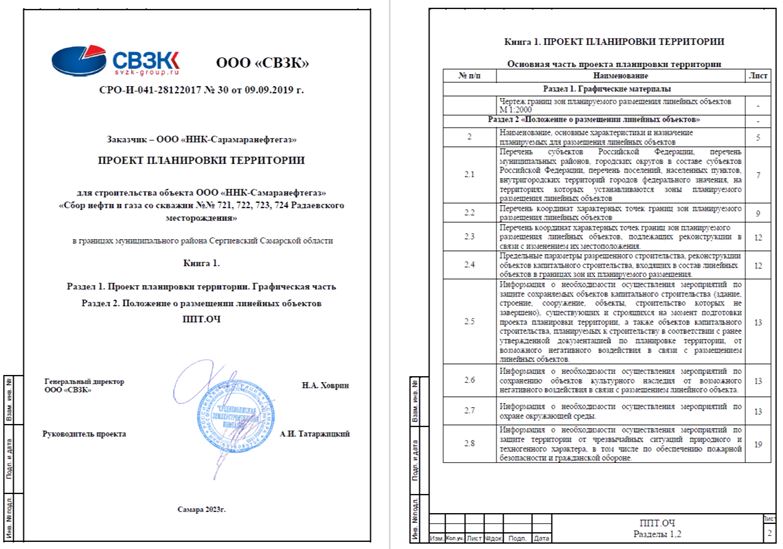 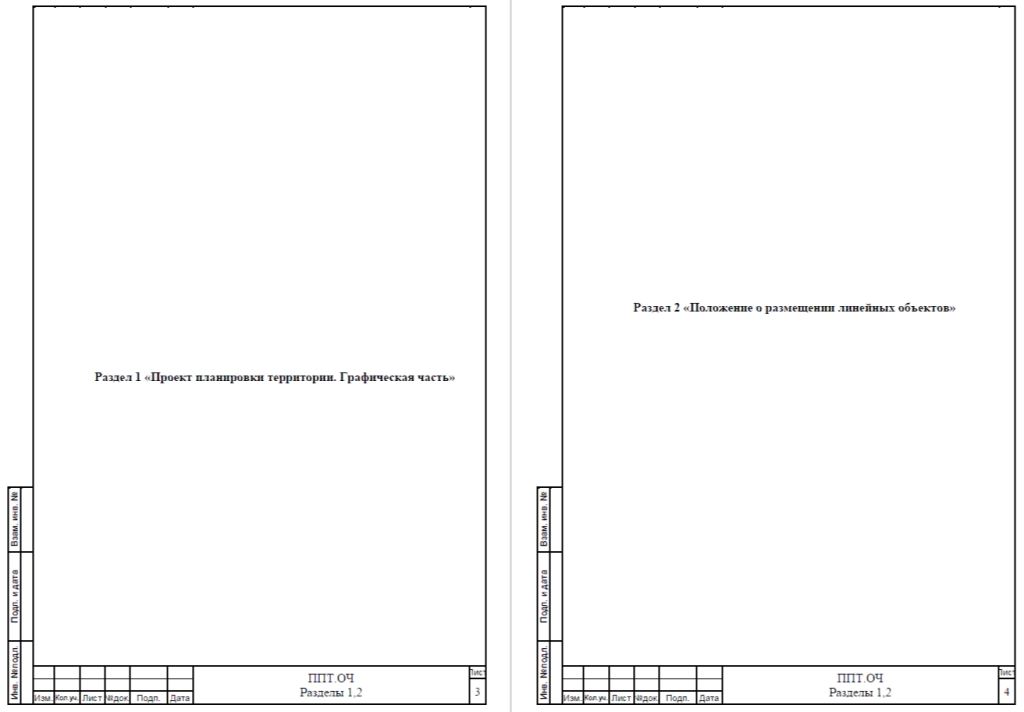 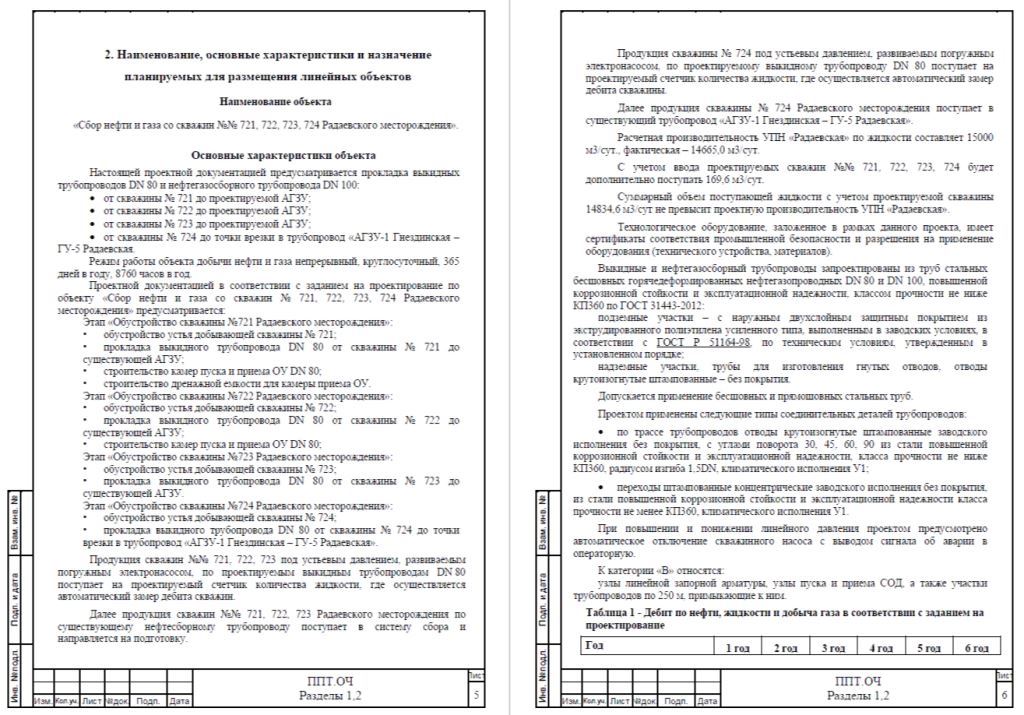 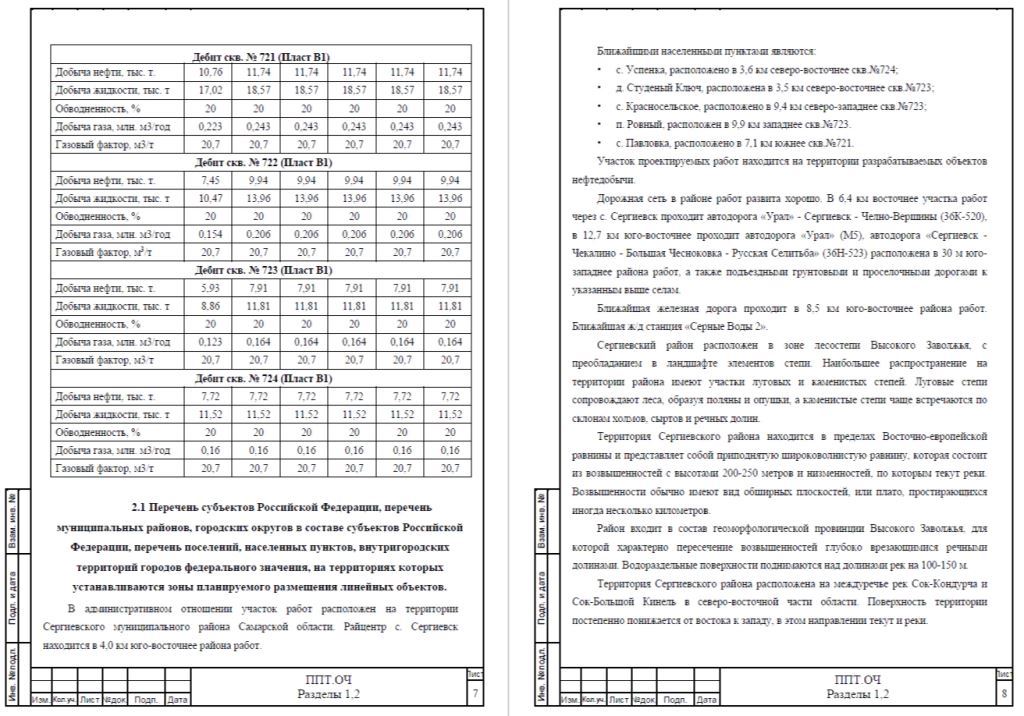 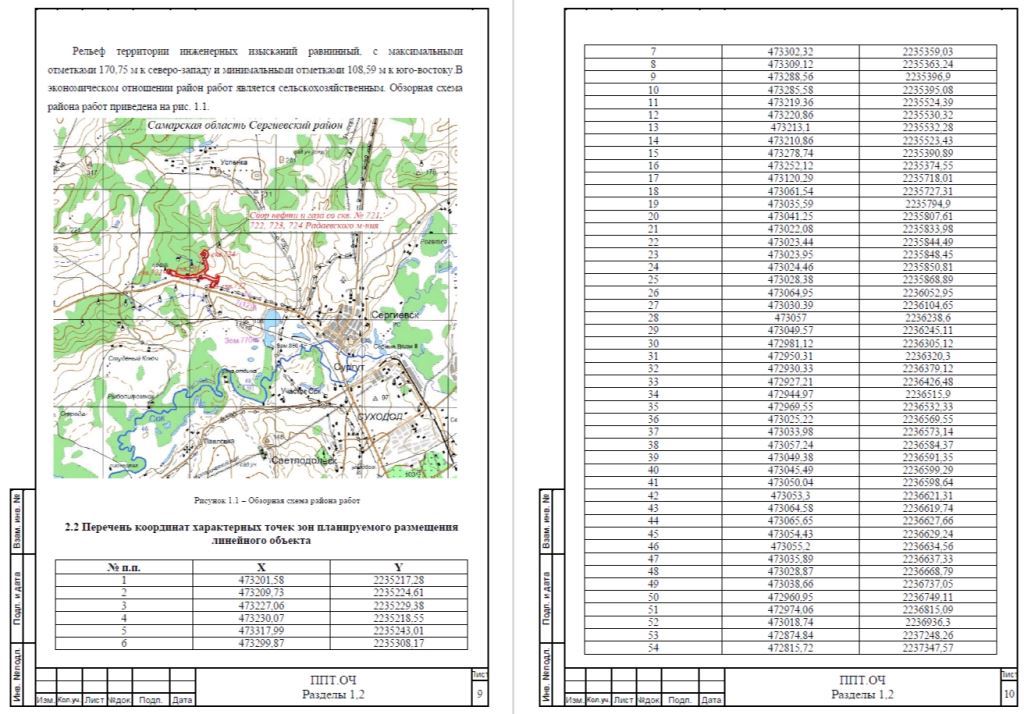 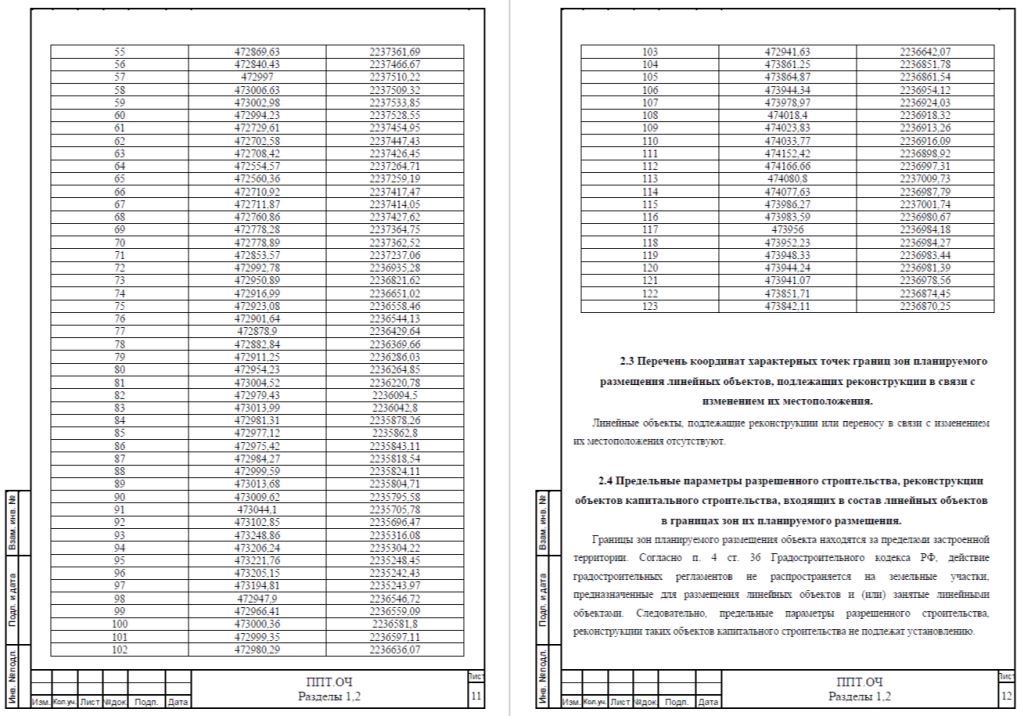 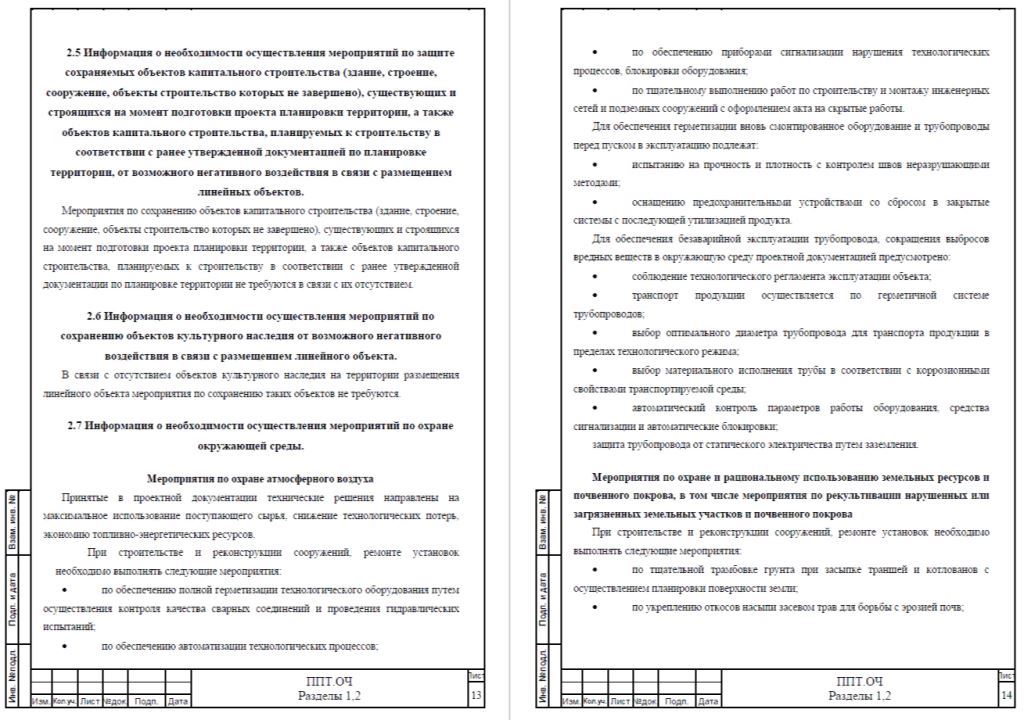 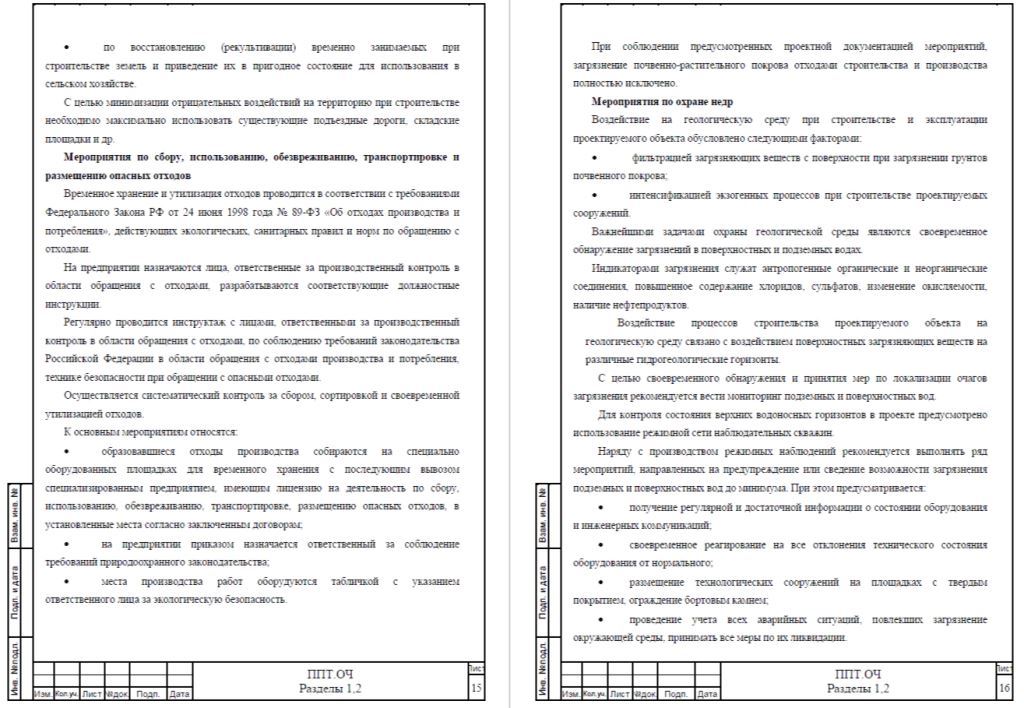 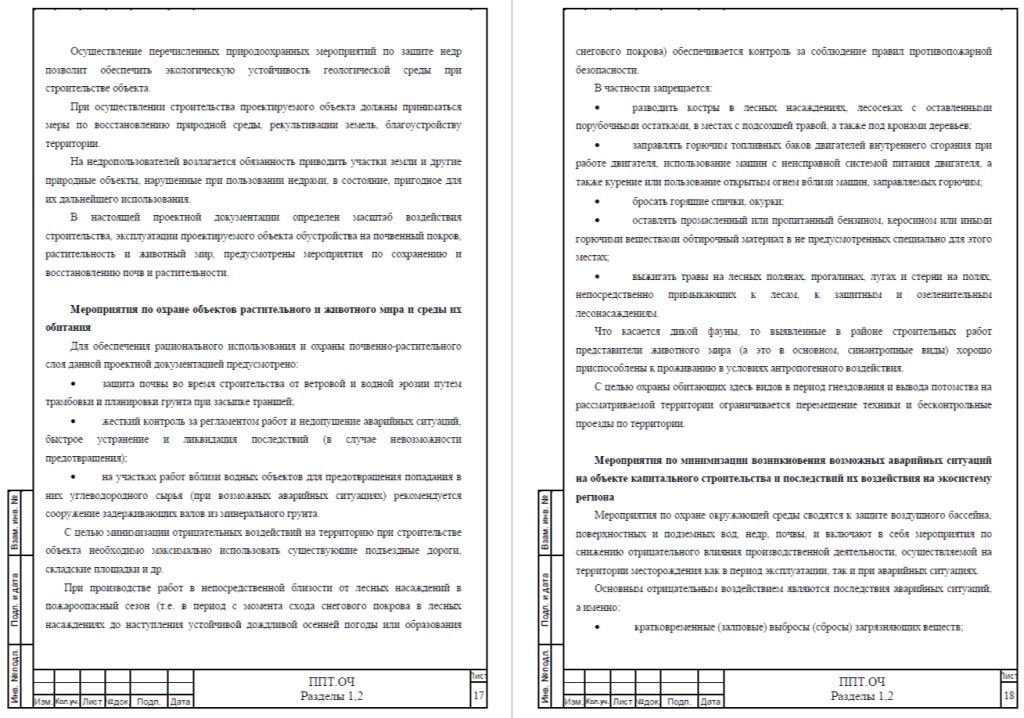 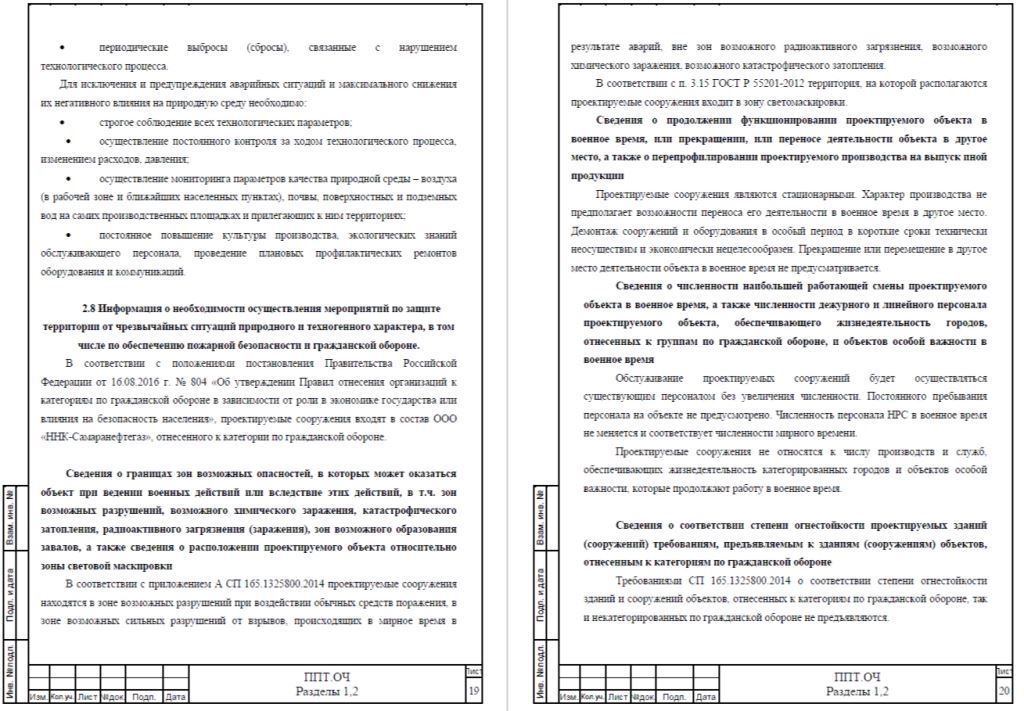 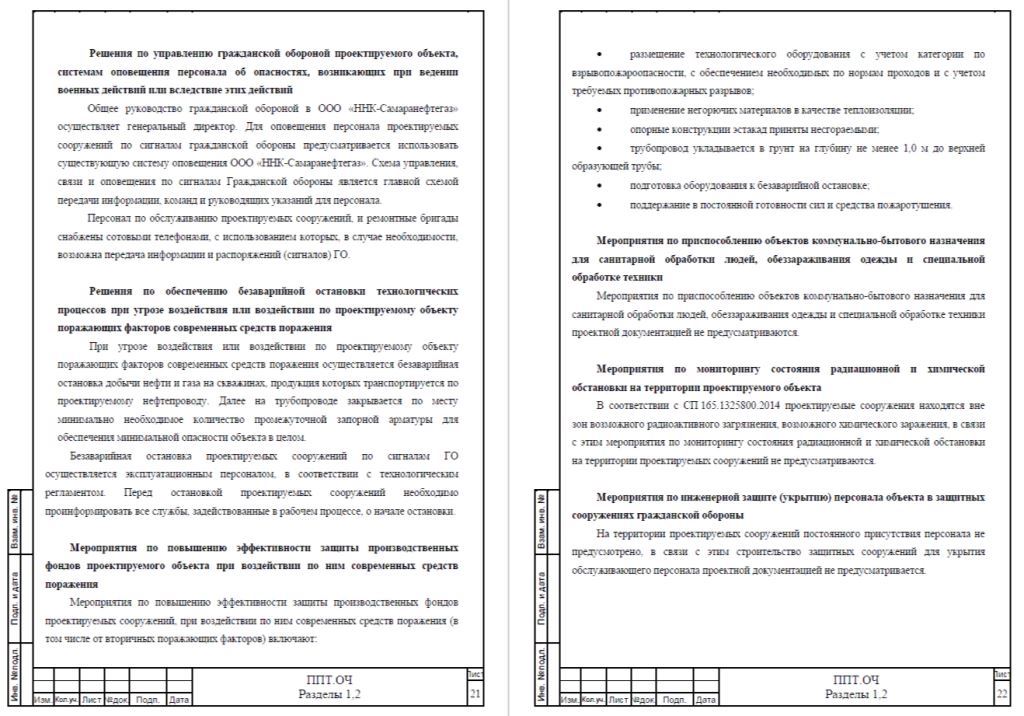 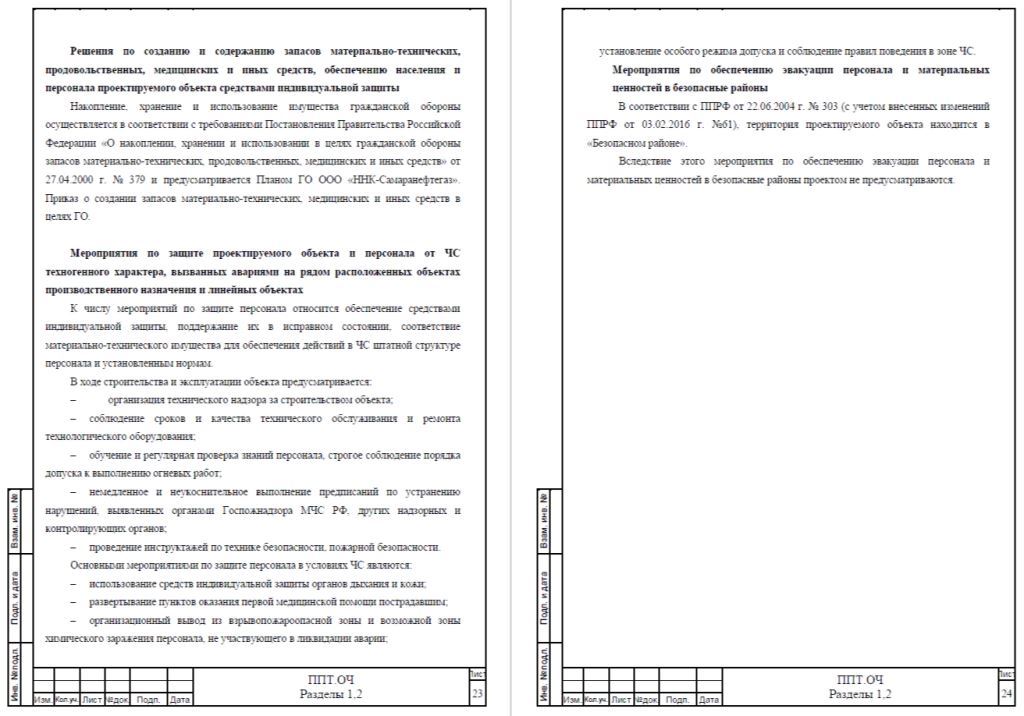 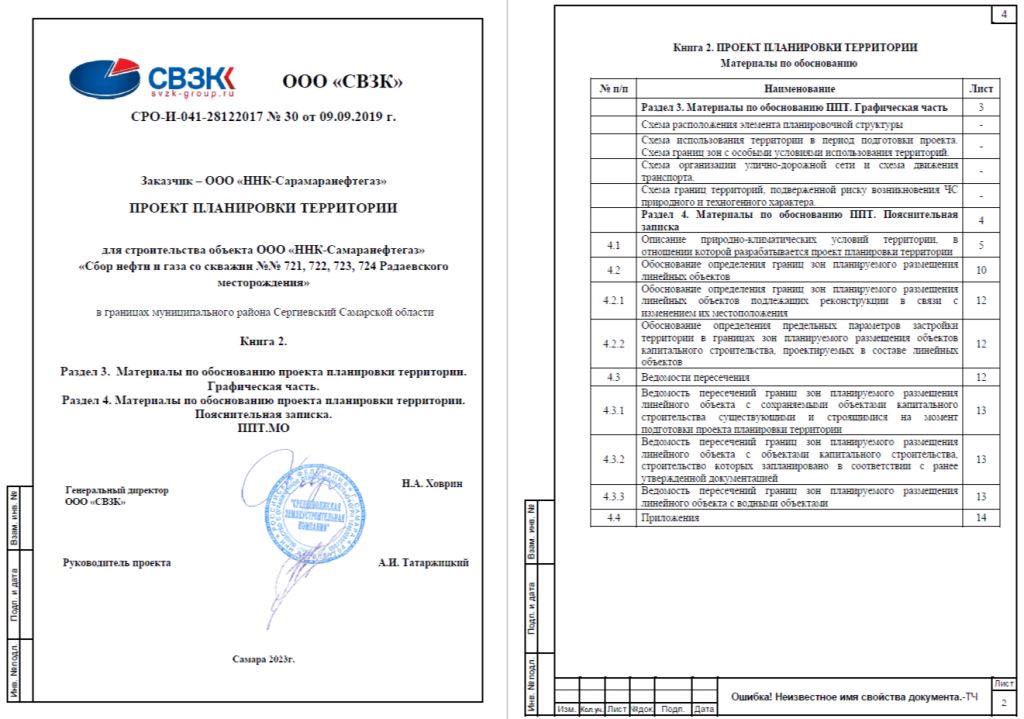 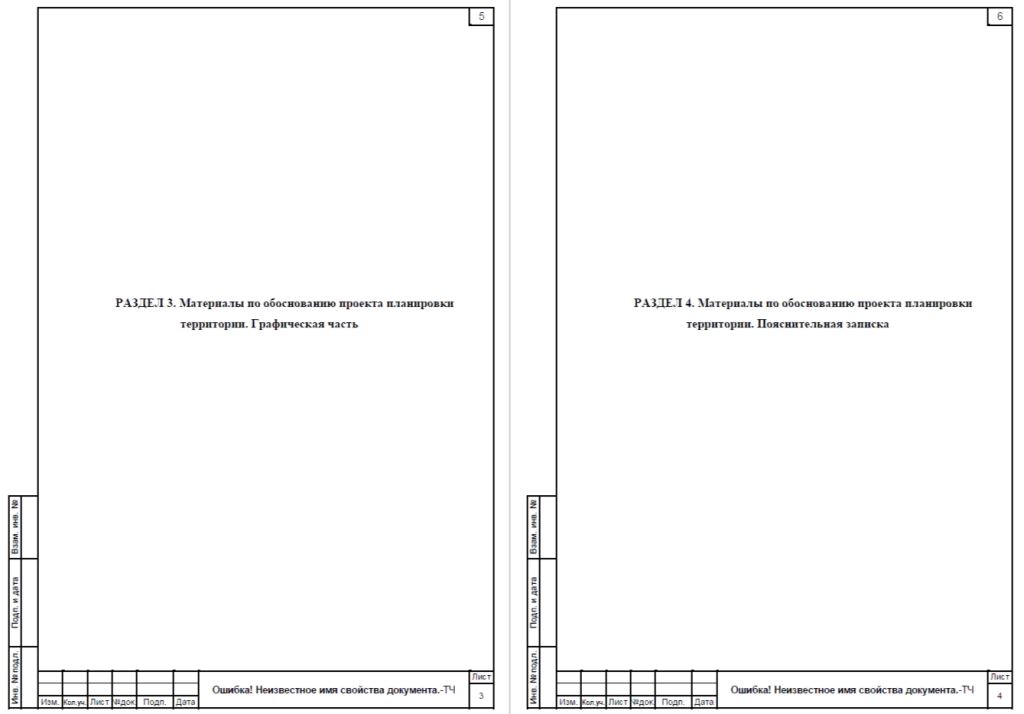 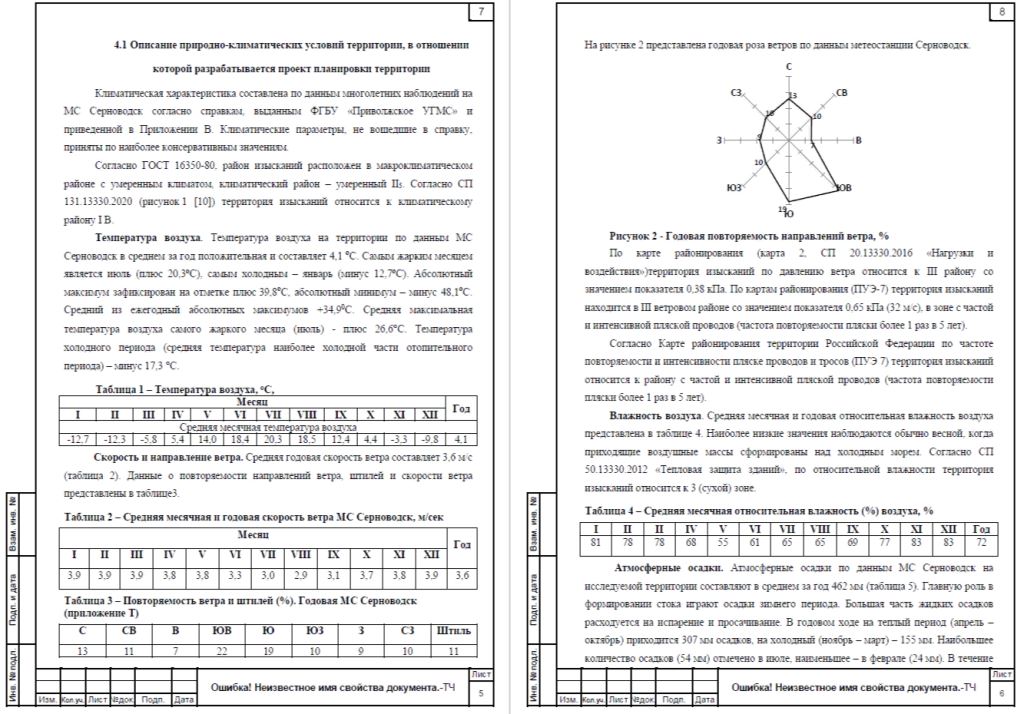 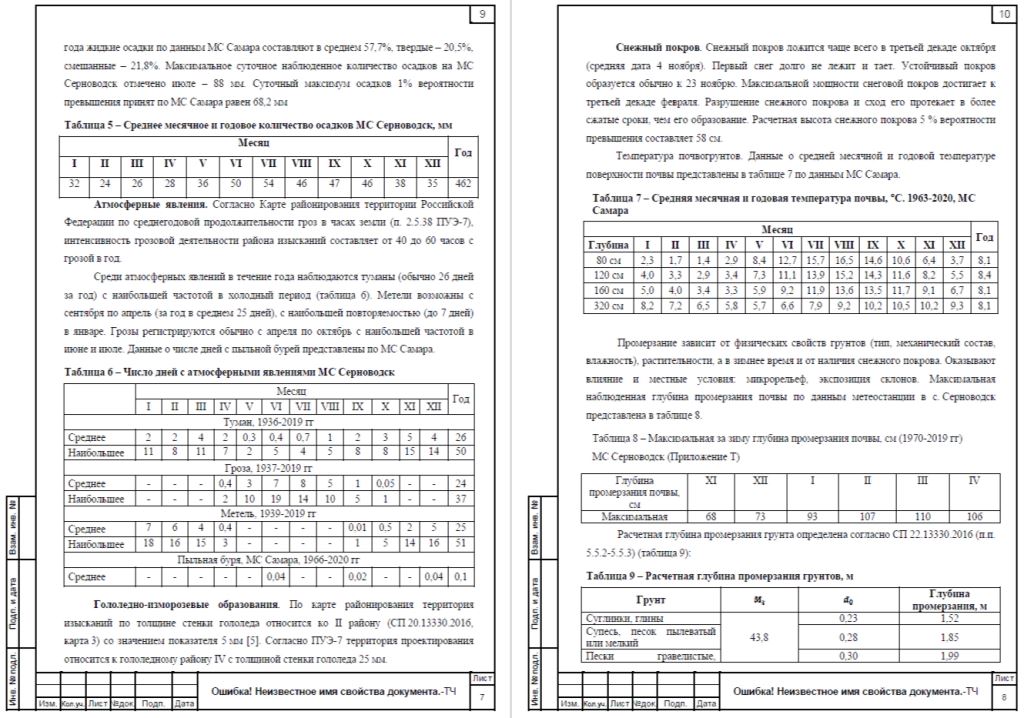 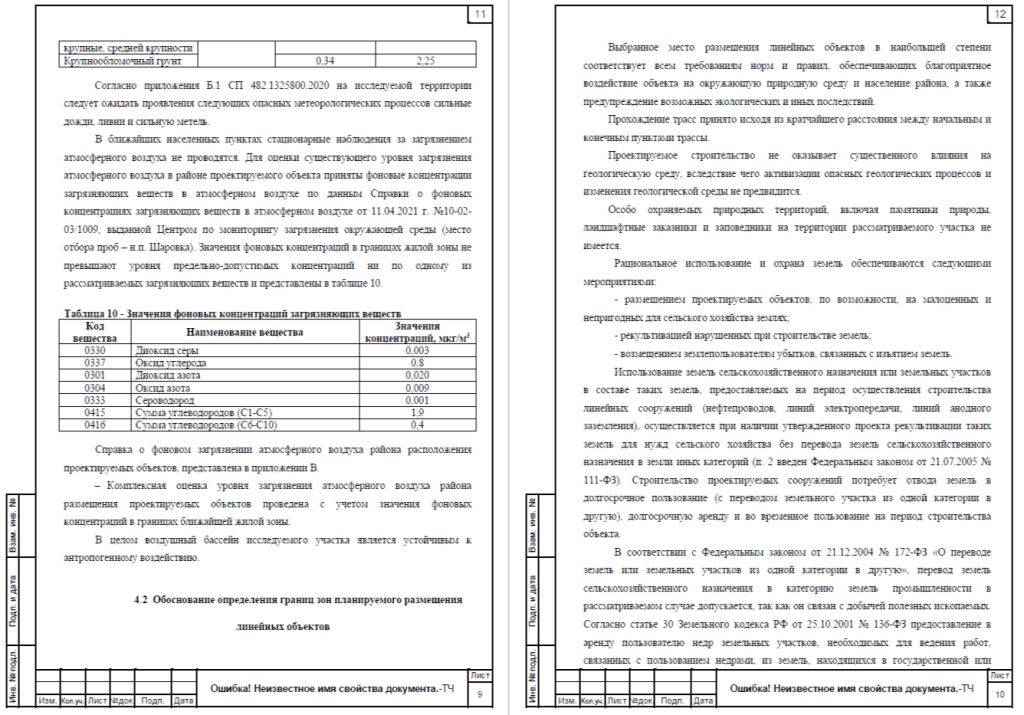 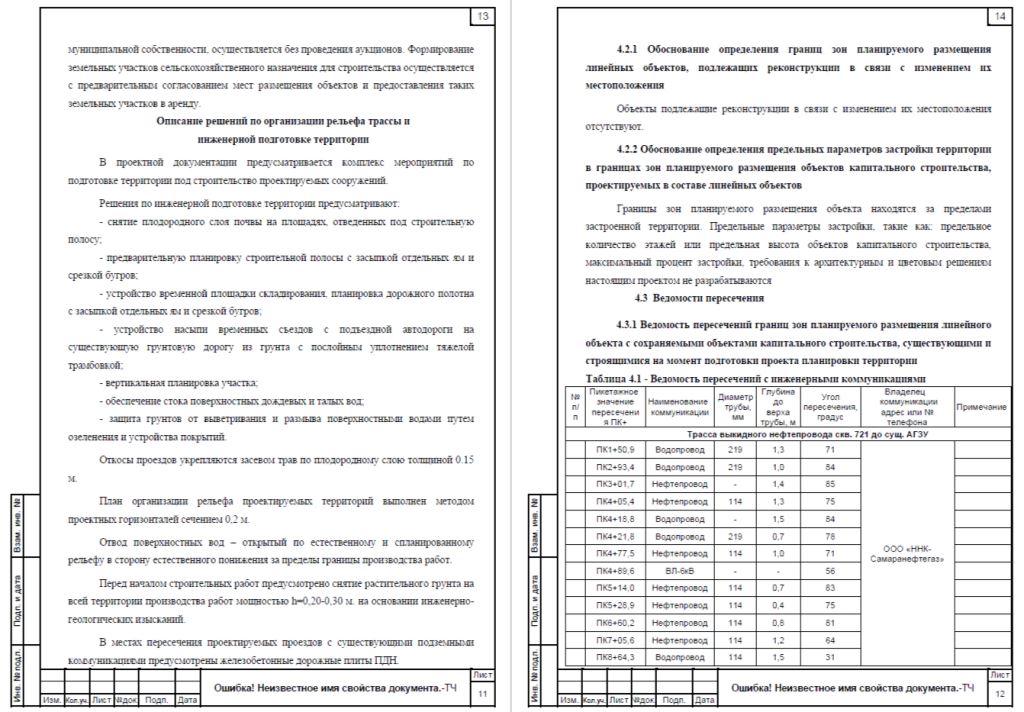 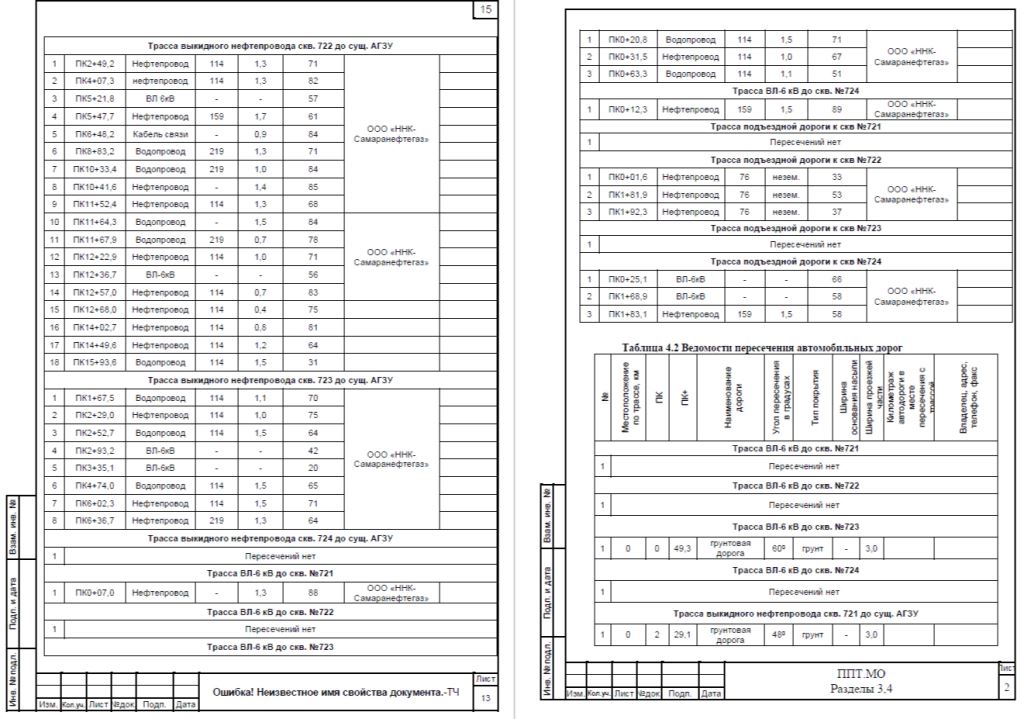 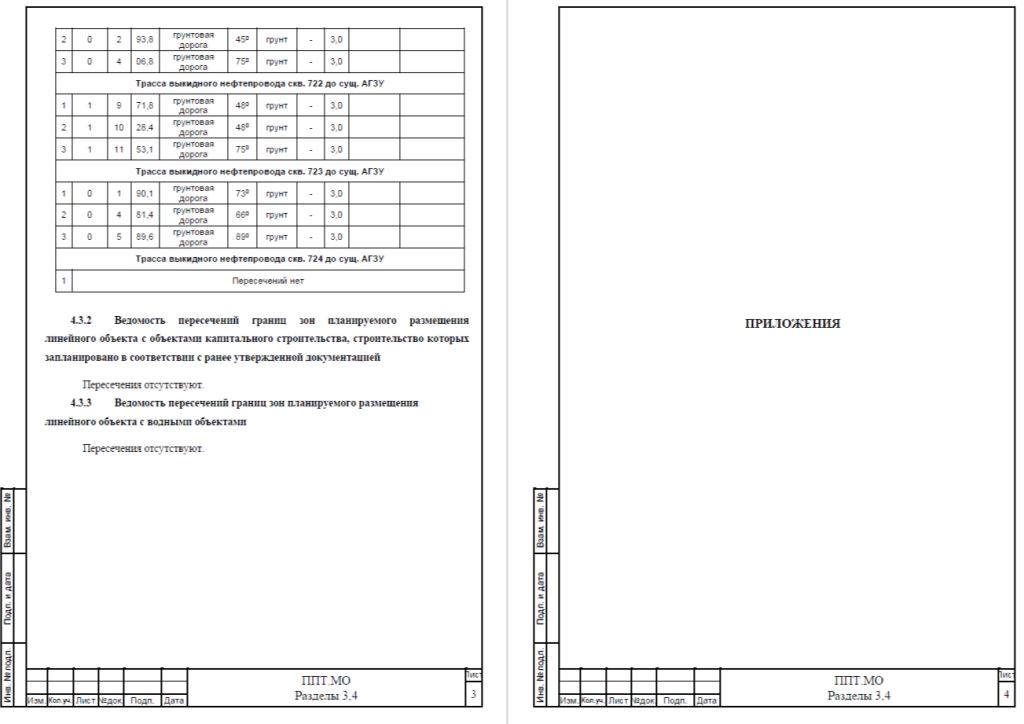 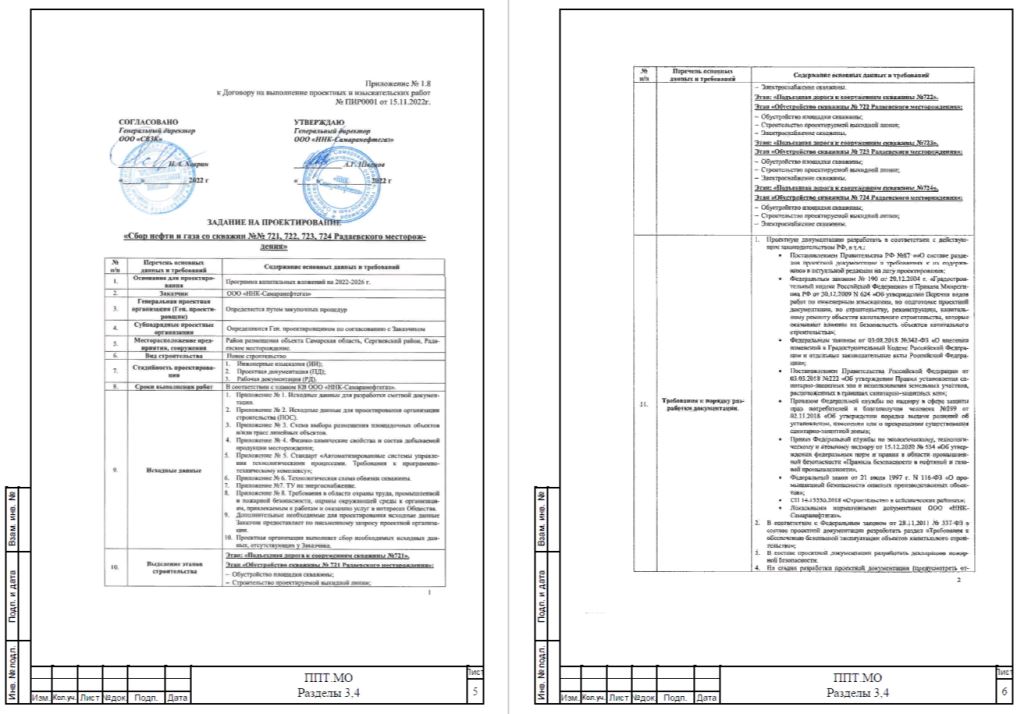 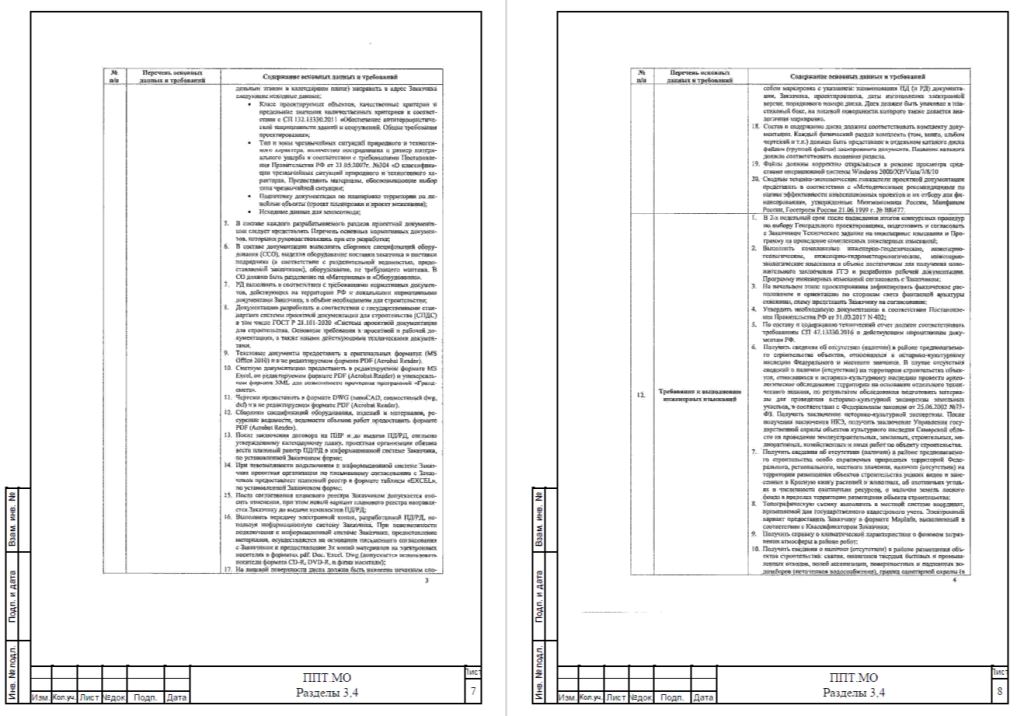 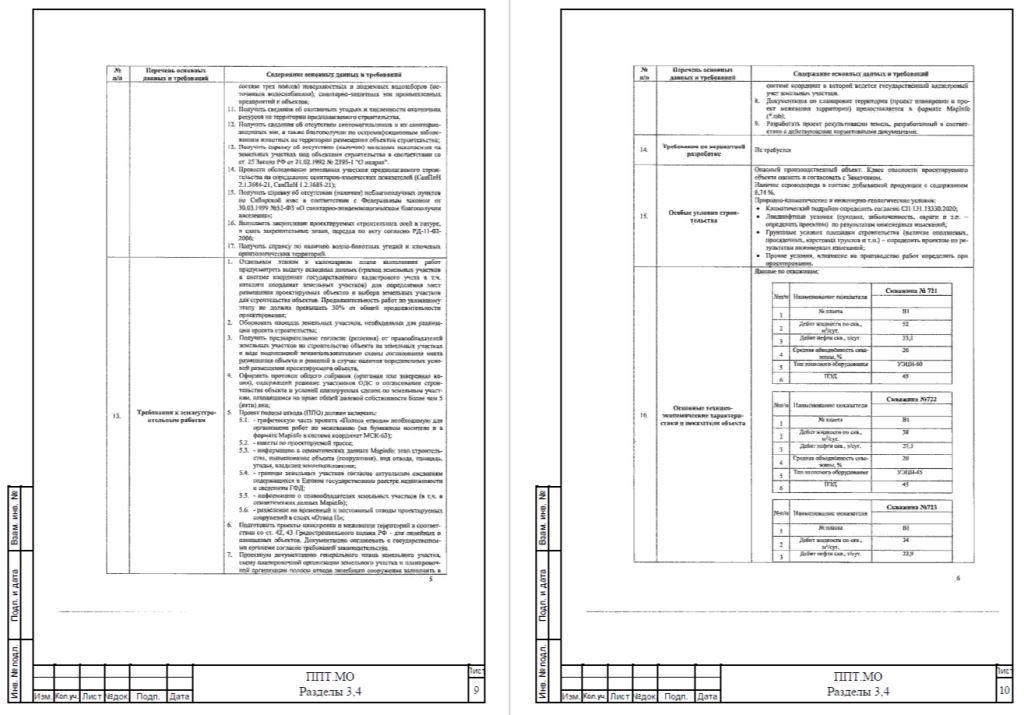 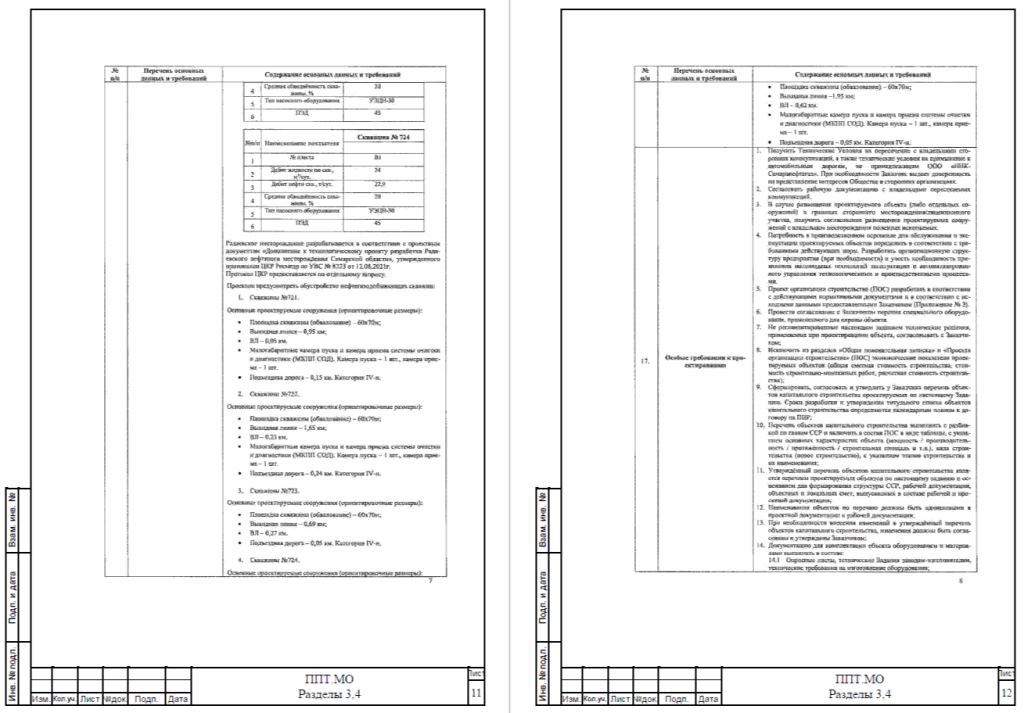 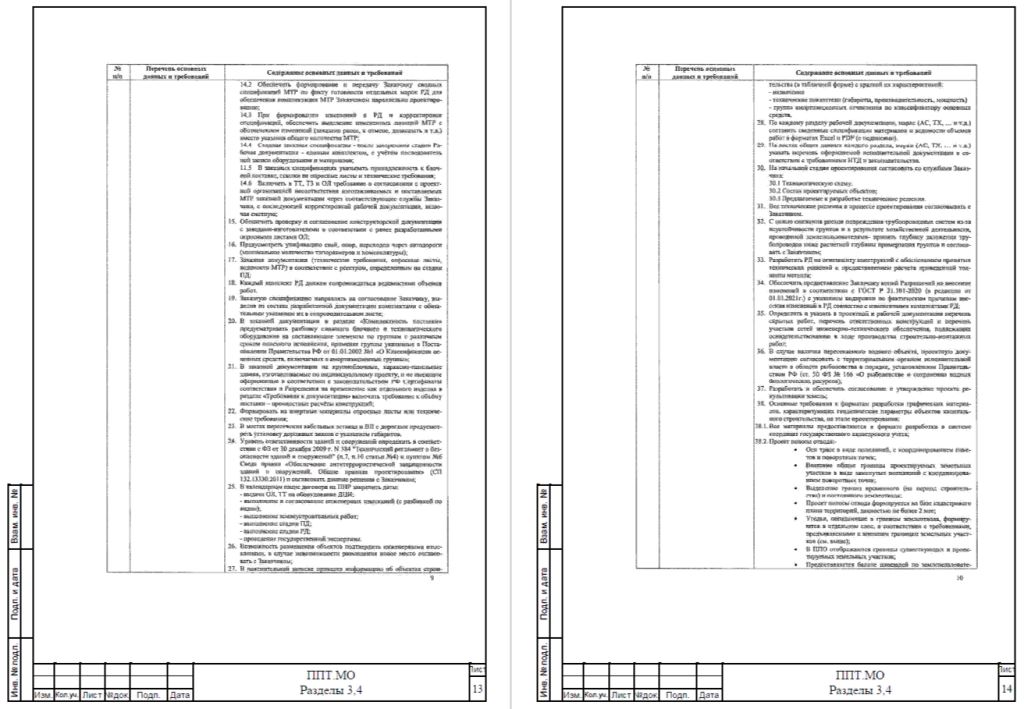 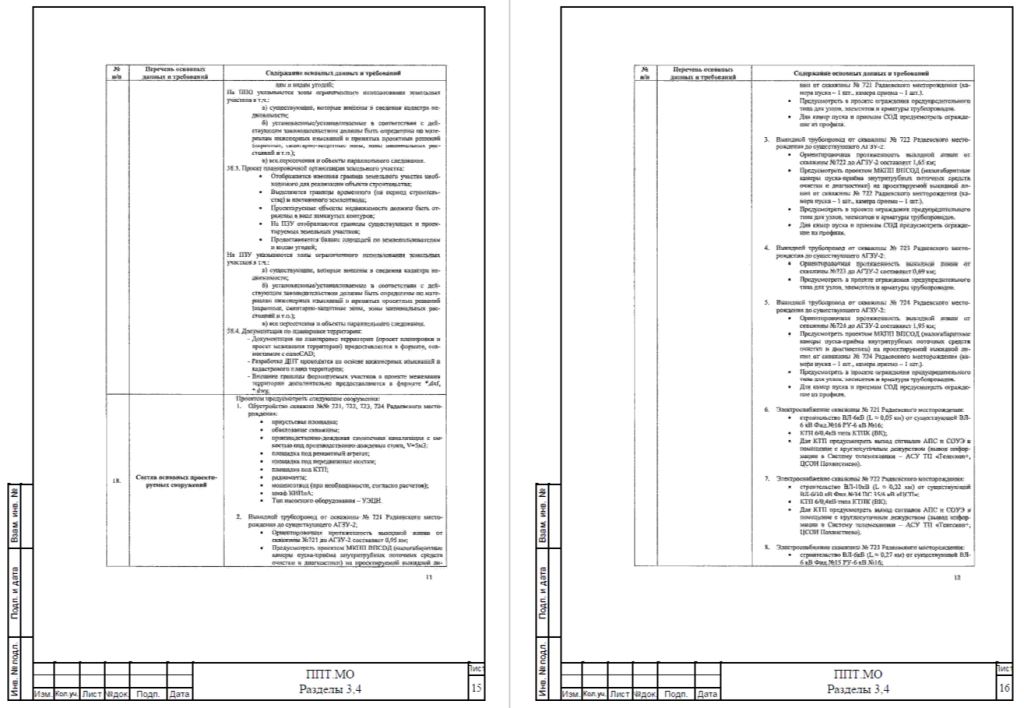 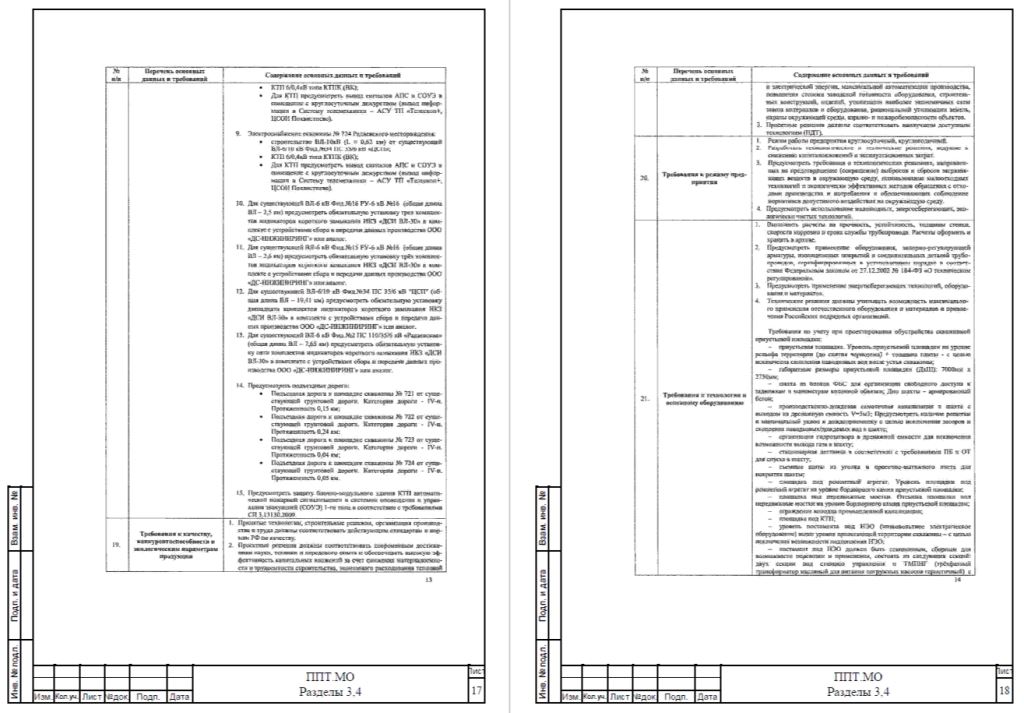 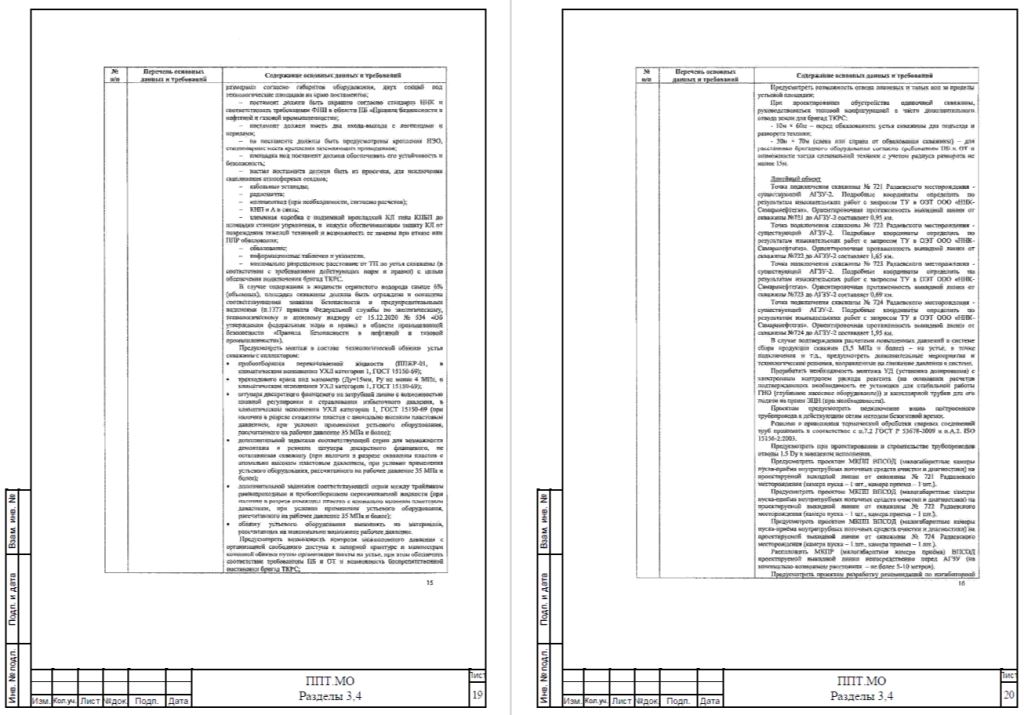 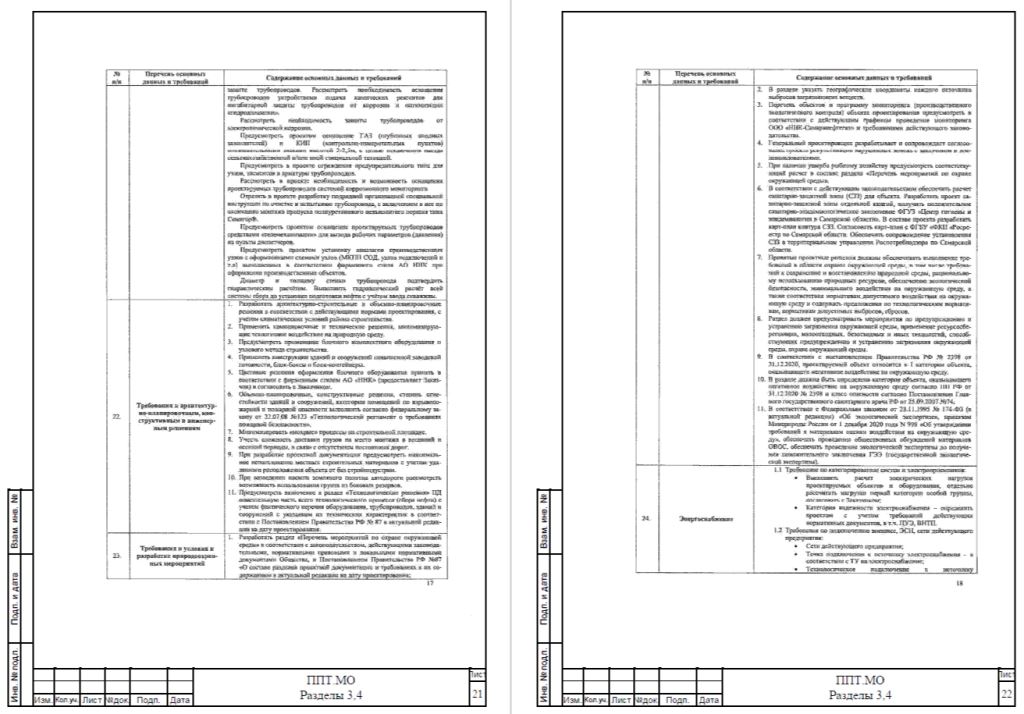 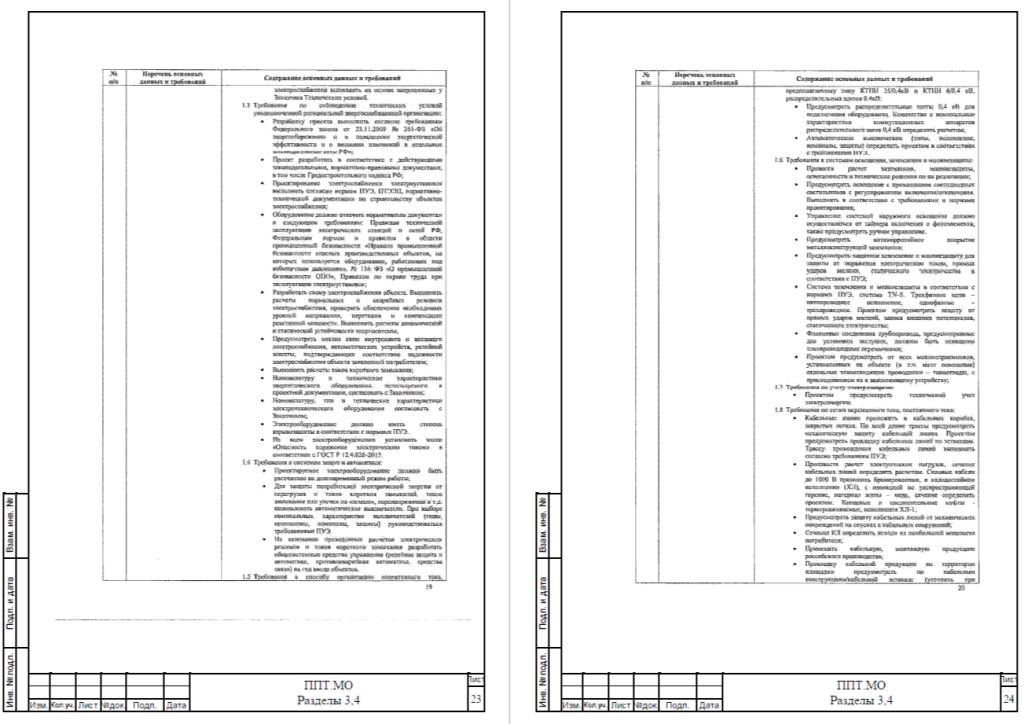 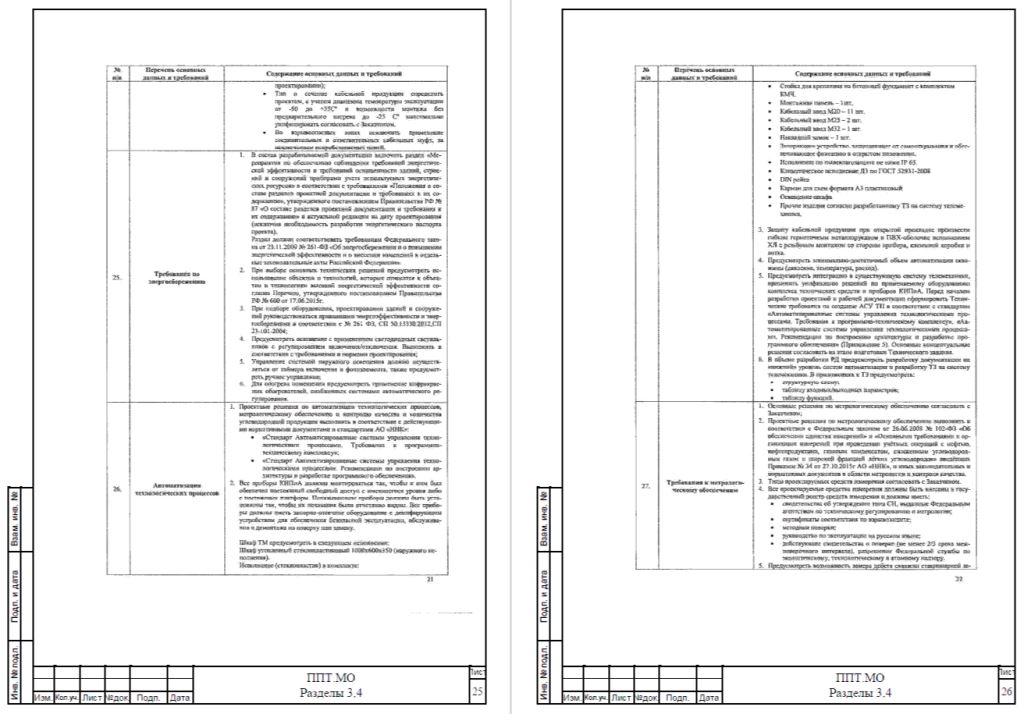 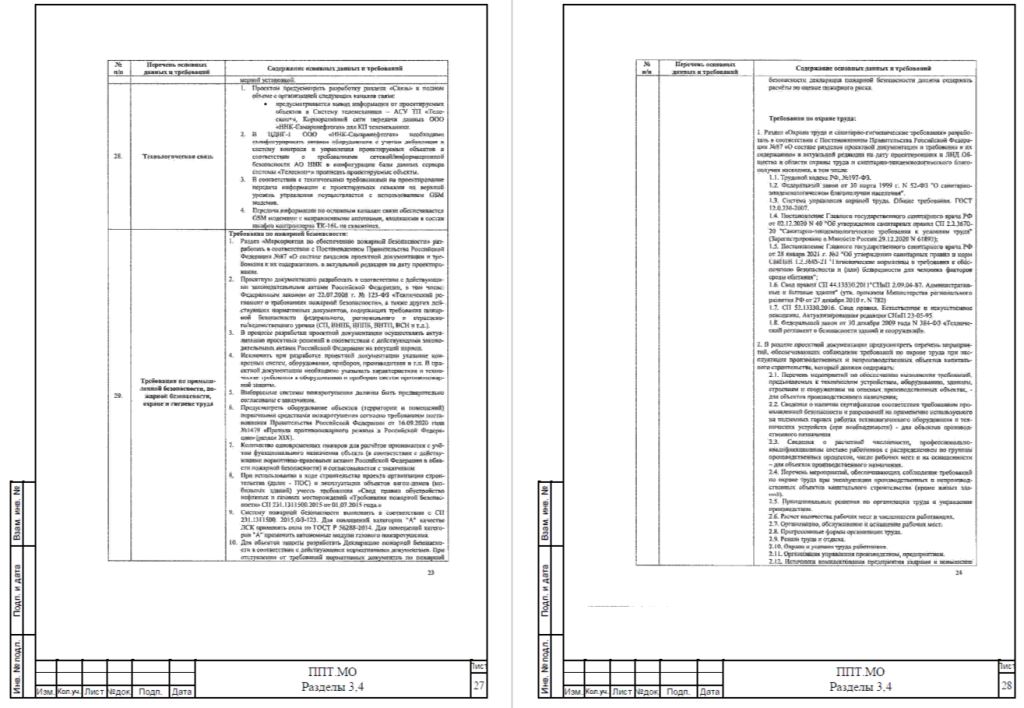 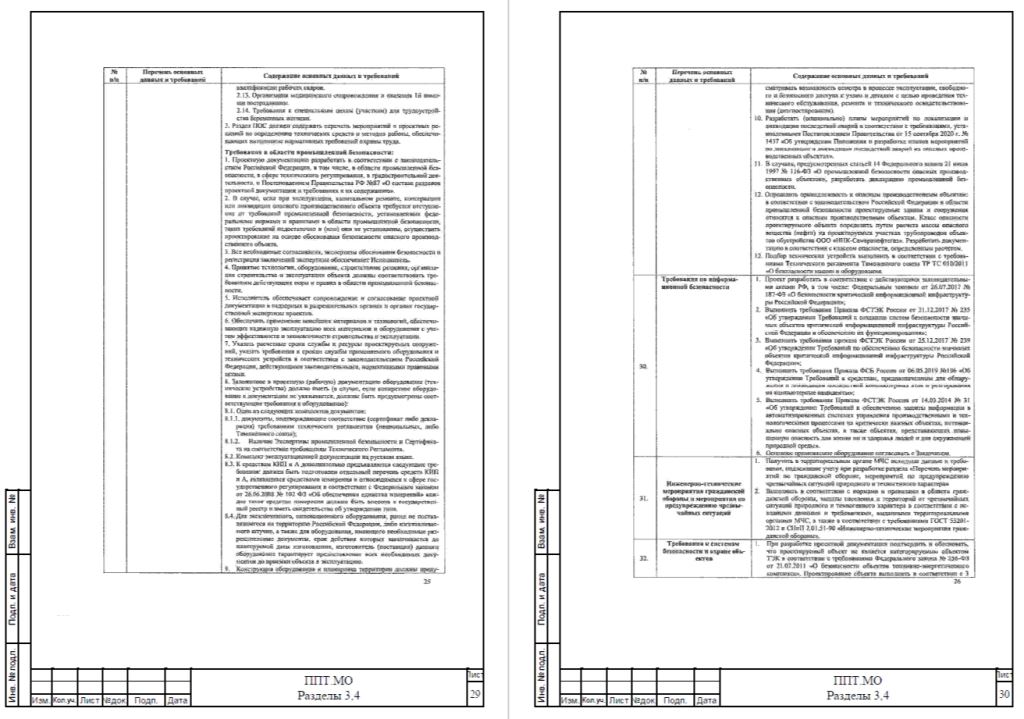 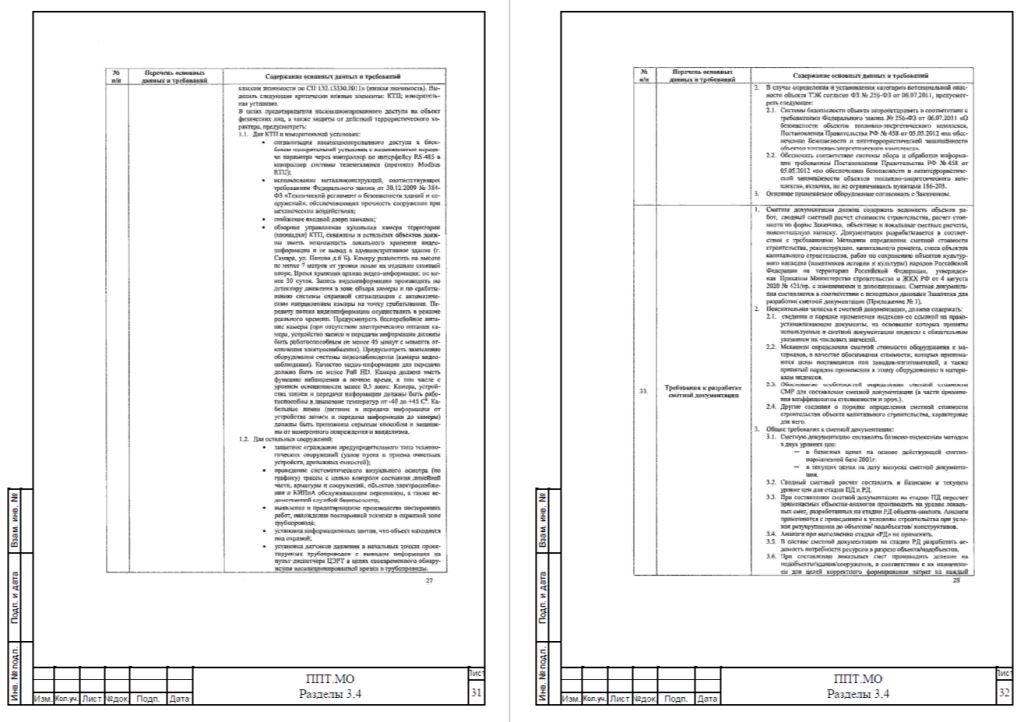 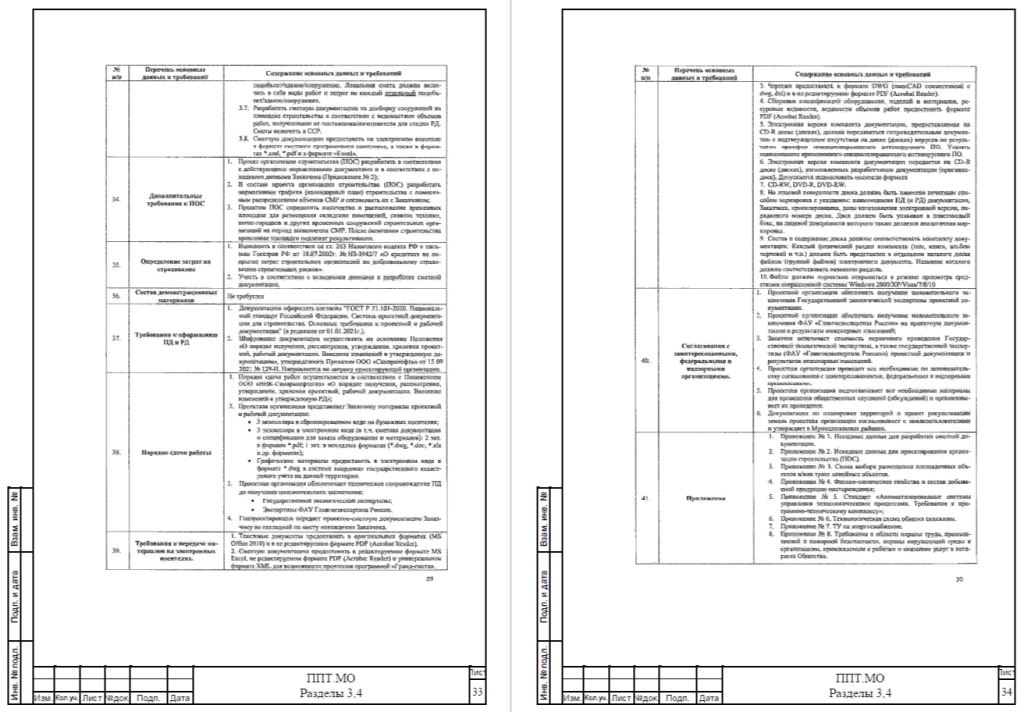 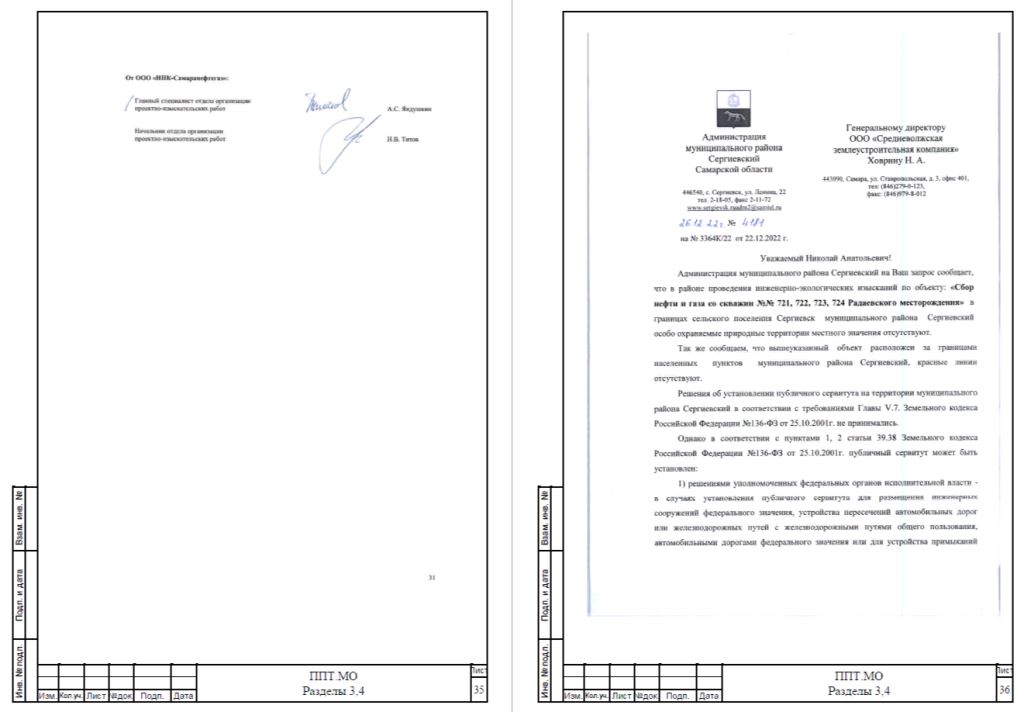 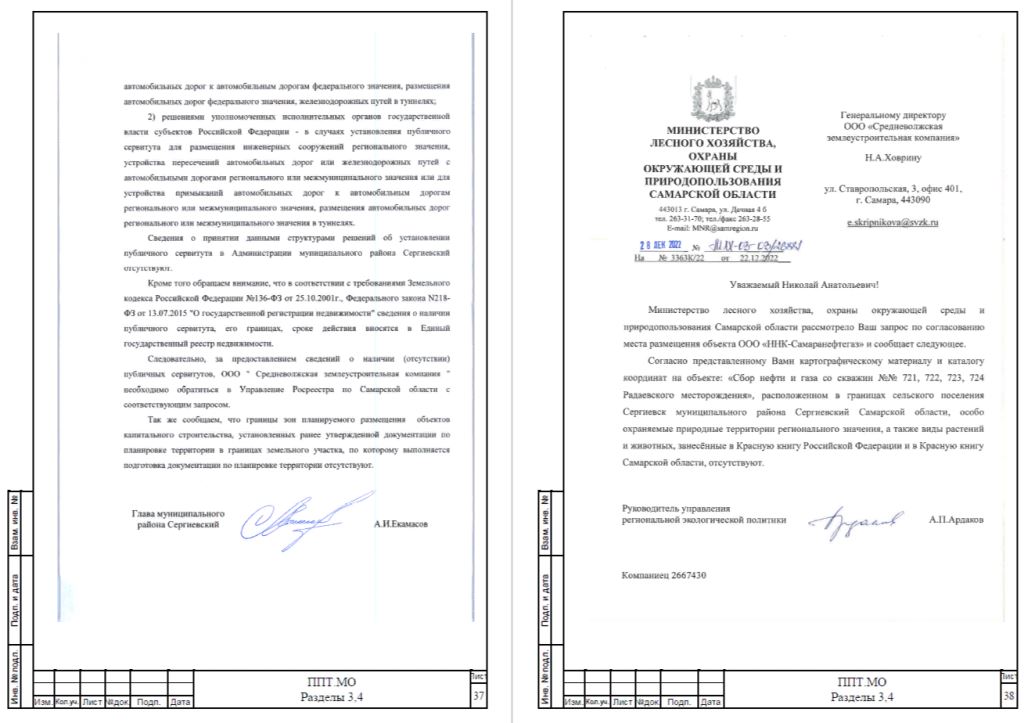 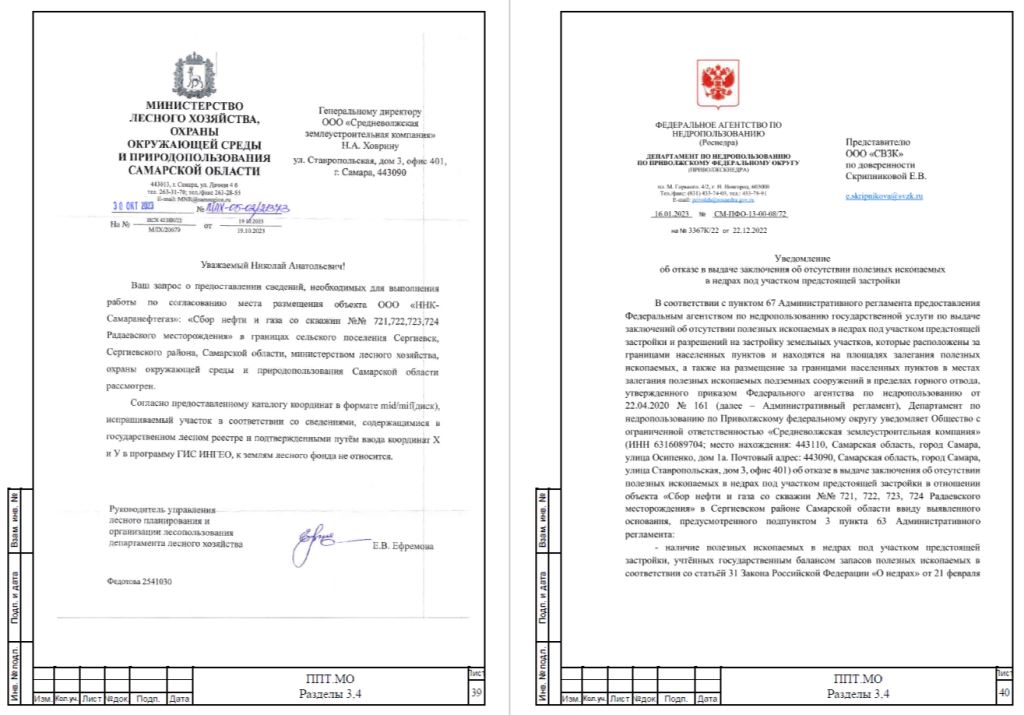 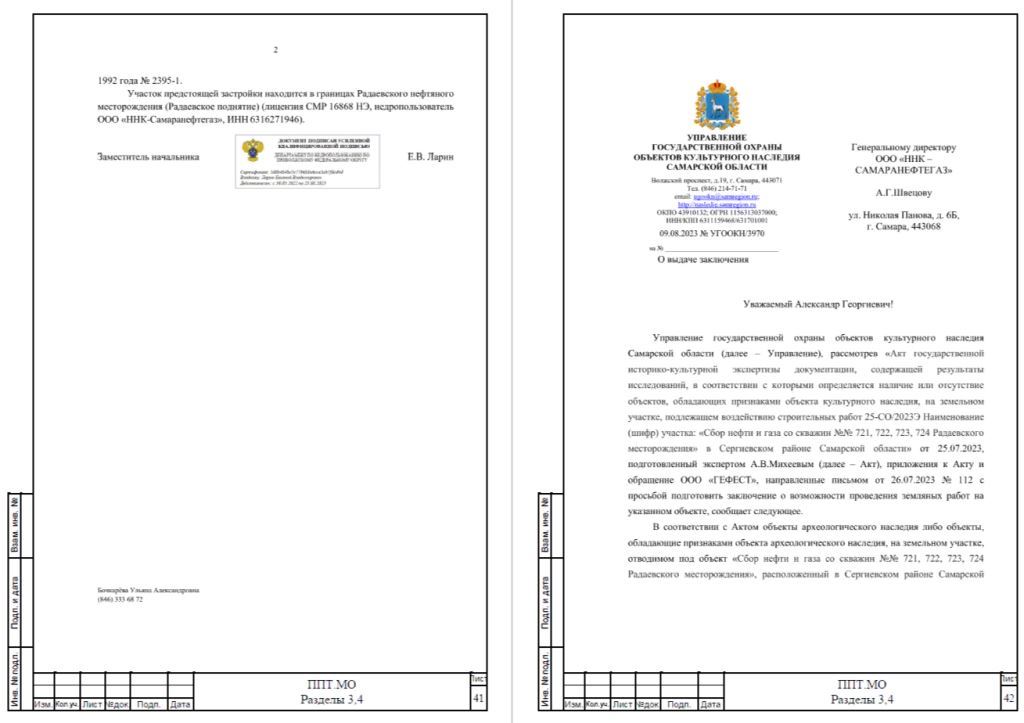 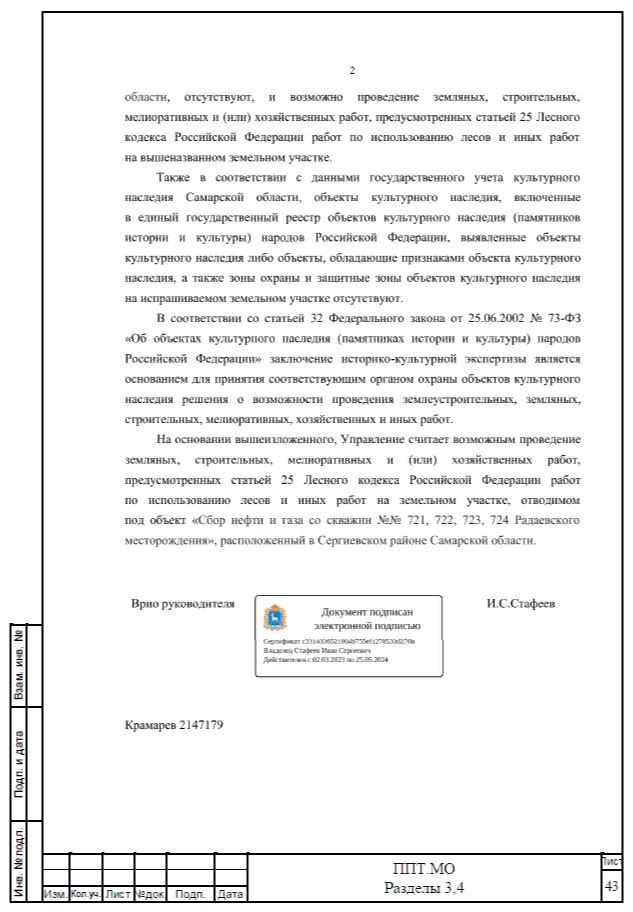 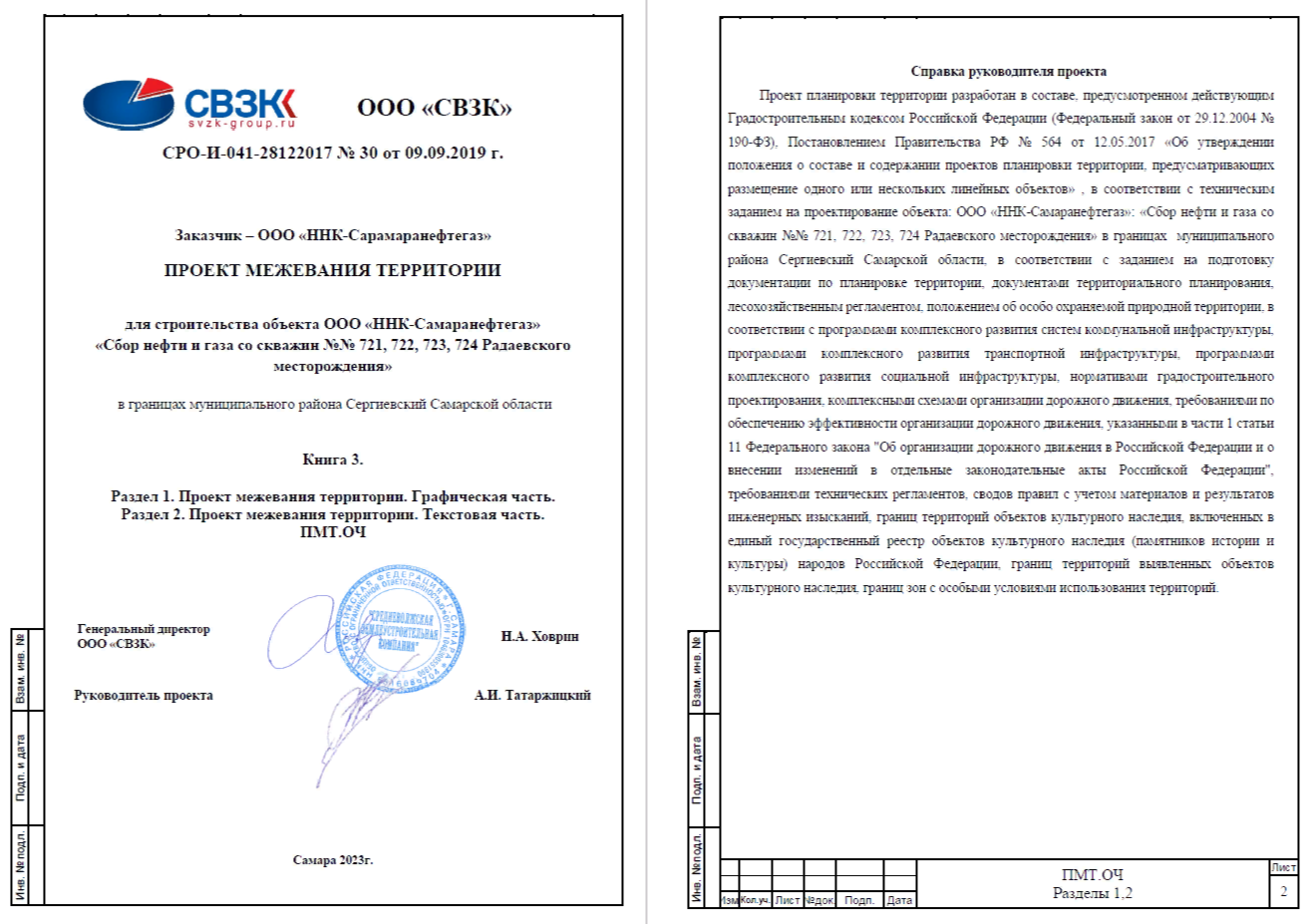 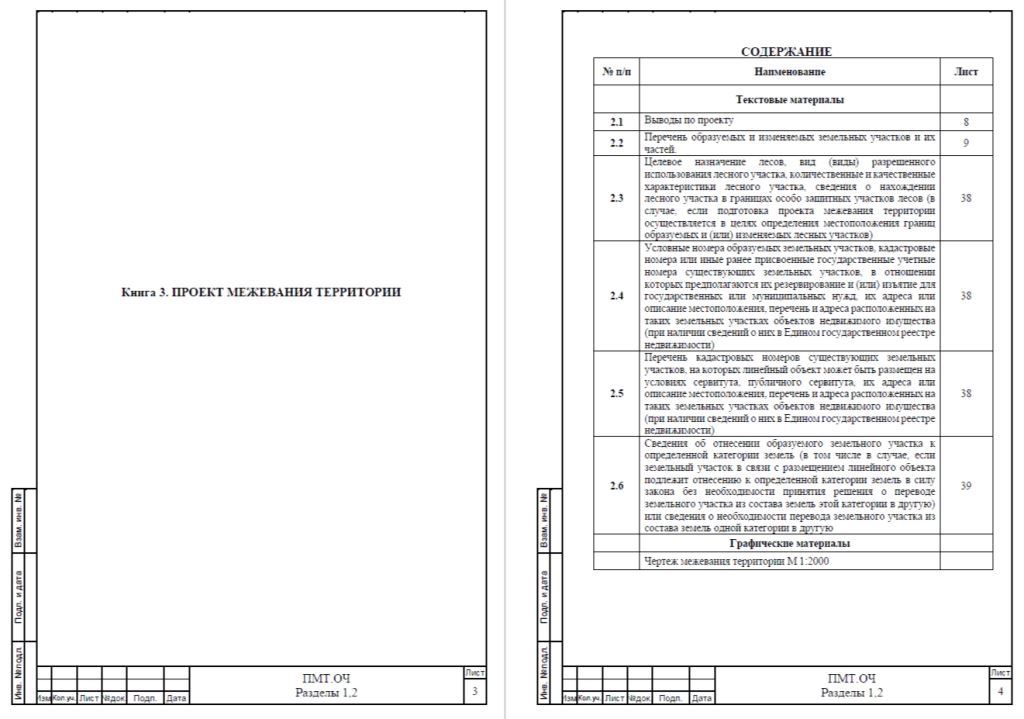 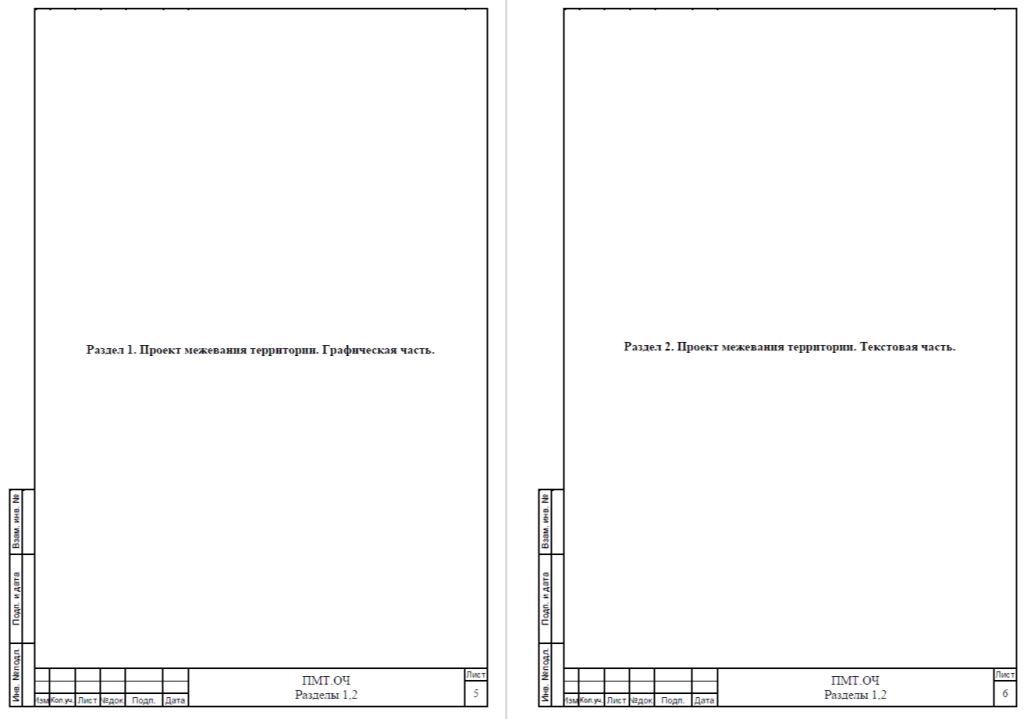 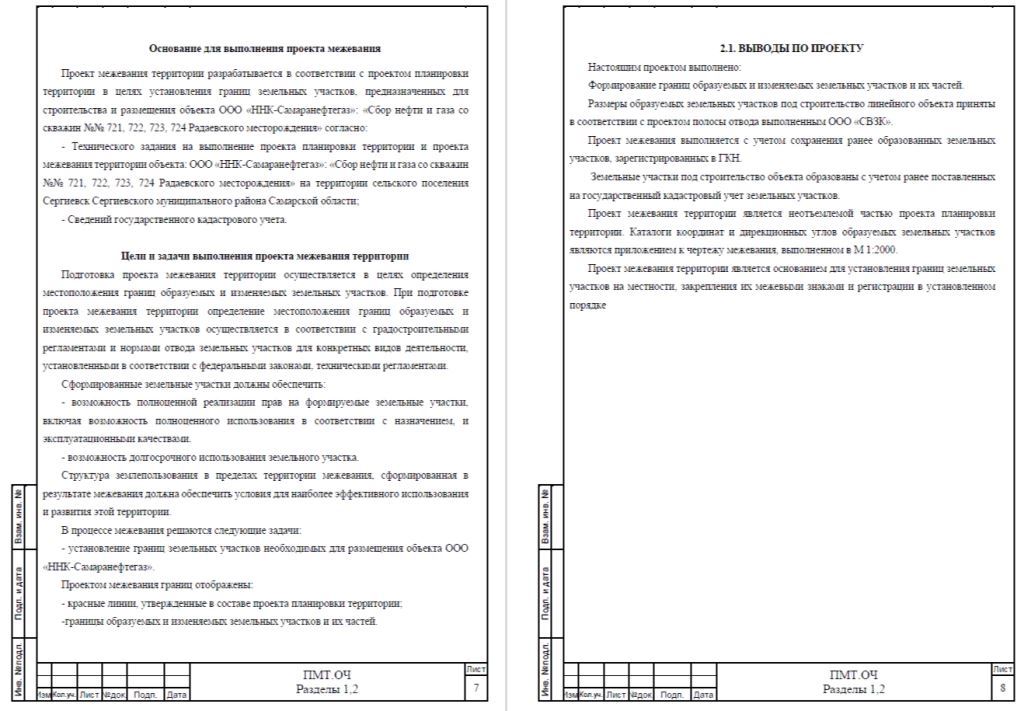 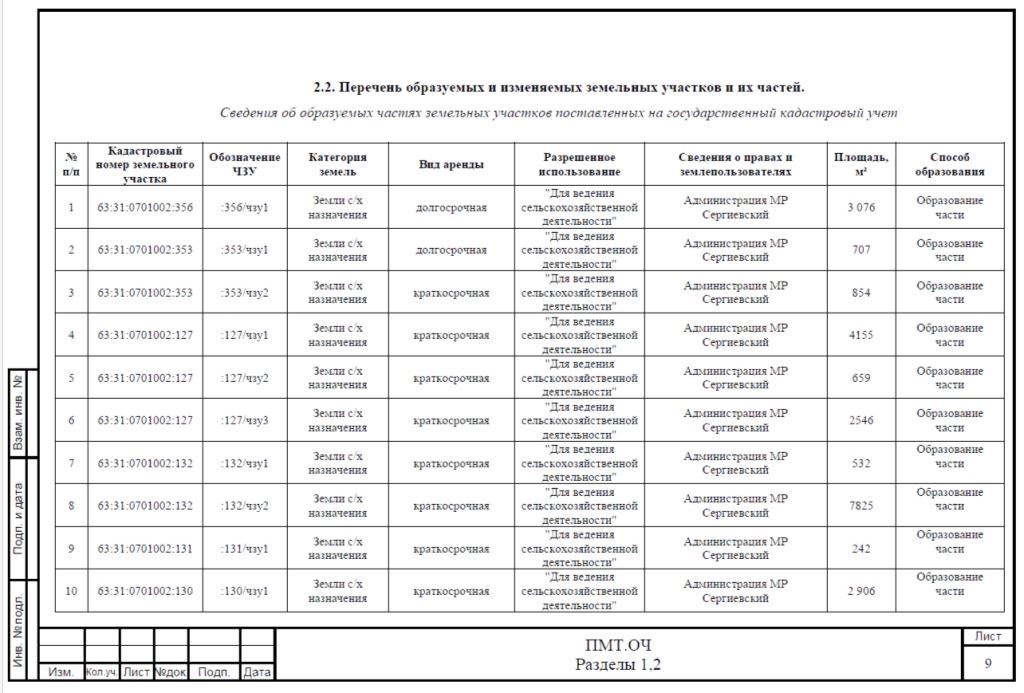 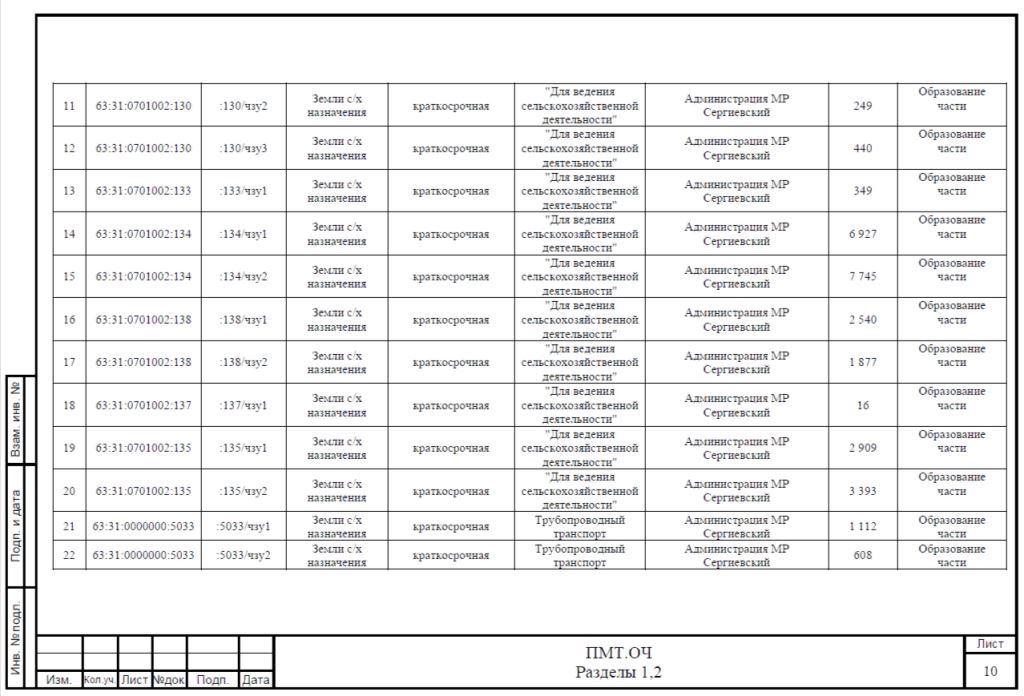 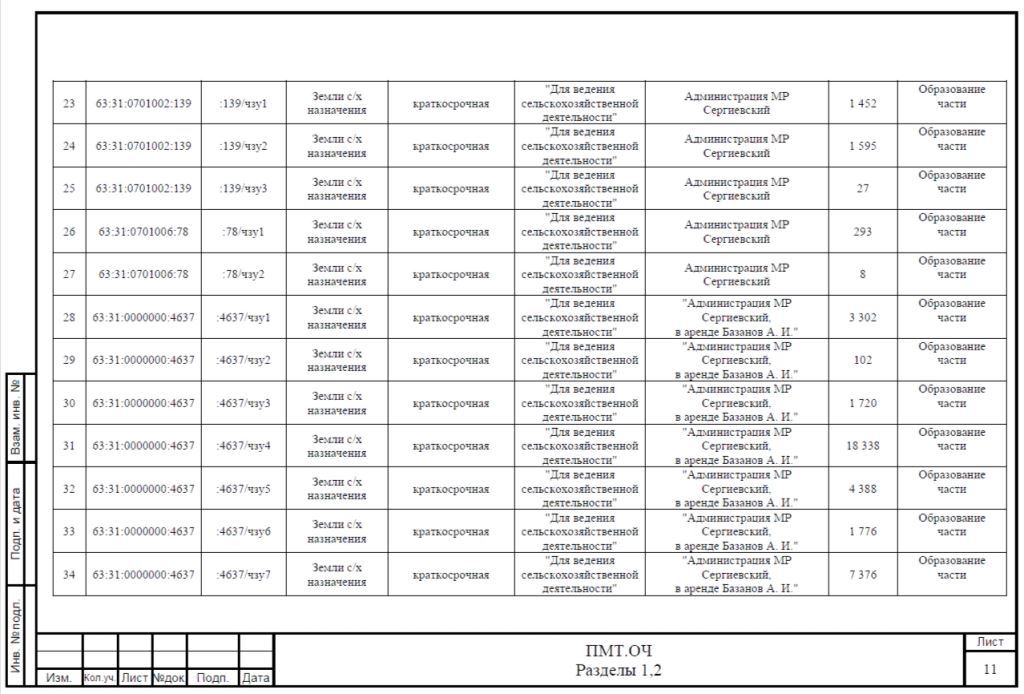 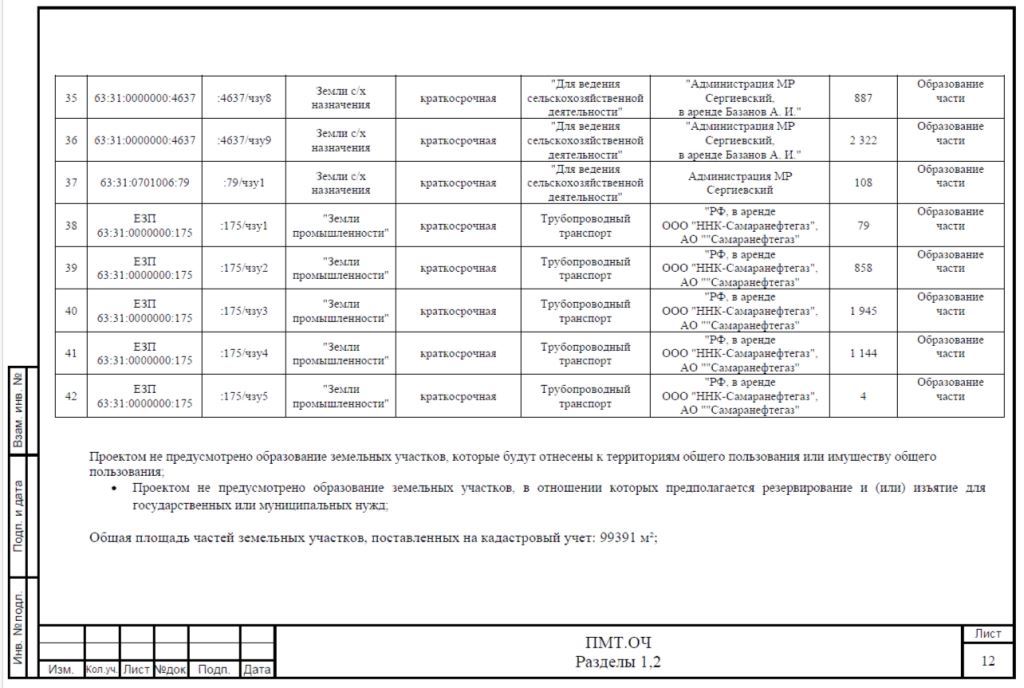 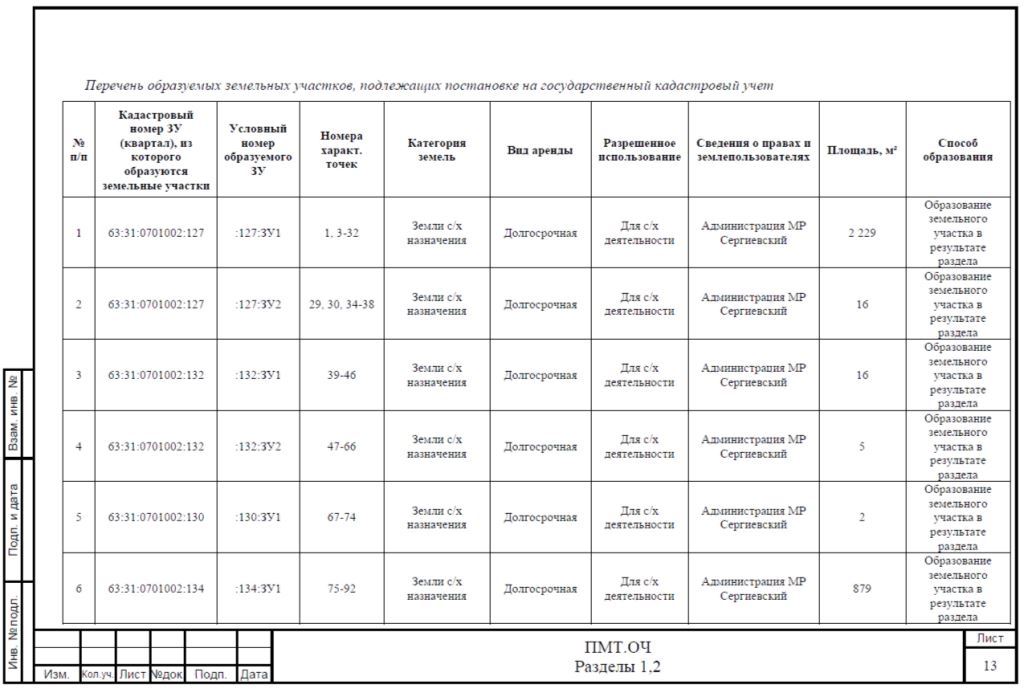 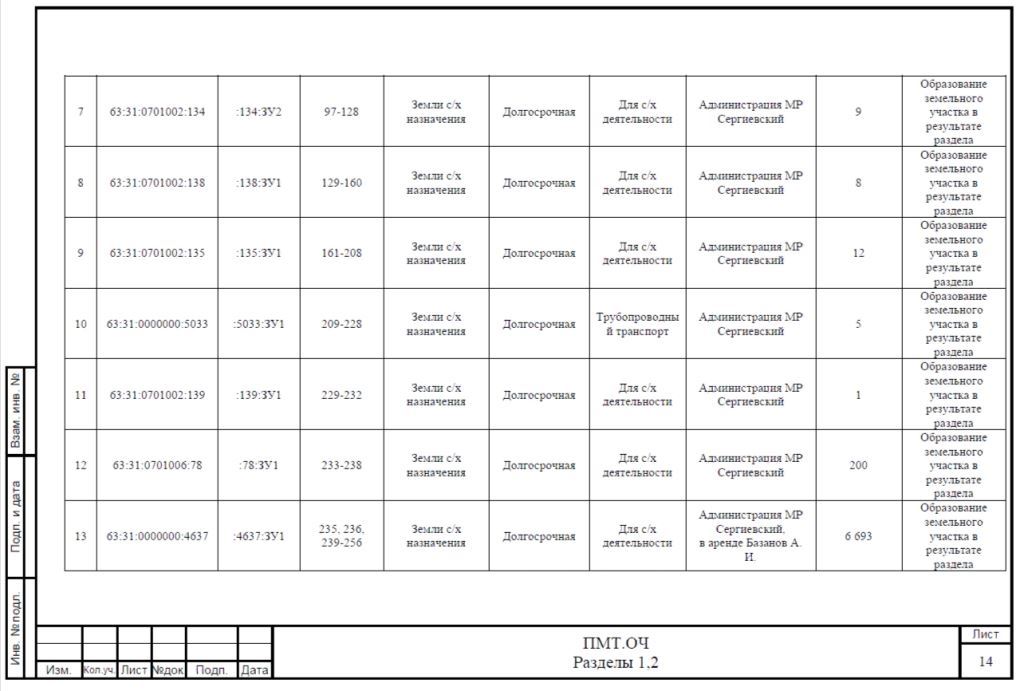 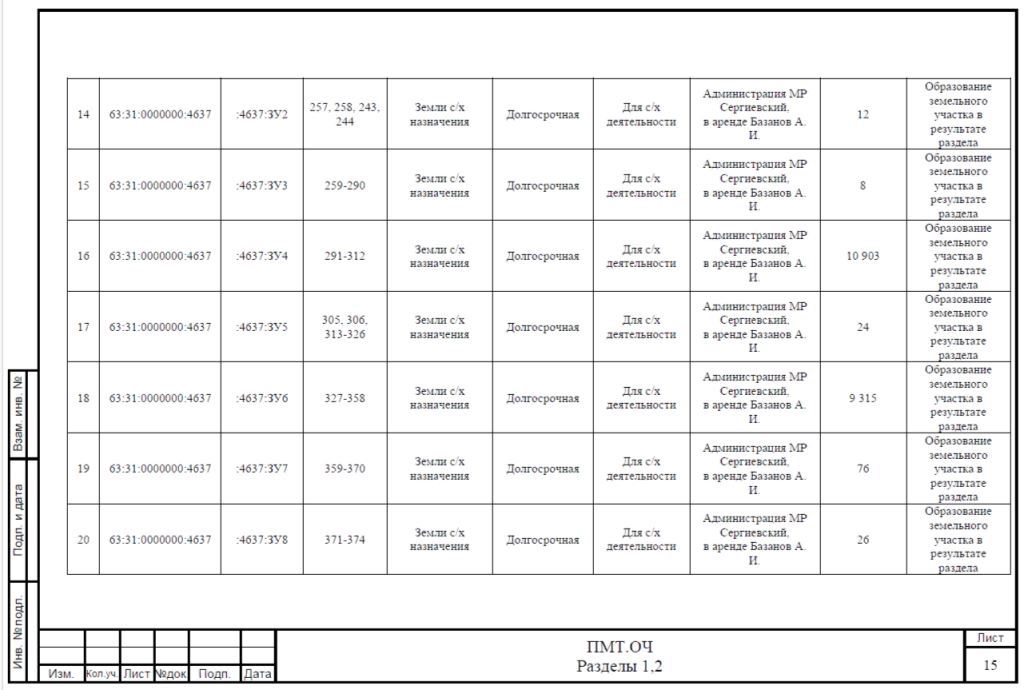 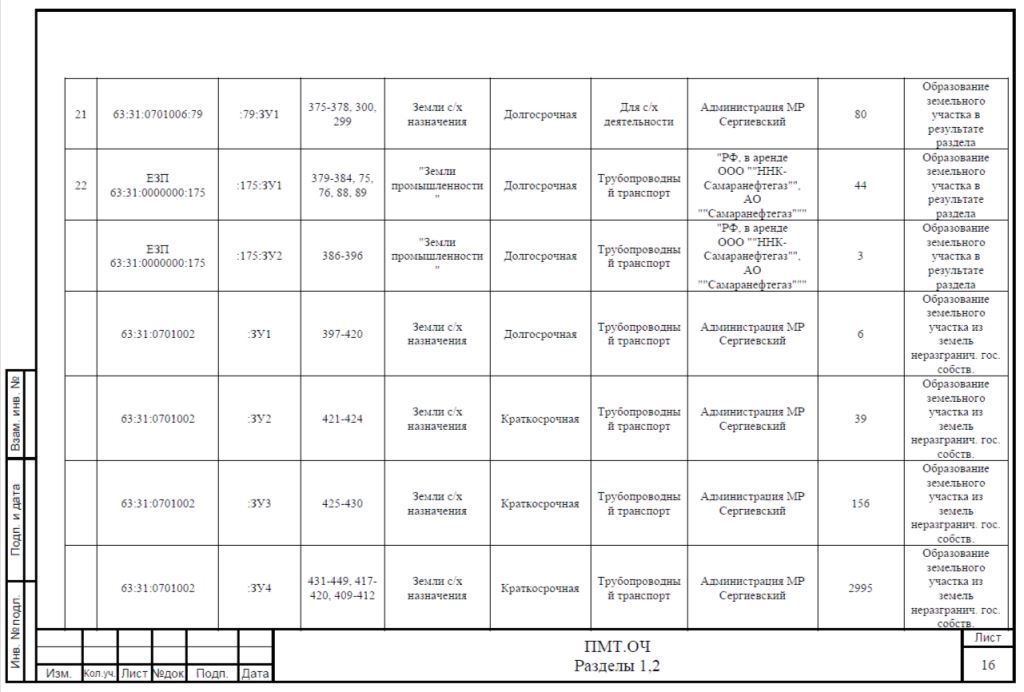 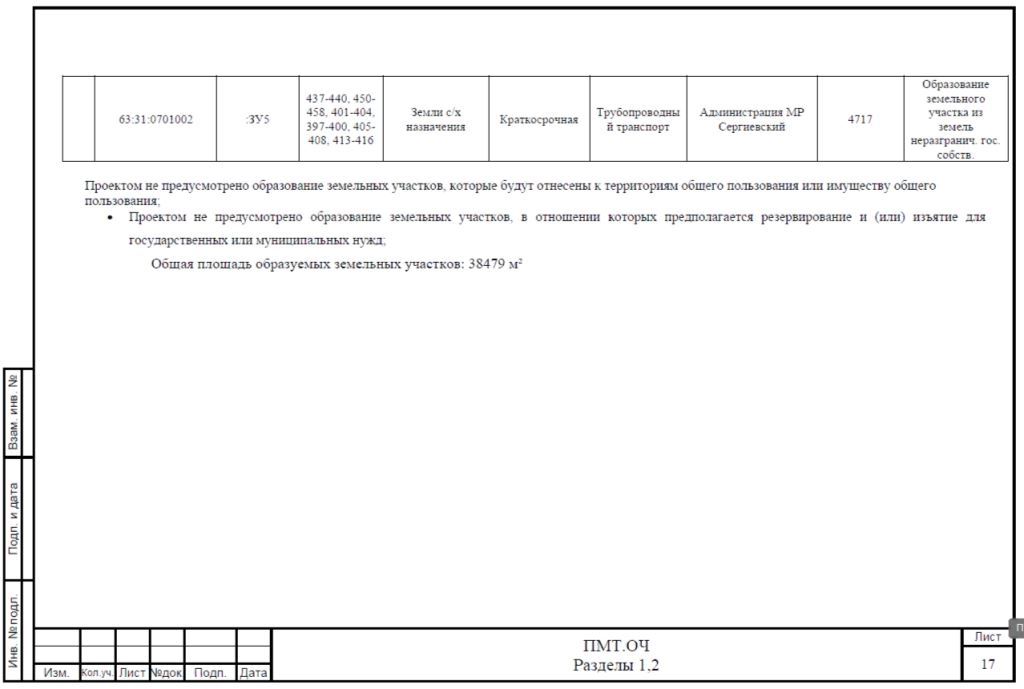 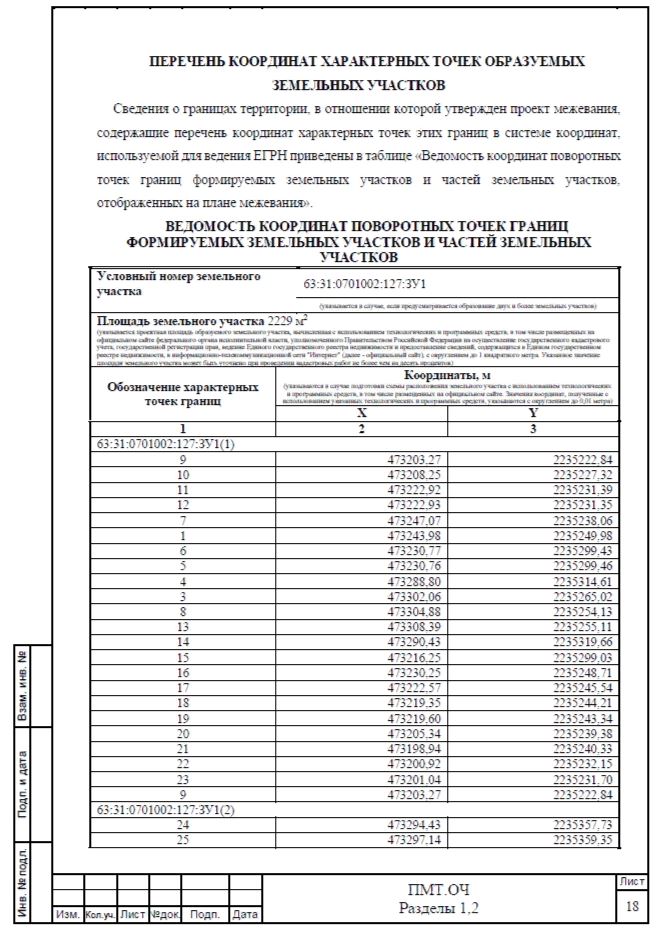 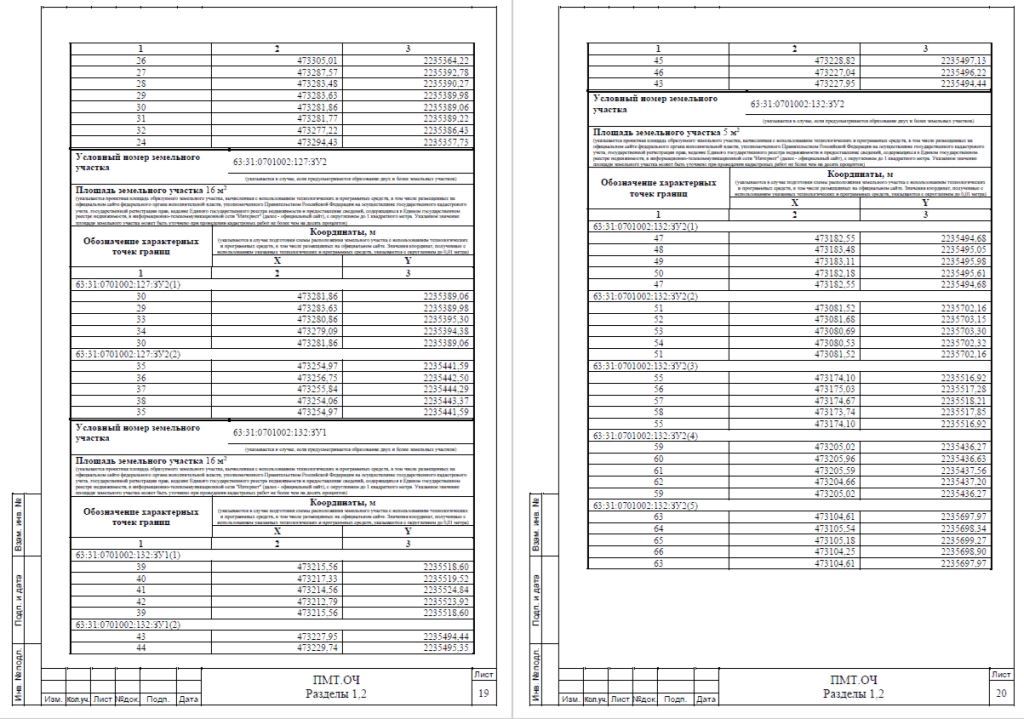 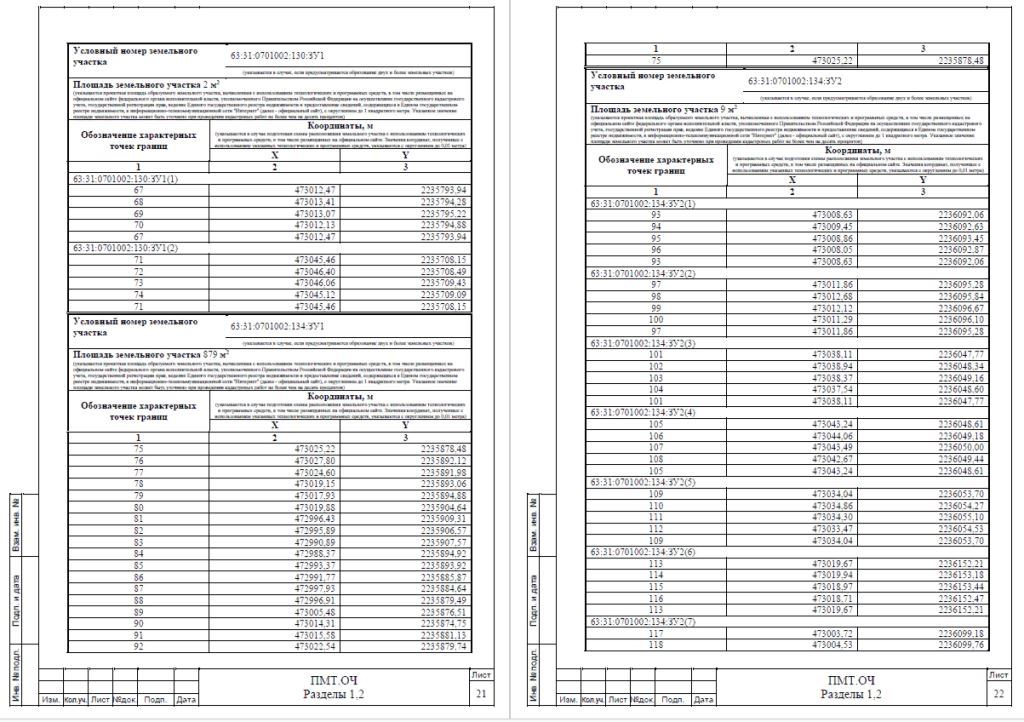 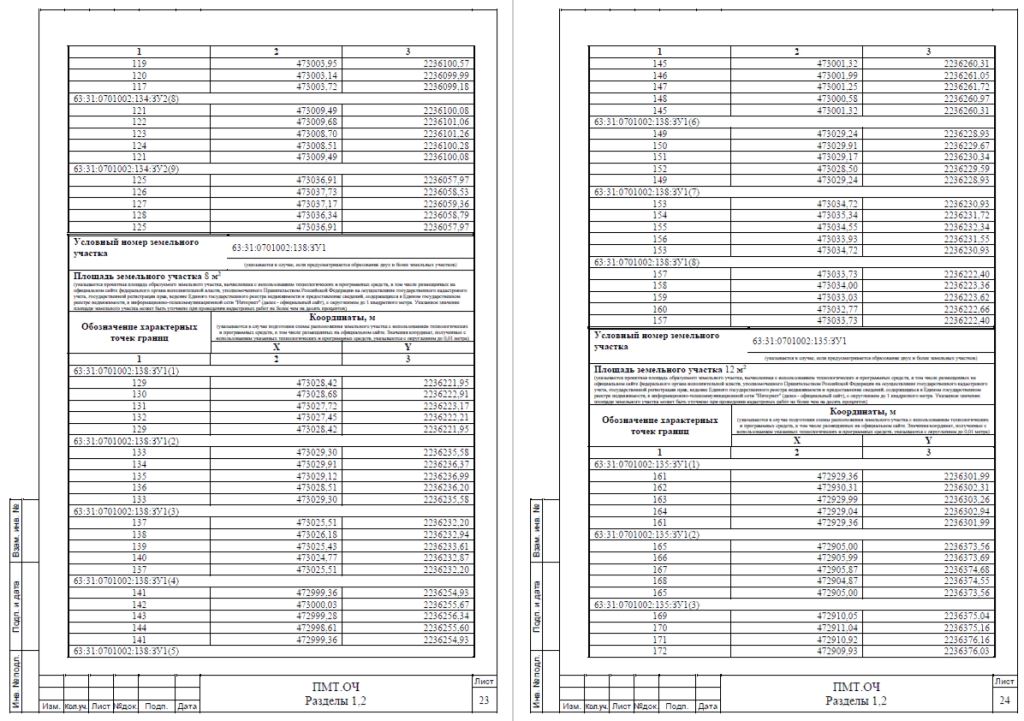 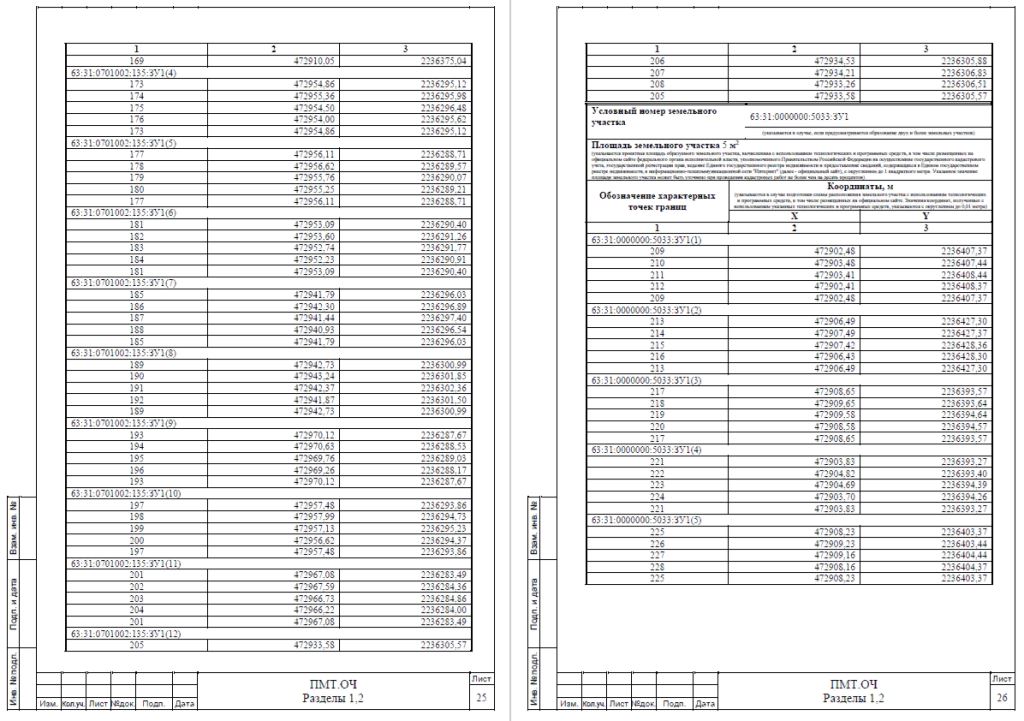 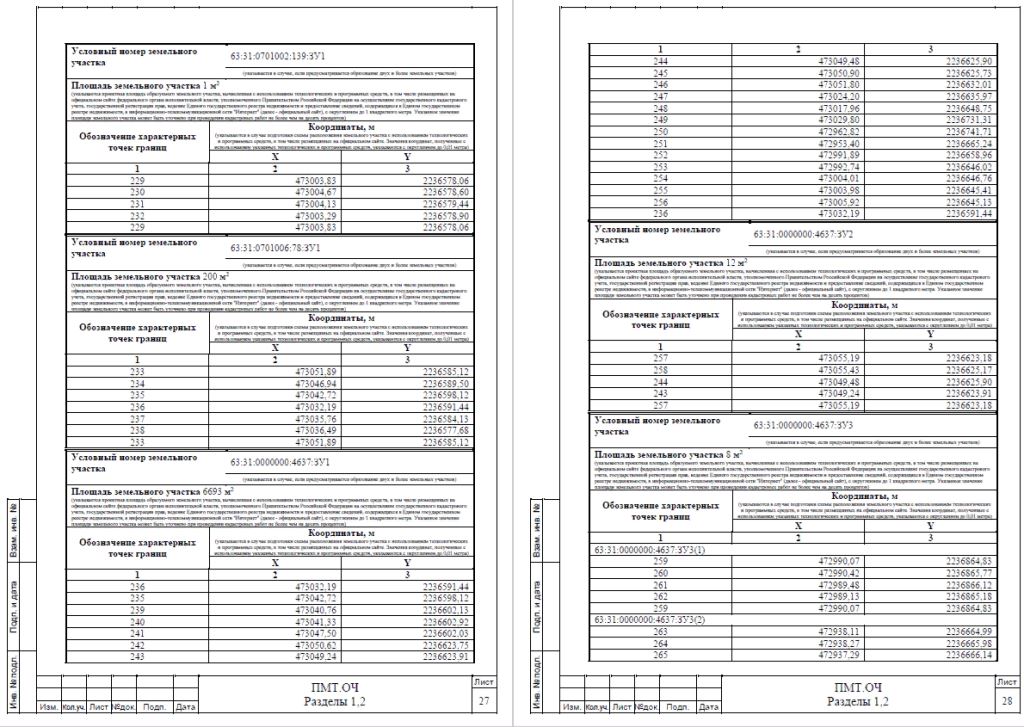 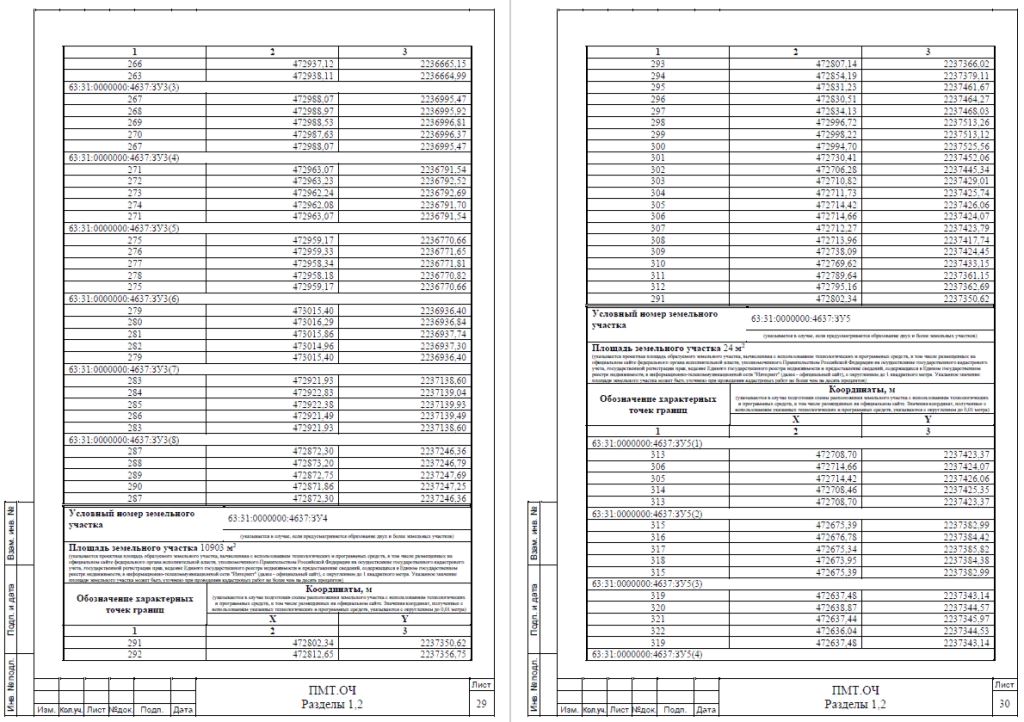 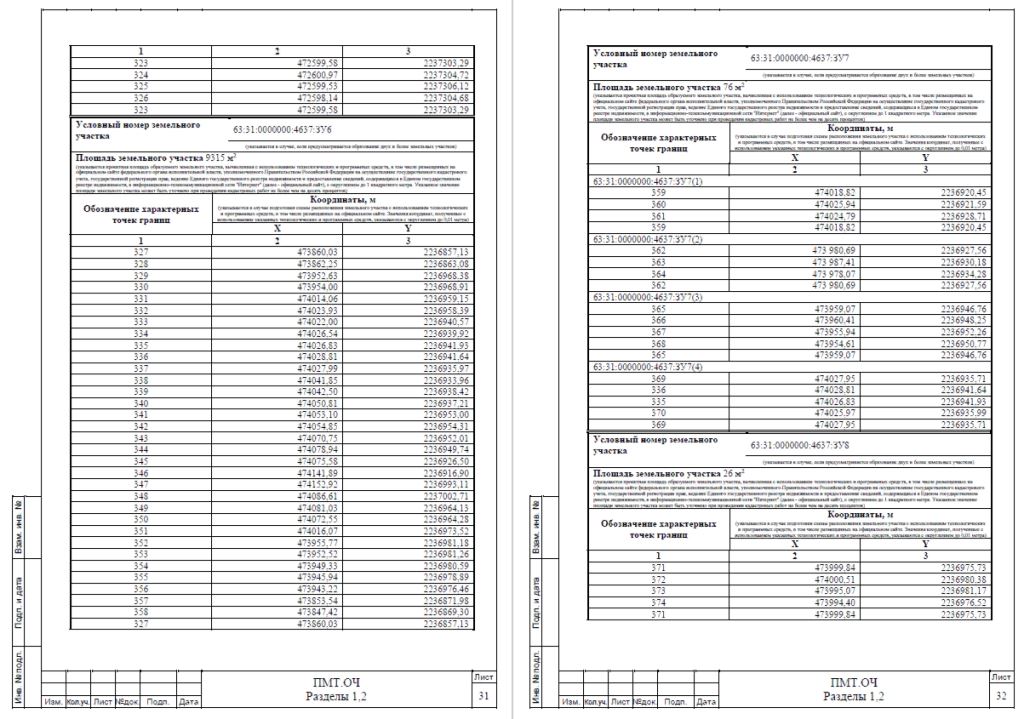 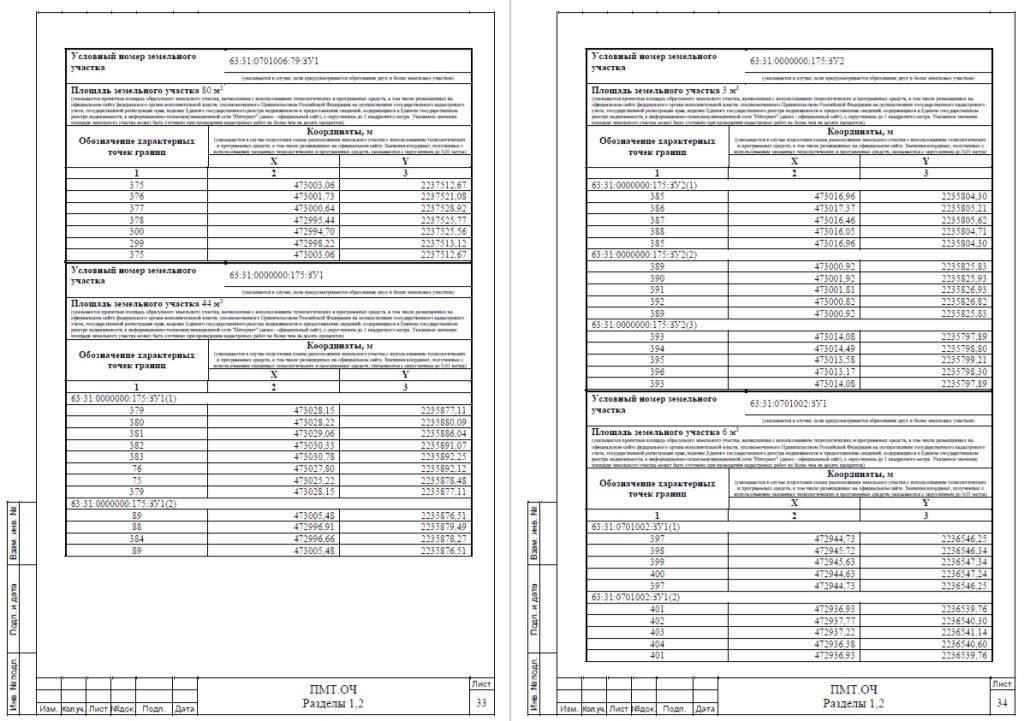 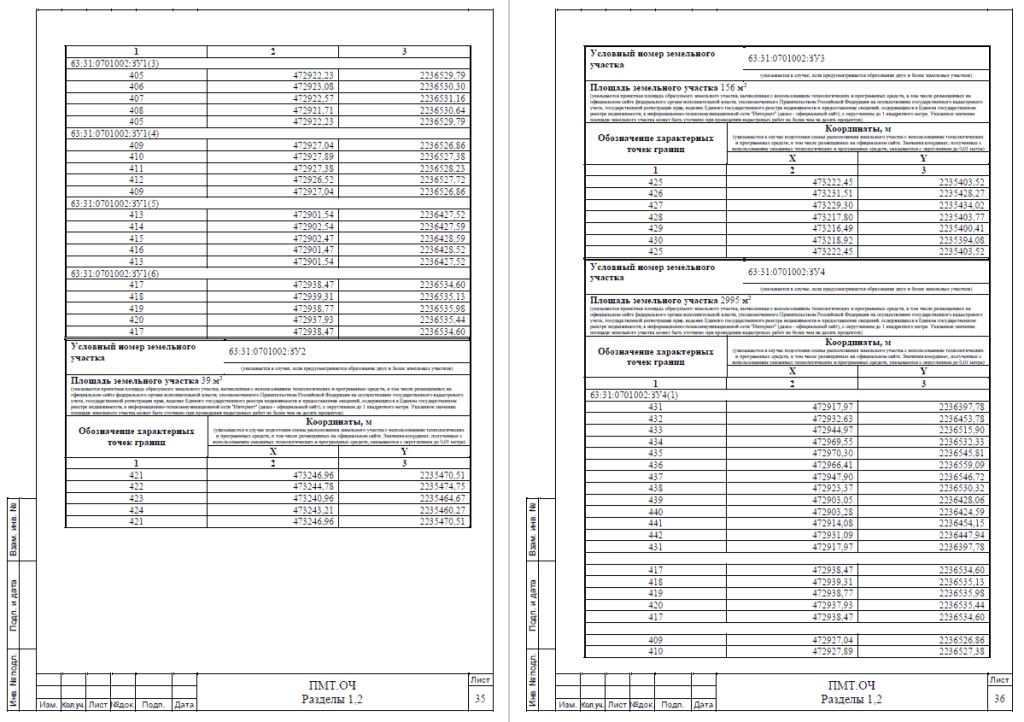 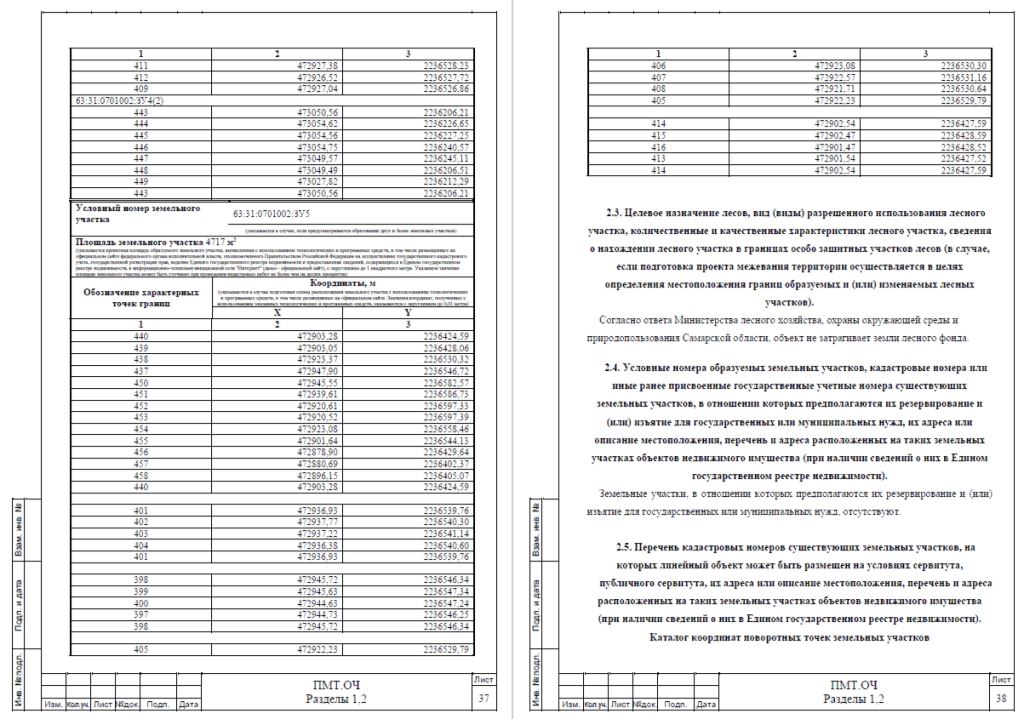 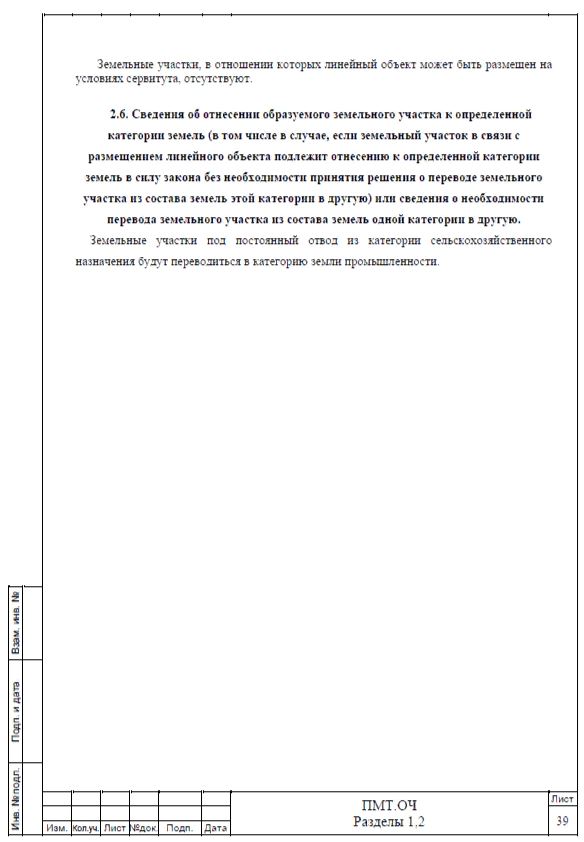 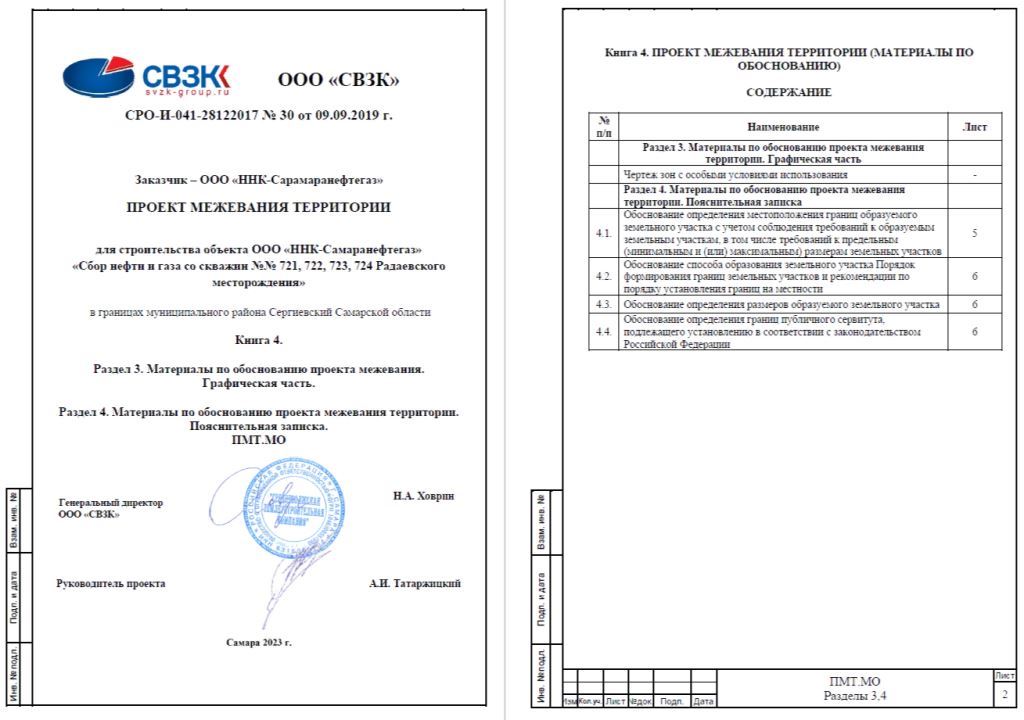 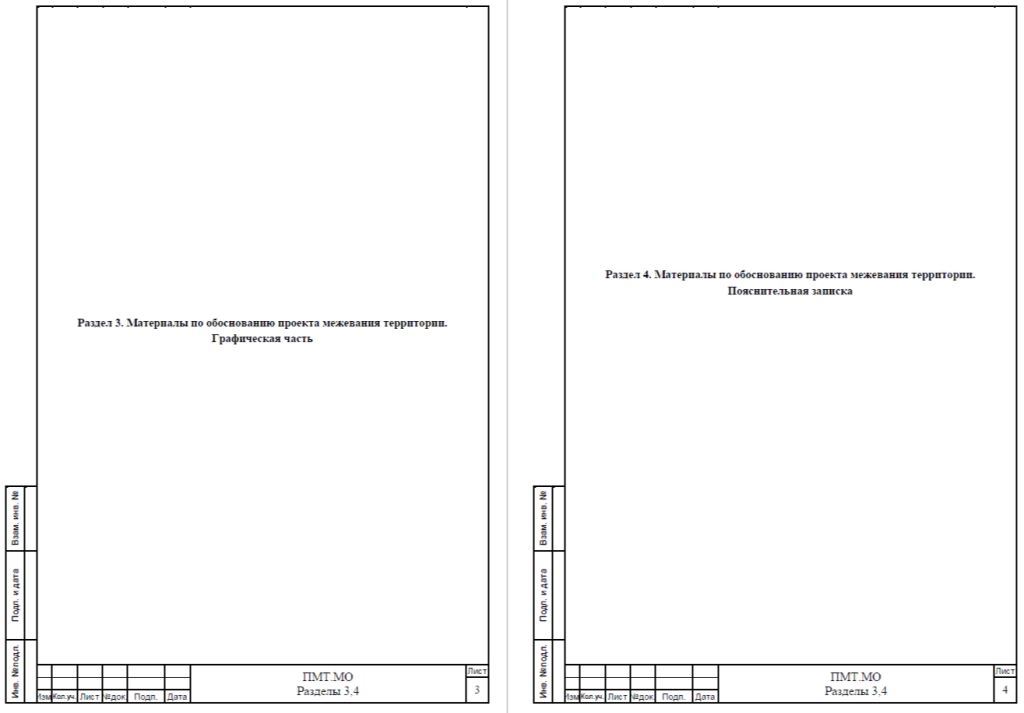 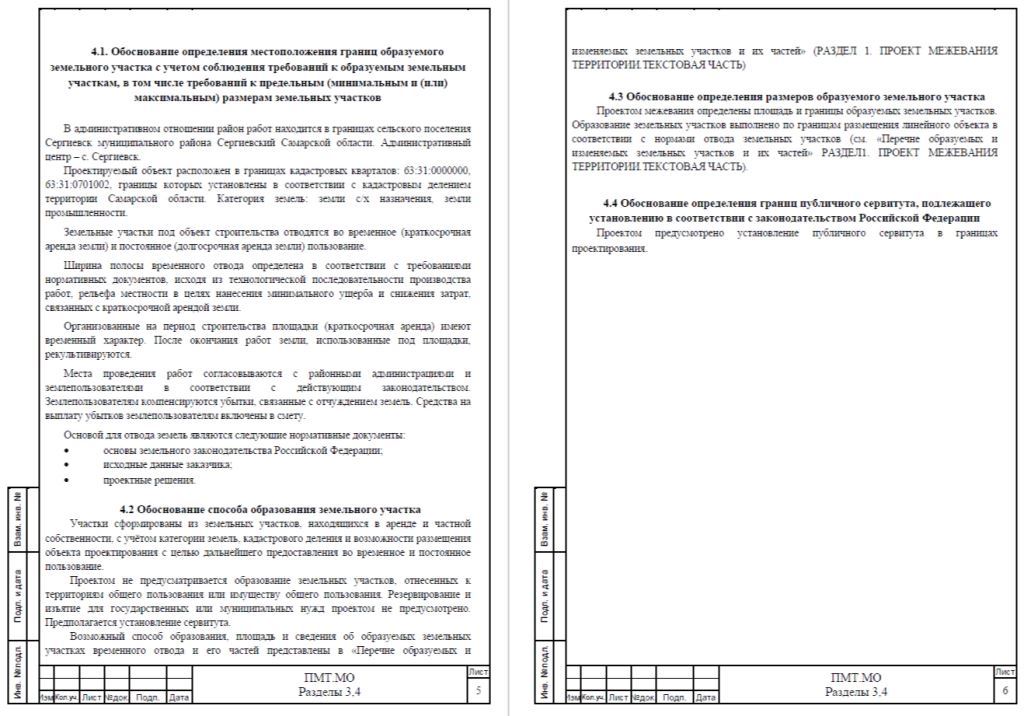 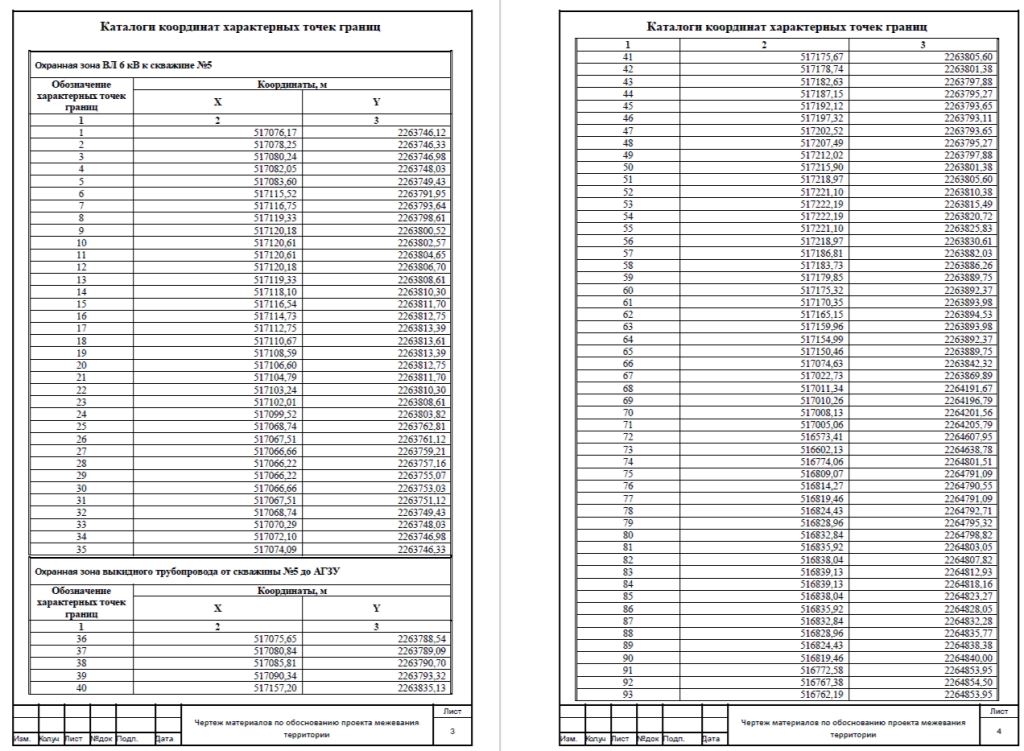 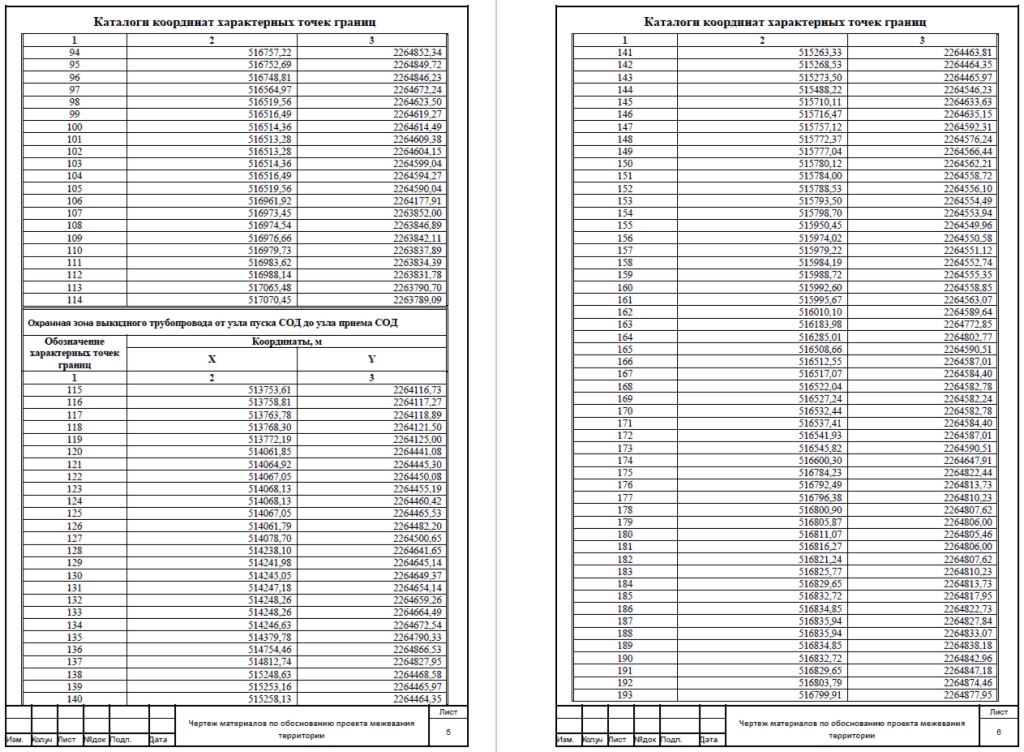 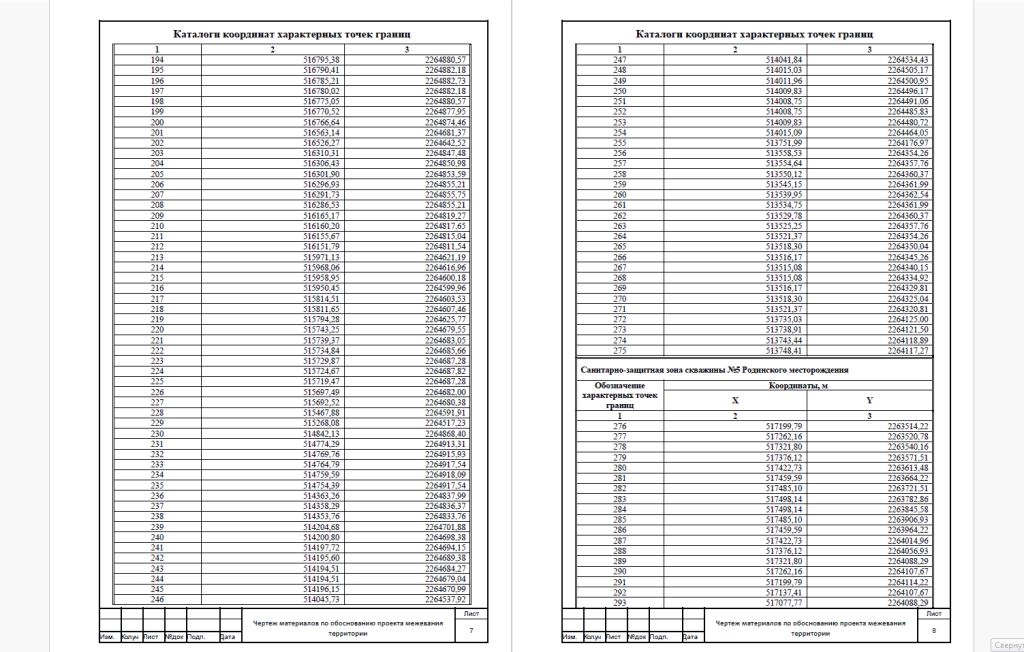 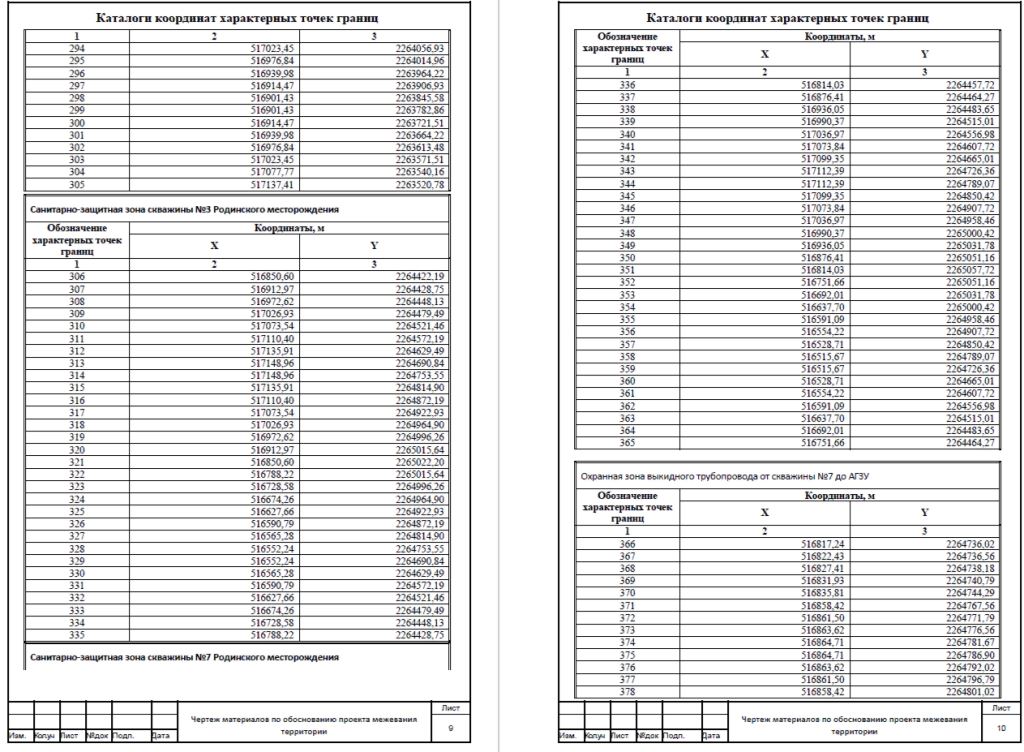 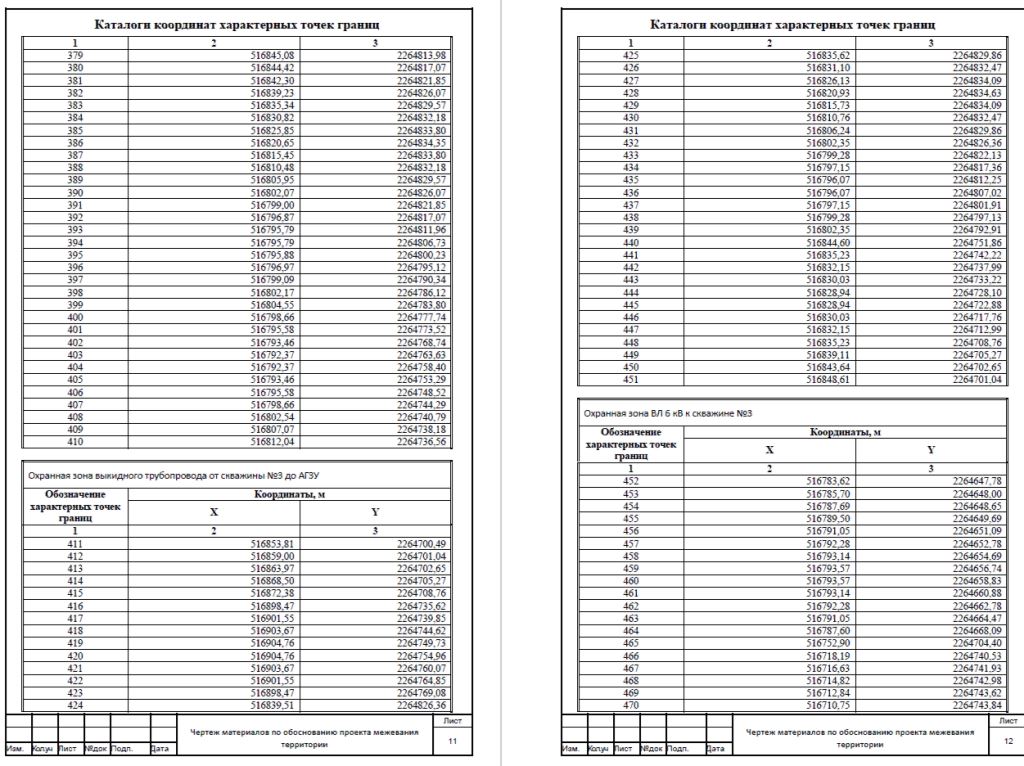 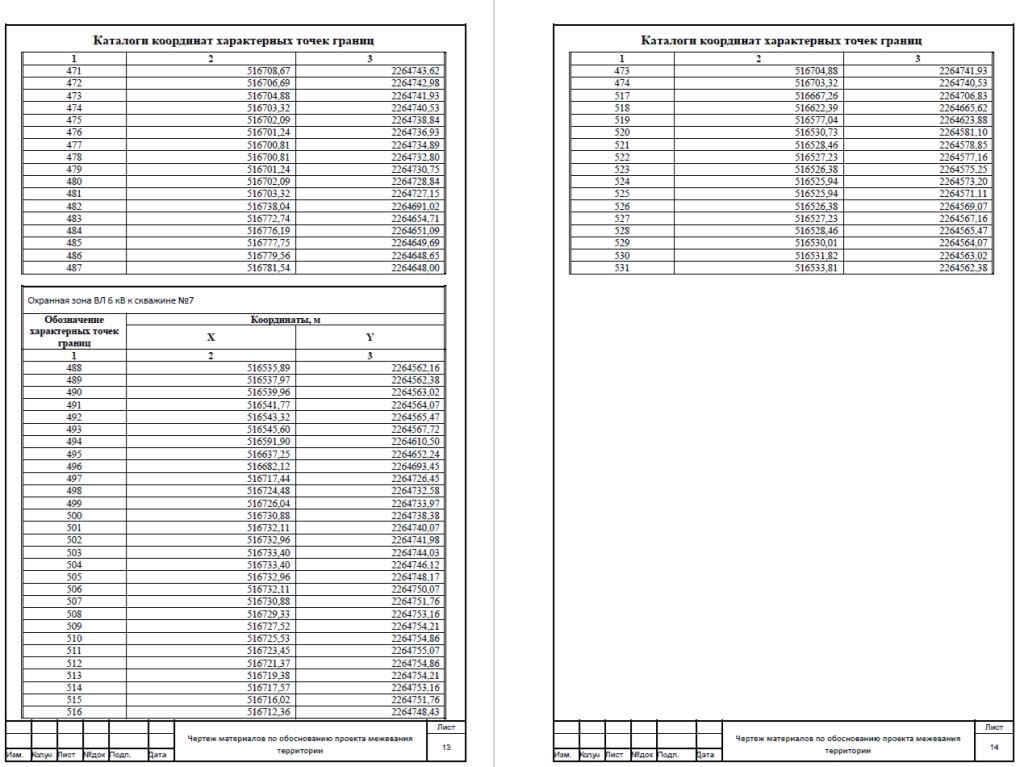 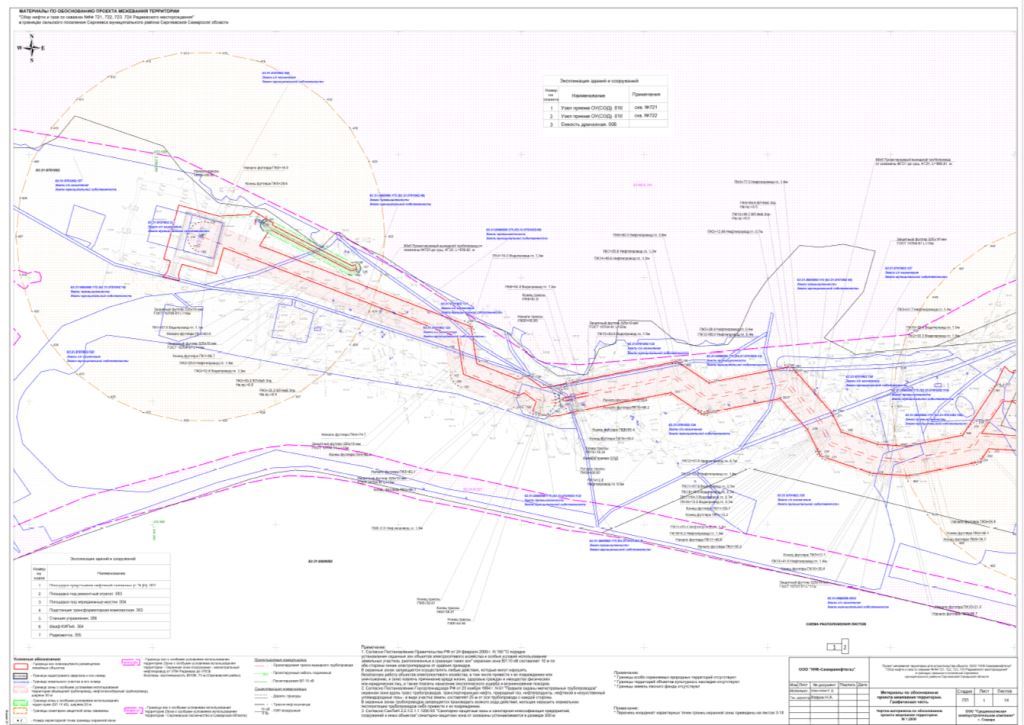 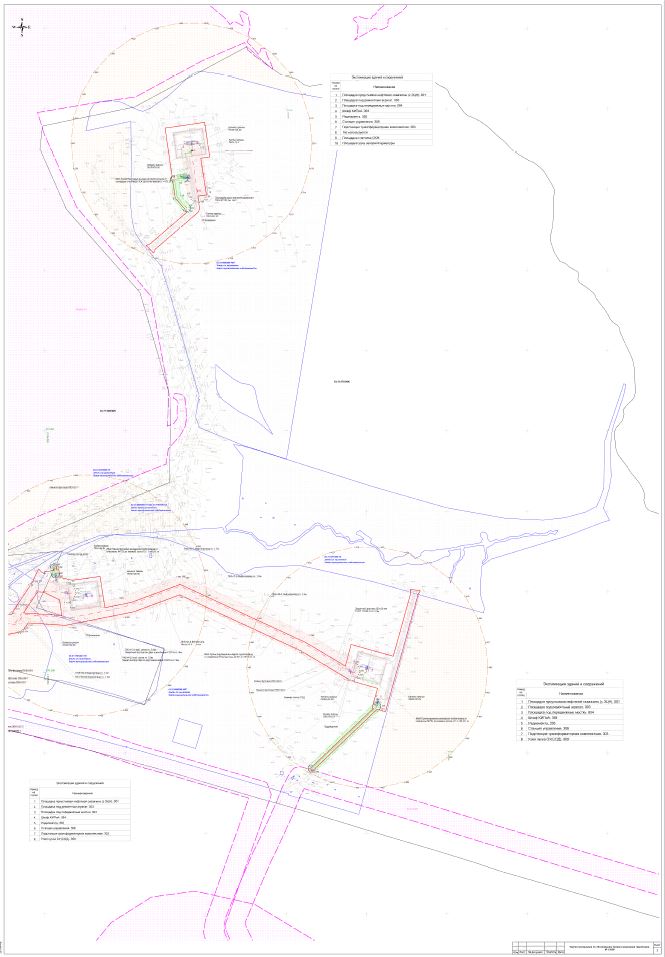 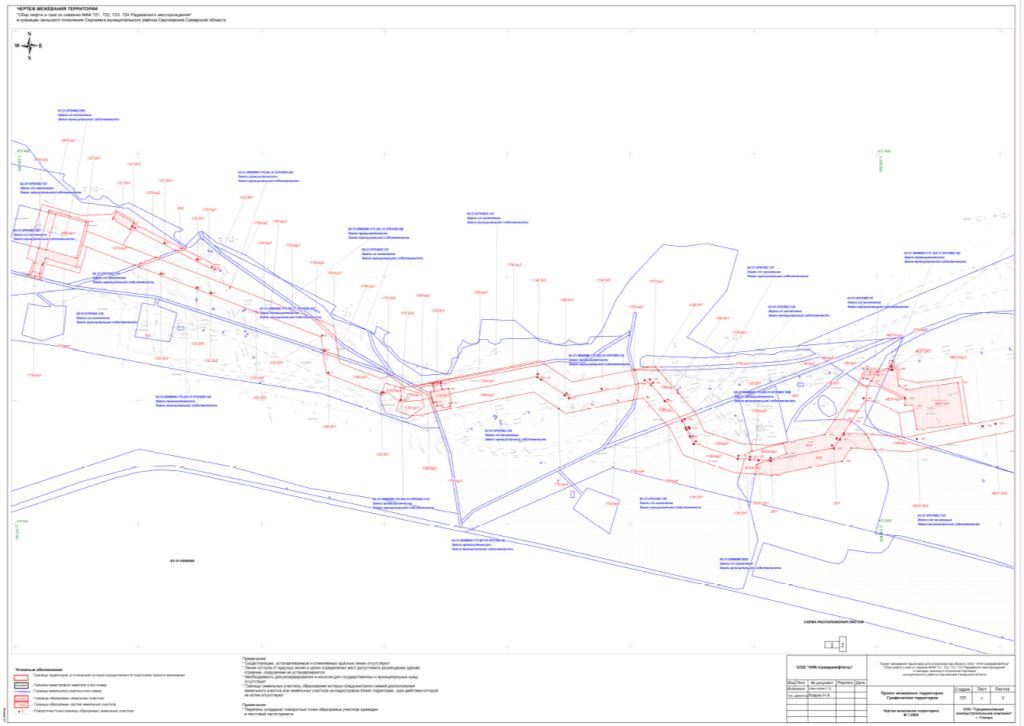 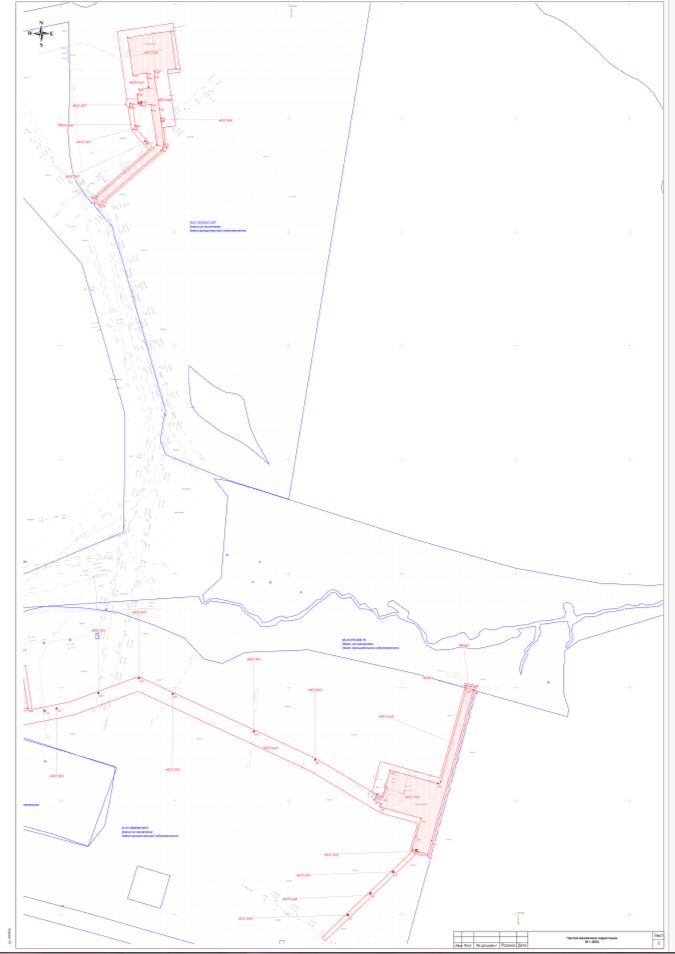 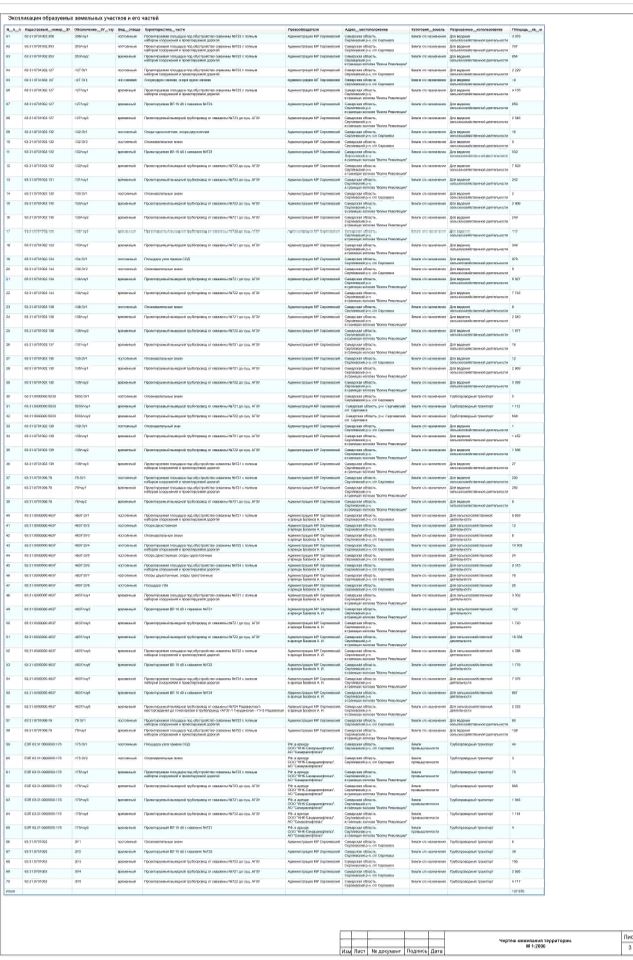 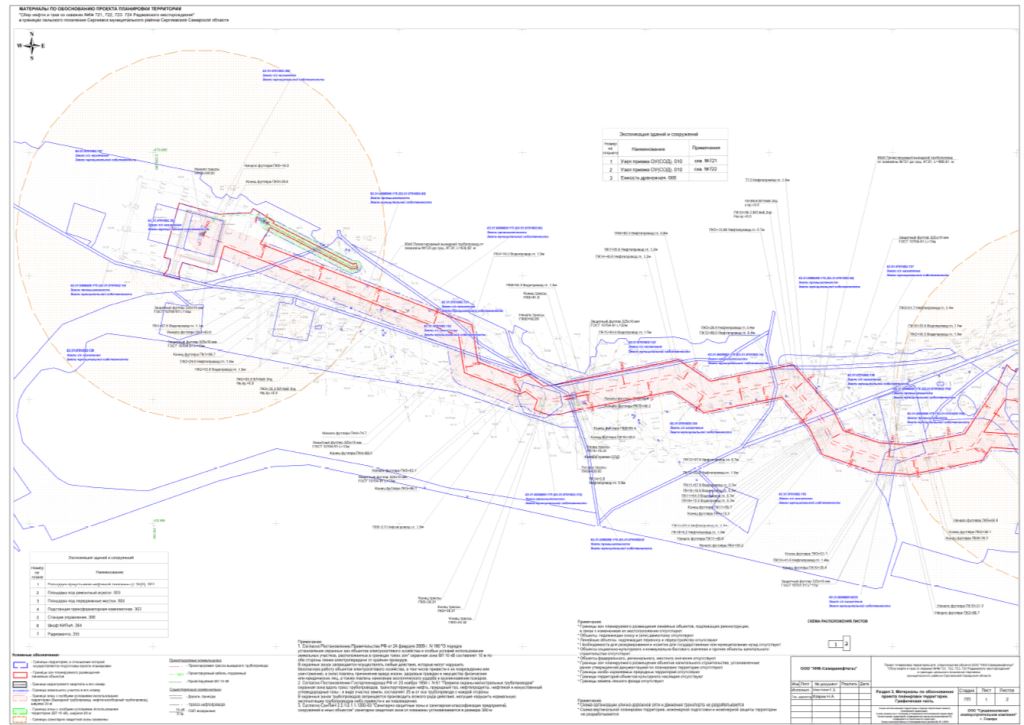 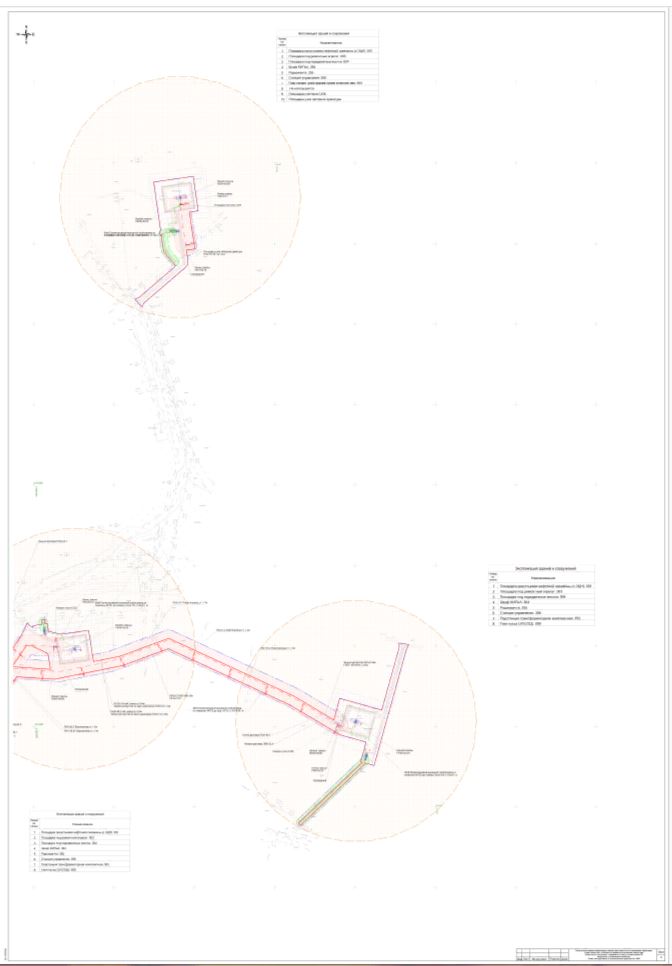 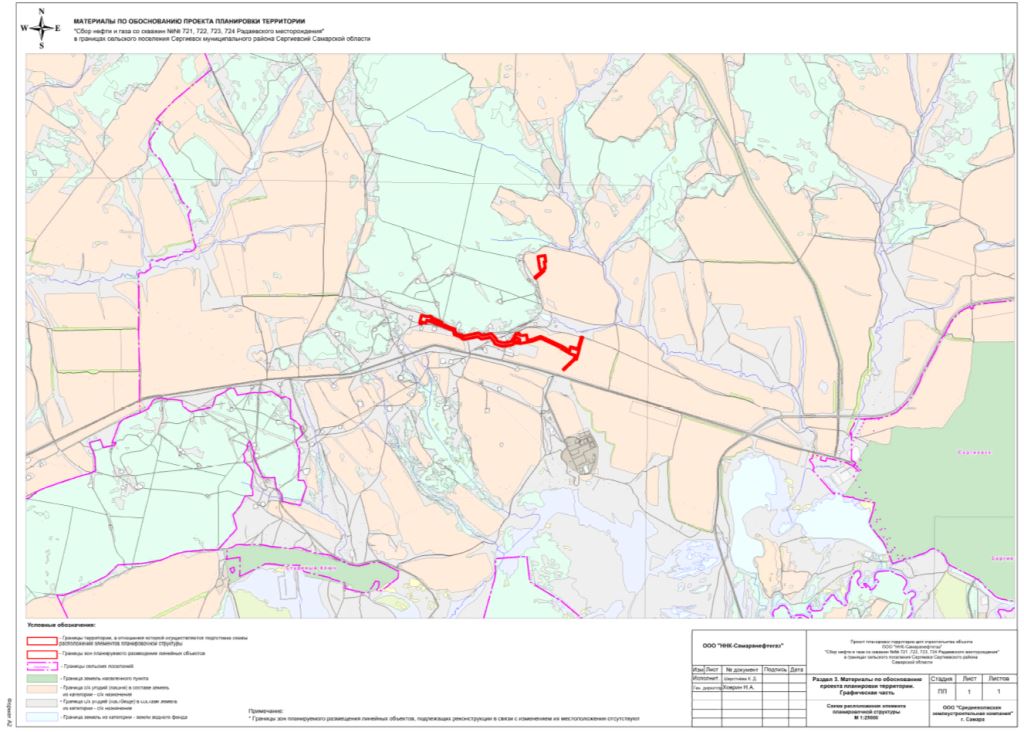 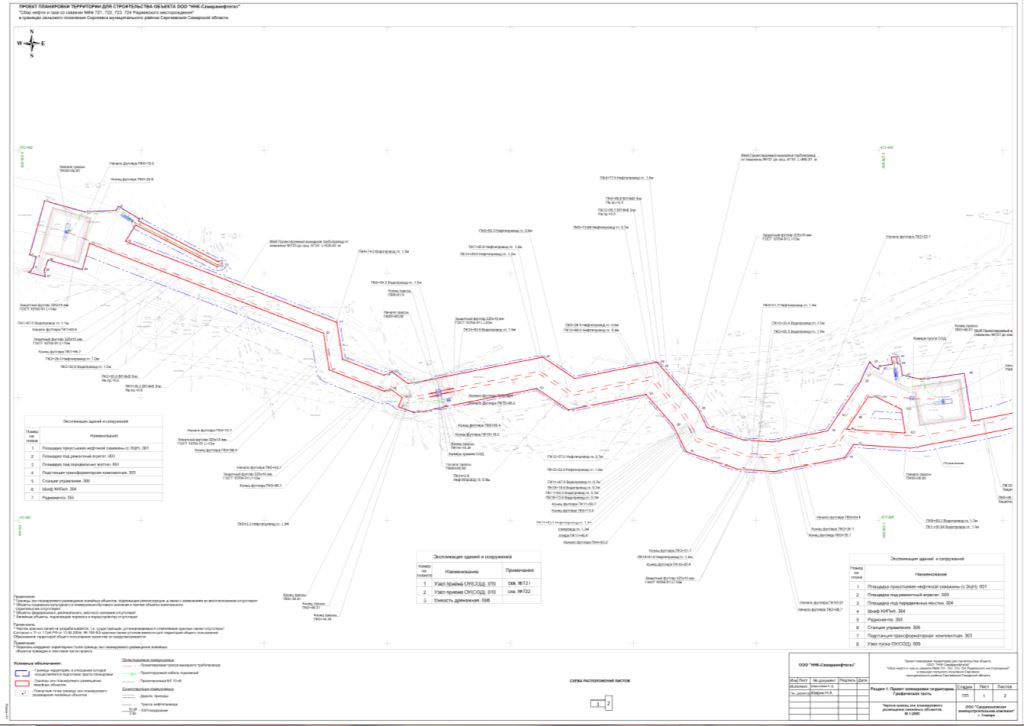 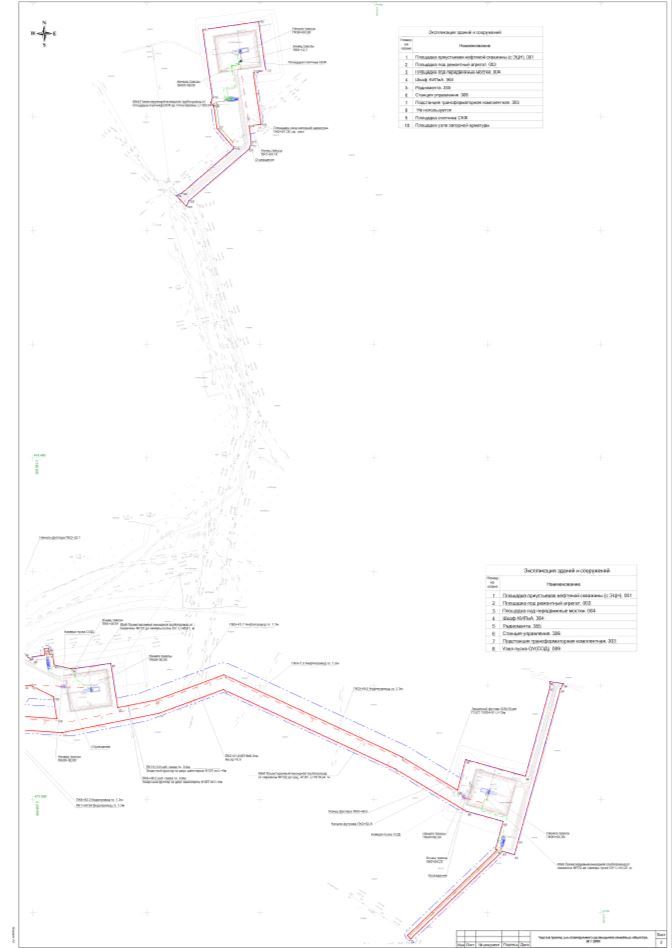 Заключение о результатах публичных слушанийв сельском поселении Серноводск муниципального района Сергиевский Самарской области по проекту Постановления Администрации сельского поселения Серноводск муниципального района Сергиевский Самарской области о предоставлении разрешения на условно разрешенный вид использования земельного участка, расположенного по адресу: Самарская область, Сергиевский р-н, с/п Серноводск, п.Серноводск, ул.Серная, площадью 2725 кв.м, с кадастровым номером 63:31:0806015:3991. Дата оформления Заключения о результатах публичных слушаний – 28.12.2023 года. 2. Наименование проекта, рассмотренного на публичных слушаниях – проект Постановления Администрации сельского поселения Серноводск муниципального района Сергиевский Самарской области о предоставлении разрешения на условно разрешенный вид использования земельного участка, расположенного по адресу: Самарская область, Сергиевский р-н, с/п Серноводск, п.Серноводск, ул.Серная, площадью 2725 кв.м, с кадастровым номером 63:31:0806015:399.3. Сведения о количестве участников публичных слушаний, которые приняли участие в публичных слушаниях – 2 (два) человека.4. Реквизиты протокола публичных слушаний –  от 25.12.2023 года. 5. Содержание внесенных предложений и замечаний участников публичных слушаний: Содержание внесенных предложений и замечаний иных участников публичных слушаний:6. Выводы организатора публичных слушаний по результатам публичных слушаний: по результатам рассмотрения мнений, замечаний и предложений участников публичных слушаний по проекту Постановления Администрации сельского поселения Серноводск муниципального района Сергиевский Самарской области о предоставлении разрешения на условно разрешенный вид использования земельного участка, расположенного по адресу: Самарская область, Сергиевский р-н, с/п Серноводск, п.Серноводск, ул.Серная, площадью 2725 кв.м, с кадастровым номером 63:31:0806015:399, а также в связи с тем, что нарушений градостроительного законодательства Российской Федерации при проведении публичных слушаний не выявлены, а участниками публичных слушаний выражено положительное мнение по вопросу публичных слушаний, и отсутствуют правовые основания для отказа в предоставлении разрешения на условно разрешенный вид использования земельного участка, расположенного по адресу: Самарская область, Сергиевский р-н, с/п Серноводск, п.Серноводск, ул.Серная, площадью 2725 кв.м, с кадастровым номером 63:31:0806015:399, рекомендуется принять указанный проект, вынесенный на публичные слушания.Глава сельского поселения Серноводскмуниципального района СергиевскийТулгаев В.В.Финансирование, рублей*Финансирование, рублей*Финансирование, рублей*Финансирование, рублей*Финансирование, рублей*Финансирование, рублей*Финансирование, рублей*Финансирование, рублей*Финансирование, рублей*Финансирование, рублей*Финансирование, рублей*Финансирование, рублей*Финансирование, рублей*Финансирование, рублей*Финансирование, рублей*Финансирование, рублей*Финансирование, рублей*Финансирование, рублей*Финансирование, рублей*Финансирование, рублей*Финансирование, рублей*Финансирование, рублей*Финансирование, рублей*Финансирование, рублей*Финансирование, рублей*Финансирование, рублей*Финансирование, рублей*Финансирование, рублей*Финансирование, рублей*Финансирование, рублей*Финансирование, рублей*№ п/пНаименование учреждения и объектаФинансированиеФинансированиеФинансированиеФинансированиеФинансирование2020 год2020 год2020 год2020 год2021 год2021 год2021 год2021 год2022 год2022 год2022 год2022 год2023 год2023 год2023 год2023 год2024 год2024 год2024 год2024 год2025 год2025 год2025 год2025 год№ п/пНаименование учреждения и объектаВсегоФедеральный бюджет(*)Областной бюджет(*)Местный бюджет(*)Внебюджетные средства(*)Федеральный бюджет(*)Областной бюджет(*)Местный бюджет(*)Внебюджетные средства(*)Федеральный бюджет(*)Областной бюджет(*)Местный бюджет(*)Внебюджетные средства(*)Федеральный бюджет(*)Областной бюджет(*)Местный бюджет(*)Внебюджетные средства(*)Федеральный бюджет(*)Областной бюджет(*)Местный бюджет(*)Внебюджетные средства(*)Федеральный бюджет(*)Областной бюджет(*)Местный бюджет(*)Внебюджетные средства(*)Федеральный бюджет(*)Областной бюджет(*)Местный бюджет(*)Внебюджетные средства(*)1.Учреждения культуры:138 741 941,4561 525 987,1060 342 021,6716 873 932,680,008 407 200,0023 892 116,003 325 510,040,0013 348 988,437 187 916,849 915 168,550,0011 160 956,166 559 821,34932 672,520,0028 608 842,5122 702 167,492 700 581,570,000,000,000,000,000,000,000,000,001.1.Ремонтно-восстановительные работы 292 518,000,000,00292 518,000,000,000,00292 518,000,000,000,000,000,000,000,000,000,000,000,000,000,000,000,000,000,000,000,000,000,001.2.Материально-техническое оснащение0,000,000,000,000,000,000,000,000,000,000,000,000,000,000,000,000,000,000,000,000,000,000,000,000,000,000,000,001.3.Выполнение проектно-изыскательских работ, разработка сметной документации, получение технических условий и разрешительной документации0,000,000,000,000,000,000,000,000,000,000,000,000,000,000,000,000,000,000,000,000,000,000,000,000,000,000,000,000,001.4.Реконструкция СДК в с.Елшанка муниципального района Сергиевский Самарской области (в т.ч. в рамках Национального проекта "Культура")13 614 898,798 407 200,004 526 953,85680 744,940,008 407 200,004 526 953,85680 744,940,000,000,000,000,000,000,000,000,000,000,000,000,000,000,000,000,000,000,000,000,001.5Реконструкция СДК в с.Елшанка муниципального района Сергиевский Самарской области -сверхфинансирование (в т.ч. в рамках Национального проекта "Культура") 20 384 381,250,0019 365 162,151 019 219,100,000,0019 365 162,151 019 219,100,000,000,000,000,000,000,000,000,000,000,000,000,000,000,000,000,000,000,000,000,001.6Ремонтные работы Кандабулакского СДК**1 303 879,200,000,001 303 879,200,000,000,000,000,000,000,001 303 879,200,000,000,000,000,000,000,000,000,000,000,000,000,000,000,000,000,001.7Ромент кровли Кандабулакского СДК**2 255 580,000,000,002 255 580,000,000,000,000,000,000,000,002 255 580,000,000,000,000,000,000,000,000,000,000,000,000,000,000,000,000,000,001.8Ремонтные работы Спасского СДК**1 881 598,800,000,001 881 598,800,000,000,000,000,000,000,001 881 598,800,000,000,000,000,000,000,000,000,000,000,000,000,000,000,000,000,001.9Ромент кровли Спасского СДК**3 393 220,800,000,003 393 220,800,000,000,000,000,000,000,003 393 220,800,000,000,000,000,000,000,000,000,000,000,000,000,000,000,000,000,001.10Проектирование и строительство (реконструкция) объектов капитального строительства в сфере культуры 0,000,000,000,000,000,000,000,000,000,000,000,000,000,000,000,000,000,000,000,000,000,000,000,000,000,000,000,000,001.11Государственная поддержка отрасли культуры - создание (реконструкция) и капитальный ремонт учреждений культурно-досугового типа в сельской местности -  Капитальный ремонт МАУК "МКДЦ" РДК "Дружба", расположенного по адресу с.Сергиевск, ул. Советская, д.66 (в т.ч. в рамках Национального проекта "Культура")21 617 795,0213 348 988,437 187 916,841 080 889,750,000,000,000,000,0013 348 988,437 187 916,841 080 889,750,000,000,000,000,000,000,000,000,000,000,000,000,000,000,000,000,001.12Государственная поддержка отрасли культуры - развитие сети учреждений культурно-досугового типа - Капитальный ремонт Калиновского дома культуры МАУК МКДЦ муниципального района Сергиевский, расположенного по адресу: Самарская область, Сергиевский район, с. Калиновка, ул. Каськова, д. 18 (в т.ч. в рамках регионального проекта «Культурная среда» национального проекта «Культура»)19 914 844,189 557 620,009 361 480,00995 744,180,000,000,000,000,000,000,000,000,000,000,000,000,009 557 620,009 361 480,00995 744,180,000,000,000,000,000,000,000,000,001.13Государственная поддержка отрасли культуры - развитие сети учреждений
культурно-досугового типа - Капитальный ремонт Кутузовского дома культуры МАУК МКДЦ муниципального района Сергиевский, расположенного по адресу: Самарская область, Сергиевский район, п. Кутузовский, ул. Подлесная, д. 22 (в т.ч. в рамках регионального проекта «Культурная среда» национального проекта «Культура»)31 334 247,3919 051 222,5110 716 312,491 566 712,390,000,000,000,000,000,000,000,000,000,000,000,000,0019 051 222,5110 716 312,491 566 712,390,000,000,000,000,000,000,000,000,001.14.Укрепление материально-технической базы муниципальных учреждений, осуществляющих деятельность в сфере культуры (в том числе оснащение специализированным оборудованием (включая подготовительные, демонтажные, монтажные и пусконаладочные работы), музыкальными инструментами, комплектование библиотечных фондов и др.)2 762 500,000,002 624 375,00138 125,000,000,000,000,000,000,000,000,000,000,000,000,000,000,002 624 375,00138 125,000,000,000,000,000,000,000,000,000,001.15.Государственная поддержка отрасли культуры (модернизация (капитальный ремонт) муниципальных детских школ искусств по видам искусств) - Капитальный ремонт детской школы искусств муниципального района Сергиевский Самарской области18 356 835,8111 160 956,166 278 037,84917 841,810,000,000,000,000,000,000,000,000,0011 160 956,166 278 037,84917 841,810,000,000,000,000,000,000,000,000,000,000,000,000,001.16.Государственная поддержка отрасли культуры (модернизация (капитальный ремонт) муниципальных детских школ искусств по видам искусств) - Капитальный ремонт детской школы искусств муниципального района Сергиевский Самарской области (сверхфинансирование)296 614,210,00281 783,5014 830,710,000,000,000,000,000,000,000,000,000,00281 783,5014 830,710,000,000,000,000,000,000,000,000,000,000,000,000,001.17.Изготовление металлоконструкций и монтаж сцены в с.Сергиевск858 412,000,000,00858 412,000,000,000,00858 412,000,000,000,000,000,000,000,000,000,000,000,000,000,000,000,000,000,000,000,000,000,001.18.Модернизация (кап.ремонт, реконструкция) муниципальных детских школ искусств0,000,000,000,000,000,000,000,000,000,000,000,000,000,000,000,000,000,000,000,000,000,000,000,000,000,000,000,000,001.19.Реконструкция муниципального учреждения осуществляющего деятельность в сфере культуры в с.Воротнее, пер.Почтовый, 5474 616,000,000,00474 616,000,000,000,00474 616,000,000,000,000,000,000,000,000,000,000,000,000,000,000,000,000,000,000,000,000,000,002.Учреждения образования:423 676 959,77183 248 297,58206 516 837,7633 911 824,430,000,001 091 818,20536 856,770,000,0015 078 485,804 563 122,500,00159 124 316,24122 079 892,9318 738 483,280,0024 123 981,3427 266 640,832 838 067,770,000,0020 000 000,003 529 411,760,000,0021 000 000,003 705 882,350,002.1.Ремонтно-восстановительные работы 850 202,980,000,00850 202,980,000,000,000,000,000,000,000,000,000,000,00850 202,980,000,000,000,000,000,000,000,000,000,000,000,000,002.2.Обновление материально-технической базы в рамках создания Центров "Точка роста" 132 111,000,000,00132 111,000,000,000,00132 111,000,000,000,000,000,000,000,000,000,000,000,000,000,000,000,000,000,000,000,000,000,002.3Проведение ремонтных работ и приобретение мебели для создания Центров «Точка роста» на базе образовательных учреждений6 577 200,000,000,006 577 200,000,000,000,000,000,000,000,001 902 213,000,000,000,004 674 987,000,000,000,000,000,000,000,000,000,000,000,000,000,002.4Выполнение проектно-изыскательских работ, разработка сметной документации, получение технических условий и разрешительной документации3 347 067,200,000,003 347 067,200,000,000,000,000,000,000,000,000,000,000,003 120 515,360,000,000,00226 551,840,000,000,000,000,000,000,000,000,002.5.Капитальный ремонт структурного подразделения ГБОУ СОШ п.Сургут детский сад «Петушок» по адресу п.Сургут, ул.Первомайская, 8а0,000,000,000,000,000,000,000,000,000,000,000,000,000,000,000,000,000,000,000,000,000,000,000,000,000,000,000,000,002.6.Проведение капитального ремонта находящегося в муниципальной собственности здания СП детский сад "Аленушка" ГБОУ СОШ № 1 п.г.т. Суходол, расположенного по адресу: Самарская область, Сергиевский район, п.г.т. Суходол, ул.Школьная, 16, а также по благоустройству прилегающей территории37 848 235,290,0032 171 000,005 677 235,290,000,000,000,000,000,008 000 000,001 411 764,710,000,0024 171 000,004 265 470,580,000,000,000,000,000,000,000,000,000,000,000,000,002.7.Капитальный ремонт находящегося в муниципальной собственности здания, в том числе в порядке компенсации произведенных в текущем году кассовых расходов ГБОУ СОШ с. Кандабулак, ул. Горбунова, д. 14, а также по благоустройству прилегающей территории (ремонт пищеблока в ГБОУ СОШ с.Кандабулак муниципального района Сергиевский Самарской области) *1 284 492,000,001 091 818,20192 673,800,000,001 091 818,20192 673,800,000,000,000,000,000,000,000,000,000,000,000,000,000,000,000,000,000,000,000,000,002.8.Проведение капитального ремонта пищеблоков образовательных организаций1 890 123,080,001 228 580,00661 543,080,000,000,000,000,000,000,000,000,000,001 228 580,00661 543,080,000,000,000,000,000,000,000,000,000,000,000,000,002.9.Оснащение оборудованием пищеблоков образовательных организаций2 764 855,390,001 797 156,00967 699,390,000,000,000,000,000,001 797 156,00967 699,390,000,000,000,000,000,000,000,000,000,000,000,000,002.10.Текущее и перспективное материально-техническое обеспечение и устранение нарушений обязательных требований санитарного законодательства по предписаниям Управления Роспотребнадзора по Самарской области0,000,000,000,000,000,000,000,000,000,000,000,000,000,000,000,000,000,000,000,000,000,000,000,000,000,000,000,000,002.11.Проведение ремонта в спортивных залах и оснащению спортивным инвентарем и оборудованием открытых плоскостных спортивных сооружений государственных общеобразовательных организаций, расположенных в сельской местности 212 071,970,000,00212 071,970,000,000,00212 071,970,000,000,000,000,000,000,000,000,000,000,000,000,000,000,000,000,000,000,000,000,002.12.Проведение капитального ремонта находящихся в муниципальной собственности зданий, занимаемых государственными и муниципальными образовательными учреждениями, а также по благоустройству прилегающей территории (Капитальный ремонт кровли ГБОУ СОШ "ОЦ" п.Серноводск муниципального района Сергиевский)5 121 748,240,004 353 485,80768 262,440,000,000,000,000,000,004 353 485,80768 262,440,000,000,000,000,000,000,000,000,000,000,000,000,000,000,000,000,002.13.Оснащение зданий (объектов (территорий)) государственных и муниципальных образовательных учреждений Самарской области техническими средствами комплексной безопасности 3 835 770,350,003 260 404,00575 366,350,000,000,000,000,000,002 725 000,00480 882,350,000,00535 404,0094 484,000,000,000,000,000,000,000,000,000,000,000,000,000,002.14.Проведение капитального ремонта и оснащение основными средствами и материальными запасами зданий (помещений), находящихся в муниципальной собственности, занимаемых государственными и муниципальными образовательными учреждениями, а также по благоустройству прилегающей территории0,000,000,000,000,000,000,000,000,000,000,000,000,000,000,000,000,000,000,000,000,000,000,000,000,000,000,000,000,002.15.Капитальный ремонт и оснащение основными средствами и материальными запасами здания ГБОУ СОШ №2 п.г.т. Суходол муниципального района Сергиевский130 838 794,5280 057 091,5549 384 963,991 396 738,980,000,000,000,000,000,000,000,000,0055 933 110,2131 462 374,50439 173,290,0024 123 981,3417 922 589,49957 565,690,000,000,000,000,000,000,000,000,002.16.Капитальный ремонт и оснащение основными средствами и материальными запасами ГБОУ СОШ с. Кандабулак муниципального района Сергиевский Самарской области39 557 829,9525 190 426,0914 169 614,67197 789,190,000,000,000,000,000,000,000,000,0025 190 426,0914 169 614,67197 789,190,000,000,000,000,000,000,000,000,000,000,000,000,002.17.Капитальный ремонт и оснащение основными средствами и материальными запасами здания ГБОУ СОШ с. Кармало-Аделяково муниципального района Сергиевский Самарской области75 861 779,3448 308 781,0627 173 689,35379 308,930,000,000,000,000,000,000,000,000,0048 308 781,0627 173 689,35379 308,930,000,000,000,000,000,000,000,000,000,000,000,000,002.18.Капитальный ремонт и оснащение основными средствами и материальными запасами здания ГБОУ СОШ ОЦ с. Красносельское муниципального района Сергиевский46 626 882,7229 691 998,8816 701 749,37233 134,470,000,000,000,000,000,000,000,000,0029 691 998,8816 701 749,37233 134,470,000,000,000,000,000,000,000,000,000,000,000,000,002.19.Капитальный ремонт ГБОУ СОШ с. Кандабулак муниципального района Сергиевский Самарской области (сверхфинансирование)1 337 714,380,001 137 057,22200 657,160,000,000,000,000,000,000,000,000,000,001 137 057,22200 657,160,000,000,000,000,000,000,000,000,000,000,000,000,002.20.Капитальный ремонт ГБОУ СОШ с.Кармало-Аделяково муниципального района Сергиевский Самарской области (сверхфинансирование)2 502 888,790,002 127 455,47375 433,320,000,000,000,000,000,000,000,000,000,002 127 455,47375 433,320,000,000,000,000,000,000,000,000,000,000,000,000,002.21.Капитальный ремонт ГБОУ СОШ ОЦ с.Красносельское муниципального района Сергиевский (сверхфинансирование)1 853 896,880,001 575 812,35278 084,530,000,000,000,000,000,000,000,000,000,001 575 812,35278 084,530,000,000,000,000,000,000,000,000,000,000,000,000,002.22.Благоустройство прилегающей территории ГБОУ К.Аделяковская СОШ, Красносельская СОШ, Кандабулакская СОШ м.р.Сергиевский  2 000 000,000,000,002 000 000,000,000,000,000,000,000,000,000,000,000,000,002 000 000,000,000,000,000,000,000,000,000,000,000,000,000,000,002.23.Проведение капитального ремонта находящегося в муниципальной собственности здания СП детский сад "Сказка" ГБОУ СОШ № 1 п.г.т. Суходол, расположенного по адресу: Самарская область, Сергиевский район, п.г.т. Суходол, ул. Куйбышева, а также по благоустройству прилегающей территории59 228 295,690,0050 344 051,348 884 244,350,000,000,000,000,000,000,000,000,000,000,000,000,000,009 344 051,341 648 950,240,000,0020 000 000,003 529 411,760,000,0021 000 000,003 705 882,350,002.24Ремонт спортивного зала в рамках проведения мероприятий «Капитальный ремонт здания ГБОУ СОШ № 2 п.г.т. Суходол муниципального района Сергиевский»5 000,000,000,005 000,000,000,000,000,000,000,000,000,000,000,000,000,000,000,000,005 000,000,000,000,000,000,000,000,000,000,003.Муниципальные административные здания и прочие сооружения441 550 704,720,00404 729 603,0036 806 101,7215 000,000,00116 613,002 389 976,900,000,000,004 018 191,3515 000,000,0048 100 000,004 585 664,770,000,00109 619 500,0011 180 957,280,000,00123 446 745,008 134 114,310,000,00123 446 745,006 497 197,110,003.1.Ремонтно-восстановительные работы 399 716,000,000,00399 716,000,000,000,000,000,000,000,00399 716,000,000,000,000,000,000,000,000,000,000,000,000,000,000,000,000,000,003.2.Материально-техническое обеспечение11 619 889,570,000,0011 604 889,5715 000,000,000,002 369 726,510,000,000,002 863 612,0915 000,000,000,002 054 084,770,000,000,003 232 049,000,000,000,001 085 417,200,000,000,000,000,003.3.Выполнение проектно-изыскательских работ, разработка сметной документации, получение технических условий и разрешительной документации626 786,330,000,00626 786,330,000,000,0014 092,490,000,000,00551 394,260,000,000,000,000,000,000,0061 299,580,000,000,000,000,000,000,000,000,003.4.Создание условий для обеспечения жителей муниципальных образований в Самарской области услугами связи, в части проведения ремонта зданий, находящихся в муниципальной собственности, в которых расположены отделения почтовой связи, и благоустройства прилегающей территории326 239,900,00116 613,00209 626,900,000,00116 613,006 157,900,000,000,00203 469,000,000,000,000,000,000,000,000,000,000,000,000,000,000,000,000,000,003.5.Реконструкция спортивного комплекса "Олимп" п.Суходол423 948 411,590,00402 750 990,0021 197 421,590,000,000,000,000,000,000,000,000,000,0048 100 000,002 531 580,000,000,00107 757 500,005 671 447,370,000,00123 446 745,006 497 197,110,000,00123 446 745,006 497 197,110,003.6Приобретение и монтаж спортивно-технологического оборудования для оснащения спортивных залов1 960 000,000,001 862 000,0098 000,000,000,000,000,000,000,000,000,000,000,000,000,000,000,001 862 000,0098 000,000,000,000,000,000,000,000,000,000,003.7Прочие административные здания2 669 661,330,000,002 669 661,330,000,000,000,000,000,000,000,000,000,000,000,000,000,000,002 118 161,330,000,000,00551 500,000,000,000,000,000,004.Обустройство и восстановление воинских захоронений 1 195 538,91741 277,01399 850,8854 411,020,00644 277,01346 922,9952 157,900,0068 000,0036 615,391 800,000,0029 000,0016 312,50453,120,000,000,000,000,000,000,000,000,000,000,000,000,005.Благоустройство военно-исторических мемориальных комплексов (памятников)4 636 920,000,004 405 070,00231 850,000,000,004 405 070,00231 850,000,000,000,000,000,000,000,000,000,000,000,000,000,000,000,000,000,000,000,000,000,006.Прочие объекты и сооружения11 168 102,500,000,009 862 102,501 306 000,000,000,003 105 110,73800 000,000,000,001 347 321,30506 000,000,000,001 924 944,790,000,000,003 484 725,680,000,000,000,000,000,000,000,000,007.Приобретение жилых помещений для дальнейшего предоставления гражданам, проживающим в муниципальном жилищном фонде по договорам социального найма10 000 000,000,000,0010 000 000,000,000,000,000,000,000,000,000,000,000,000,000,000,000,000,000,000,000,000,0010 000 000,000,000,000,000,000,00ИТОГОИТОГО1 030 970 167,35245 515 561,69676 393 383,31107 740 222,351 321 000,009 051 477,0129 852 540,199 641 462,34800 000,0013 416 988,4322 303 018,0319 845 603,70521 000,00170 314 272,40176 756 026,7726 182 218,480,0052 732 823,85159 588 308,3220 204 332,300,000,00143 446 745,0021 663 526,070,000,00144 446 745,0010 203 079,460,001473201,582235217,282473209,732235224,613473227,062235229,384473230,072235218,555473317,992235243,016473299,872235308,177473302,322235359,038473309,122235363,249473288,562235396,910473285,582235395,0811473219,362235524,3912473220,862235530,3213473213,12235532,2814473210,862235523,4315473278,742235390,8916473252,122235374,5517473120,292235718,0118473061,542235727,3119473035,592235794,920473041,252235807,6121473022,082235833,9822473023,442235844,4923473023,952235848,4524473024,462235850,8125473028,382235868,8926473064,952236052,9527473030,392236104,65284730572236238,629473049,572236245,1130472981,122236305,1231472950,312236320,332472930,332236379,1233472927,212236426,4834472944,972236515,935472969,552236532,3336473025,222236569,5537473033,982236573,1438473057,242236584,3739473049,382236591,3540473045,492236599,2941473050,042236598,6442473053,32236621,3143473064,582236619,7444473065,652236627,6645473054,432236629,2446473055,22236634,5647473035,892236637,3348473028,872236668,7949473038,662236737,0550472960,952236749,1151472974,062236815,0952473018,742236936,353472874,842237248,2654472815,722237347,5755472869,632237361,6956472840,432237466,67574729972237510,2258473006,632237509,3259473002,982237533,8560472994,232237528,5561472729,612237454,9562472702,582237447,4363472708,422237426,4564472554,572237264,7165472560,362237259,1966472710,922237417,4767472711,872237414,0568472760,862237427,6269472778,282237364,7570472778,892237362,5271472853,572237237,0672472992,782236935,2873472950,892236821,6274472916,992236651,0275472923,082236558,4676472901,642236544,1377472878,92236429,6478472882,842236369,6679472911,252236286,0380472954,232236264,8581473004,522236220,7882472979,432236094,583473013,992236042,884472981,312235878,2685472977,122235862,886472975,422235843,1187472984,272235818,5488472999,592235824,1189473013,682235804,7190473009,622235795,5891473044,12235705,7892473102,852235696,4793473248,862235316,0894473206,242235304,2295473221,762235248,4596473205,152235242,4397473194,812235243,9798472947,92236546,7299472966,412236559,09100473000,362236581,8101472999,352236597,11102472980,292236636,07103472941,632236642,07104473861,252236851,78105473864,872236861,54106473944,342236954,12107473978,972236924,03108474018,42236918,32109474023,832236913,26110474033,772236916,09111474152,422236898,92112474166,662236997,31113474080,82237009,73114474077,632236987,79115473986,272237001,74116473983,592236980,671174739562236984,18118473952,232236984,27119473948,332236983,44120473944,242236981,39121473941,072236978,56122473851,712236874,45123473842,112236870,25163:31:0701002:356:356/чзу1постоянныйПроектируемая площадка под обустройство скважины №723 с полным набором сооружений и проектируемой дорогойАдминистрация МР СергиевскийСамарская область, Сергиевский р-н, с/п СергиевскЗемли с/х назначенияДля ведения сельскохозяйственной деятельности3 076263:31:0701002:353:353/чзу1постоянныйПроектируемая площадка под обустройство скважины №723 с полным набором сооружений и проектируемой дорогойАдминистрация МР СергиевскийСамарская область, Сергиевский р-н, с/п СергиевскЗемли с/х назначенияДля ведения сельскохозяйственной деятельности707363:31:0701002:353:353/чзу2временныйПроектируемая площадка под обустройство скважины №723 с полным набором сооружений и проектируемой дорогойАдминистрация МР СергиевскийСамарская область, Сергиевский р-н, в границах колхоза "Волна Революции"Земли с/х назначенияДля ведения сельскохозяйственной деятельности854463:31:0701002:127:127:ЗУ1постоянныйПроектируемая площадка под обустройство скважины №723 с полным набором сооружений и проектируемой дорогойАдминистрация МР СергиевскийСамарская область, Сергиевский р-н, с/п СергиевскЗемли с/х назначенияДля ведения сельскохозяйственной деятельности2 229563:31:0701002:127:127:ЗУ2постоянныйОпора двухстоечная, опора одностоечнаяАдминистрация МР СергиевскийСамарская область, Сергиевский р-н, с/п СергиевскЗемли с/х назначенияДля ведения сельскохозяйственной деятельности16663:31:0701002:127:127/чзу1временныйПроектируемая площадка под обустройство скважины №723 с полным набором сооружений и проектируемой дорогойАдминистрация МР СергиевскийСамарская область, Сергиевский р-н, в границах колхоза "Волна Революции"Земли с/х назначенияДля ведения сельскохозяйственной деятельности4 155763:31:0701002:127:127/чзу2временныйПроектируемая ВЛ 10 кВ к скважине №723Администрация МР СергиевскийСамарская область, Сергиевский р-н, в границах колхоза "Волна Революции"Земли с/х назначенияДля ведения сельскохозяйственной деятельности659863:31:0701002:127:127/чзу3временныйПроектируемый выкидной трубопровод от скважины №723 до сущ. АГЗУАдминистрация МР СергиевскийСамарская область, Сергиевский р-н, в границах колхоза "Волна Революции"Земли с/х назначенияДля ведения сельскохозяйственной деятельности2 546963:31:0701002:132:132:ЗУ1постоянныйОпора одностоечная, опора двустоечнаяАдминистрация МР СергиевскийСамарская область, Сергиевский р-н, с/п СергиевскЗемли с/х назначенияДля ведения сельскохозяйственной деятельности161063:31:0701002:132:132:ЗУ2постоянныйОпознавательные знакиАдминистрация МР СергиевскийСамарская область, Сергиевский р-н, с/п СергиевскЗемли с/х назначенияДля ведения сельскохозяйственной деятельности51163:31:0701002:132:132/чзу1временныйПроектируемая ВЛ 10 кВ к скважине №723Администрация МР СергиевскийСамарская область, Сергиевский р-н, в границах колхоза "Волна Революции"Земли с/х назначенияДля ведения сельскохозяйственной деятельности5321263:31:0701002:132:132/чзу2временныйПроектируемый выкидной трубопровод от скважины №723 до сущ. АГЗУАдминистрация МР СергиевскийСамарская область, Сергиевский р-н, в границах колхоза "Волна Революции"Земли с/х назначенияДля ведения сельскохозяйственной деятельности7 8251363:31:0701002:131:131/чзу1временныйПроектируемый выкидной трубопровод от скважины №723 до сущ. АГЗУАдминистрация МР СергиевскийСамарская область, Сергиевский р-н, в границах колхоза "Волна Революции"Земли с/х назначенияДля ведения сельскохозяйственной деятельности2421463:31:0701002:130:130:ЗУ1постоянныйОпознавательные знакиАдминистрация МР СергиевскийСамарская область, Сергиевский р-н, с/п СергиевскЗемли с/х назначенияДля ведения сельскохозяйственной деятельности21563:31:0701002:130:130/чзу1временныйПроектируемый выкидной трубопровод от скважины №723 до сущ. АГЗУАдминистрация МР СергиевскийСамарская область, Сергиевский р-н, в границах колхоза "Волна Революции"Земли с/х назначенияДля ведения сельскохозяйственной деятельности2 9061663:31:0701002:130:130/чзу2временныйПроектируемый выкидной трубопровод от скважины №721 до сущ. АГЗУАдминистрация МР СергиевскийСамарская область, Сергиевский р-н, в границах колхоза "Волна Революции"Земли с/х назначенияДля ведения сельскохозяйственной деятельности2491763:31:0701002:130:130/чзу3временныйПроектируемый выкидной трубопровод от скважины №722 до сущ. АГЗУАдминистрация МР СергиевскийСамарская область, Сергиевский р-н, в границах колхоза "Волна Революции"Земли с/х назначенияДля ведения 
сельскохозяйственной деятельности4401863:31:0701002:133:133/чзу1временныйПроектируемый выкидной трубопровод от скважины №721 до сущ. АГЗУАдминистрация МР СергиевскийСамарская область, Сергиевский р-н, в границах колхоза "Волна Революции"Земли с/х назначенияДля ведения
сельскохозяйственной деятельности3491963:31:0701002:134:134:ЗУ1постоянныйПлощадка узла приема СОДАдминистрация МР СергиевскийСамарская область, Сергиевский р-н, с/п СергиевскЗемли с/х назначенияДля ведения сельскохозяйственной деятельности8792063:31:0701002:134:134:ЗУ2постоянныйОпознавательные знакиАдминистрация МР СергиевскийСамарская область, Сергиевский р-н, с/п СергиевскЗемли с/х назначенияДля ведения сельскохозяйственной деятельности92163:31:0701002:134:134/чзу1временныйПроектируемый выкидной трубопровод от скважины №721 до сущ. АГЗУАдминистрация МР СергиевскийСамарская область, Сергиевский р-н, в границах колхоза "Волна Революции"Земли с/х назначенияДля ведения сельскохозяйственной деятельности6 9272263:31:0701002:134:134/чзу2временныйПроектируемый выкидной трубопровод от скважины №722 до сущ. АГЗУАдминистрация МР СергиевскийСамарская область, Сергиевский р-н, в границах колхоза "Волна Революции"Земли с/х назначенияДля ведения сельскохозяйственной деятельности7 7452363:31:0701002:138:138:ЗУ1постоянныйОпознавательные знакиАдминистрация МР СергиевскийСамарская область, Сергиевский р-н, с/п СергиевскЗемли с/х назначенияДля ведения сельскохозяйственной деятельности82463:31:0701002:138:138/чзу1временныйПроектируемый выкидной трубопровод от скважины №721 до сущ. АГЗУАдминистрация МР СергиевскийСамарская область, Сергиевский р-н, в границах колхоза "Волна Революции"Земли с/х назначенияДля ведения сельскохозяйственной деятельности2 5402563:31:0701002:138:138/чзу2временныйПроектируемый выкидной трубопровод от скважины №722 до сущ. АГЗУАдминистрация МР СергиевскийСамарская область, Сергиевский р-н, в границах колхоза "Волна Революции"Земли с/х назначенияДля ведения сельскохозяйственной деятельности1 8772663:31:0701002:137:137/чзу1временныйПроектируемый выкидной трубопровод от скважины №721 до сущ. АГЗУАдминистрация МР СергиевскийСамарская область, Сергиевский р-н, в границах колхоза "Волна Революции"Земли с/х назначенияДля ведения сельскохозяйственной деятельности162763:31:0701002:135:135:ЗУ1постоянныйОпознавательные знакиАдминистрация МР СергиевскийСамарская область, Сергиевский р-н, с/п СергиевскЗемли с/х назначенияДля ведения сельскохозяйственной деятельности122863:31:0701002:135:135/чзу1временныйПроектируемый выкидной трубопровод от скважины №721 до сущ. АГЗУАдминистрация МР СергиевскийСамарская область, Сергиевский р-н, в границах колхоза "Волна Революции"Земли с/х назначенияДля ведения сельскохозяйственной деятельности2 9092963:31:0701002:135:135/чзу2временныйПроектируемый выкидной трубопровод от скважины №722 до сущ. АГЗУАдминистрация МР СергиевскийСамарская область, Сергиевский р-н, в границах колхоза "Волна Революции"Земли с/х назначенияДля ведения сельскохозяйственной деятельности3 3933063:31:0000000:5033:5033:ЗУ1постоянныйОпознавательные знакиАдминистрация МР СергиевскийСамарская область, Сергиевский р-н, с/п СергиевскЗемли с/х назначенияТрубопроводный транспорт53163:31:0000000:5033:5033/чзу1временныйПроектируемый выкидной трубопровод от скважины №721 до сущ. АГЗУАдминистрация МР Сергиевский Самарская область, р-н. Сергиевский, с/п. Сергиевск.Земли с/х назначенияТрубопроводный транспорт1 1123263:31:0000000:5033:5033/чзу2временныйПроектируемый выкидной трубопровод от скважины №722 до сущ. АГЗУАдминистрация МР Сергиевский Самарская область, р-н. Сергиевский, с/п. Сергиевск.Земли с/х назначенияТрубопроводный транспорт6083363:31:0701002:139:139:ЗУ1постоянныйОпознавательный знакАдминистрация МР СергиевскийСамарская область, Сергиевский р-н, с/п СергиевскЗемли с/х назначенияДля ведения сельскохозяйственной деятельности13463:31:0701002:139:139/чзу1временныйПроектируемый выкидной трубопровод от скважины №721 до сущ. АГЗУАдминистрация МР СергиевскийСамарская область, Сергиевский р-н, в границах колхоза "Волна Революции"Земли с/х назначенияДля ведения сельскохозяйственной деятельности1 4523563:31:0701002:139:139/чзу2временныйПроектируемый выкидной трубопровод от скважины №722 до сущ. АГЗУАдминистрация МР СергиевскийСамарская область, Сергиевский р-н, в границах колхоза "Волна Революции"Земли с/х назначенияДля ведения сельскохозяйственной деятельности1 5953663:31:0701002:139:139/чзу3временныйПроектируемая площадка под обустройство скважины №721 с полным набором сооружений и проектируемой дорогойАдминистрация МР СергиевскийСамарская область, Сергиевский р-н, в границах колхоза "Волна Революции"Земли с/х назначенияДля ведения сельскохозяйственной деятельности273763:31:0701006:78:78:ЗУ1постоянныйПроектируемая площадка под обустройство скважины №721 с полным набором сооружений и проектируемой дорогойАдминистрация МР СергиевскийСамарская область, Сергиевский р-н, с/п СергиевскЗемли с/х назначенияДля ведения сельскохозяйственной деятельности2003863:31:0701006:78:78/чзу1временныйПроектируемая площадка под обустройство скважины №721 с полным набором сооружений и проектируемой дорогойАдминистрация МР СергиевскийСамарская область, Сергиевский р-н, в границах колхоза "Волна Революции"Земли с/х назначенияДля ведения сельскохозяйственной деятельности2933963:31:0701006:78:78/чзу2временныйПроектируемый выкидной трубопровод от скважины №721 до сущ. АГЗУАдминистрация МР СергиевскийСамарская область, Сергиевский р-н, в границах колхоза "Волна Революции"Земли с/х назначенияДля ведения сельскохозяйственной деятельности84063:31:0000000:4637:4637:ЗУ1постоянныйПроектируемая площадка под обустройство скважины №721 с полным набором сооружений и проектируемой дорогойАдминистрация МР Сергиевский, в аренде Базанов А. И.Самарская область, Сергиевский р-н, с/п СергиевскЗемли с/х назначенияДля сельскохозяйственной деятельности6 6934163:31:0000000:4637:4637:ЗУ2постоянныйОпора двухстоечнаяАдминистрация МР Сергиевский, в аренде Базанов А. И.Самарская область, Сергиевский р-н, с/п СергиевскЗемли с/х назначенияДля сельскохозяйственной деятельности124263:31:0000000:4637:4637:ЗУ3постоянныйОпознавательные знакиАдминистрация МР Сергиевский, в аренде Базанов А. И.Самарская область, Сергиевский р-н, с/п СергиевскЗемли с/х назначенияДля сельскохозяйственной деятельности84363:31:0000000:4637:4637:ЗУ4постоянныйПроектируемая площадка под обустройство скважины №722 с полным набором сооружений и проектируемой дорогойАдминистрация МР Сергиевский, в аренде Базанов А. И.Самарская область, Сергиевский р-н, с/п СергиевскЗемли с/х назначенияДля сельскохозяйственной деятельности10 9034463:31:0000000:4637:4637:ЗУ5постоянныйОпора двухстоечная, опоры одностоечныеАдминистрация МР Сергиевский, в аренде Базанов А. И.Самарская область, Сергиевский р-н, с/п СергиевскЗемли с/х назначенияДля сельскохозяйственной деятельности244563:31:0000000:4637:4637:ЗУ6постоянныйПроектируемая площадка под обустройство скважины №724 с полным набором сооружений и проектируемой дорогойАдминистрация МР Сергиевский, в аренде Базанов А. И.Самарская область, Сергиевский р-н, с/п СергиевскЗемли с/х назначенияДля сельскохозяйственной деятельности9 3154663:31:0000000:4637:4637:ЗУ7постоянныйОпоры двухстоечные, опоры трехстоечныеАдминистрация МР Сергиевский, в аренде Базанов А. И.Самарская область, Сергиевский р-н, с/п СергиевскЗемли с/х назначенияДля сельскохозяйственной деятельности764763:31:0000000:4637:4637:ЗУ8постоянныйПлощадка УЗААдминистрация МР Сергиевский, в аренде Базанов А. И.Самарская область, Сергиевский р-н, с/п СергиевскЗемли с/х назначенияДля сельскохозяйственной деятельности264863:31:0000000:4637:4637/чзу1временныйПроектируемая площадка под обустройство скважины №721 с полным набором сооружений и проектируемой дорогойАдминистрация МР Сергиевский, в аренде Базанов А. И.Самарская область, Сергиевский р-н, в границах колхоза "Волна Революции"Земли с/х назначенияДля сельскохозяйственной деятельности3 3024963:31:0000000:4637:4637/чзу2временныйПроектируемая ВЛ 10 кВ к скважине №721Администрация МР Сергиевский, в аренде Базанов А. И.Самарская область, Сергиевский р-н, в границах колхоза "Волна Революции"Земли с/х назначенияДля сельскохозяйственной деятельности1025063:31:0000000:4637:4637/чзу3временныйПроектируемый выкидной трубопровод от скважины №721 до сущ. АГЗУАдминистрация МР Сергиевский, в аренде Базанов А. И.Самарская область, Сергиевский р-н, в границах колхоза "Волна Революции"Земли с/х назначенияДля сельскохозяйственной деятельности1 7205163:31:0000000:4637:4637/чзу4временныйПроектируемый выкидной трубопровод от скважины №722 до сущ. АГЗУАдминистрация МР Сергиевский, в аренде Базанов А. И.Самарская область, Сергиевский р-н, в границах колхоза "Волна Революции"Земли с/х назначенияДля сельскохозяйственной деятельности18 3385263:31:0000000:4637:4637/чзу5временныйПроектируемая площадка под обустройство скважины №722 с полным набором сооружений и проектируемой дорогойАдминистрация МР Сергиевский, в аренде Базанов А. И.Самарская область, Сергиевский р-н, в границах колхоза "Волна Революции"Земли с/х назначенияДля сельскохозяйственной деятельности4 3885363:31:0000000:4637:4637/чзу6временныйПроектируемая ВЛ 10 кВ к скважине №722Администрация МР Сергиевский, в аренде Базанов А. И.Самарская область, Сергиевский р-н, в границах колхоза "Волна Революции"Земли с/х назначенияДля сельскохозяйственной деятельности1 7765463:31:0000000:4637:4637/чзу7временныйПроектируемая площадка под обустройство скважины №724 с полным набором сооружений и проектируемой дорогойАдминистрация МР Сергиевский, в аренде Базанов А. И.Самарская область, Сергиевский р-н, в границах колхоза "Волна Революции"Земли с/х назначенияДля сельскохозяйственной деятельности7 3765563:31:0000000:4637:4637/чзу8временныйПроектируемая ВЛ 10 кВ к скважине №724Администрация МР Сергиевский, в аренде Базанов А. И.Самарская область, Сергиевский р-н, в границах колхоза "Волна Революции"Земли с/х назначенияДля сельскохозяйственной деятельности8875663:31:0000000:4637:4637/чзу9временныйПроектируемый выкидной трубопровод от скважины №724 Радаевскоого месторождения до точки врезки в трубопровод «АГЗУ-1 Гнездинская – ГУ-5 РадаевскаяАдминистрация МР Сергиевский, в аренде Базанов А. И.Самарская область, Сергиевский р-н, в границах колхоза "Волна Революции"Земли с/х назначенияДля сельскохозяйственной деятельности2 3225763:31:0701006:79:79:ЗУ1постоянныйПроектируемая площадка под обустройство скважины №722 с полным набором сооружений и проектируемой дорогойАдминистрация МР СергиевскийСамарская область, Сергиевский р-н, с/п СергиевскЗемли с/х назначенияДля ведения сельскохозяйственной деятельности805863:31:0701006:79:79/чзу1временныйПроектируемая площадка под обустройство скважины №722 с полным набором сооружений и проектируемой дорогойАдминистрация МР СергиевскийСамарская область, Сергиевский р-н, в границах колхоза "Волна Революции"Земли с/х назначенияДля ведения сельскохозяйственной деятельности10859ЕЗП 63:31:0000000:175:175:ЗУ1постоянныйПлощадка узла приема СОДРФ, в аренде ООО "ННК-Самаранефтегаз", АО "Самаранефтегаз"Самарская область, Сергиевский р-н, с/п СергиевскЗемли промышленностиТрубопроводный транспорт4460ЕЗП 63:31:0000000:175:175:ЗУ2постоянныйОпознавательные знакиРФ, в аренде ООО "ННК-Самаранефтегаз", АО "Самаранефтегаз"Самарская область, Сергиевский р-н, с/п СергиевскЗемли промышленностиТрубопроводный транспорт361ЕЗП 63:31:0000000:175:175/чзу1временныйПроектируемая площадка под обустройство скважины №723 с полным набором сооружений и проектируемой дорогойРФ, в аренде ООО "ННК-Самаранефтегаз", АО "Самаранефтегаз"Самарская область, Сергиевский р-н, в границах колхоза "Волна Революции"Земли промышленностиТрубопроводный транспорт7962ЕЗП 63:31:0000000:175:175/чзу2временныйПроектируемый выкидной трубопровод от скважины №723 до сущ. АГЗУРФ, в аренде ООО "ННК-Самаранефтегаз", АО "Самаранефтегаз"Самарская область, Сергиевский р-н, в границах колхоза "Волна Революции"Земли промышленностиТрубопроводный транспорт85863ЕЗП 63:31:0000000:175:175/чзу3временныйПроектируемый выкидной трубопровод от скважины №721 до сущ. АГЗУРФ, в аренде ООО "ННК-Самаранефтегаз", АО "Самаранефтегаз"Самарская область, Сергиевский р-н, в границах колхоза "Волна Революции"Земли промышленностиТрубопроводный транспорт1 94564ЕЗП 63:31:0000000:175:175/чзу4временныйПроектируемый выкидной трубопровод от скважины №722 до сущ. АГЗУРФ, в аренде ООО "ННК-Самаранефтегаз", АО "Самаранефтегаз"Самарская область, Сергиевский р-н, в границах колхоза "Волна Революции"Земли промышленностиТрубопроводный транспорт1 14465ЕЗП 63:31:0000000:175:175/чзу5временныйПроектируемая ВЛ 10 кВ к скважине №721РФ, в аренде ООО "ННК-Самаранефтегаз», АО "Самаранефтегаз"Самарская область, Сергиевский р-н, в границах колхоза "Волна Революции"Земли промышленностиТрубопроводный транспорт46663:31:0701002:ЗУ1постоянныйОпознавательные знакиАдминистрация МР СергиевскийСамарская область, Сергиевский р-н, с/п СергиевскЗемли с/х назначенияТрубопроводный транспорт66763:31:0701002:ЗУ2временныйПроектируемая ВЛ 10 кВ к скважине №723Администрация МР СергиевскийСамарская область, Сергиевский р-н, с/п СергиевскЗемли с/х назначенияТрубопроводный транспорт396863:31:0701002:ЗУ3временныйПроектируемый выкидной трубопровод от скважины №723 до сущ. АГЗУАдминистрация МР СергиевскийСамарская область, Сергиевский р-н, с/п СергиевскЗемли с/х назначенияТрубопроводный транспорт1566963:31:0701002:ЗУ4временныйПроектируемый выкидной трубопровод от скважины №721 до сущ. АГЗУАдминистрация МР СергиевскийСамарская область, Сергиевский р-н, с/п СергиевскЗемли с/х назначенияТрубопроводный транспорт2 9957063:31:0701002:ЗУ5временныйПроектируемый выкидной трубопровод от скважины №722 до сущ. АГЗУАдминистрация МР СергиевскийСамарская область, Сергиевский р-н, с/п СергиевскЗемли с/х назначенияТрубопроводный транспорт4 717Итого137 870№п/пСодержание внесенных предложений и замечанийАргументированные рекомендации организатора публичных слушаний о целесообразности или нецелесообразности учета внесенных замечаний и предложенийПредложения и замечания граждан, являющихся участниками публичных слушаний и постоянно проживающих на территории, в пределах которой проводятся публичные слушанияПредложения и замечания граждан, являющихся участниками публичных слушаний и постоянно проживающих на территории, в пределах которой проводятся публичные слушанияПредложения и замечания граждан, являющихся участниками публичных слушаний и постоянно проживающих на территории, в пределах которой проводятся публичные слушания1.Высказано положительное мнение по вопросу публичных слушанийПредложения, высказанные гражданами, являющимися участниками публичных слушаний и постоянно проживающими на территории, в пределах которой проводятся публичные слушаний – целесообразны к принятию в связи отсутствием нарушения прав участников публичных слушаний на благоприятные условия жизнедеятельности (согласно п.1, 11, 18 ст. 5.1 ГрК РФ), а также в связи с необходимостью соблюдения принципа обеспечения волеизъявления участников публичных слушаний на (пп.4) п.3 гл.1 Порядкаорганизации и проведения общественных обсуждений или публичных слушаний по вопросам градостроительной деятельности на территории сельского поселения Серноводск Самарской области, утвержденного Решением Собрания представителей сельского поселения Серноводск муниципального района Сергиевский от 12.07.2023 г. № 17, далее по тексту – Порядок) и положений главы 14 Порядка, и отсутствием нарушений градостроительного законодательства Российской Федерации при проведении публичных слушаний.2.Высказано положительное мнение по вопросу публичных слушанийПредложения, высказанные гражданами, являющимися участниками публичных слушаний и постоянно проживающими на территории, в пределах которой проводятся публичные слушаний – целесообразны к принятию в связи отсутствием нарушения прав участников публичных слушаний на благоприятные условия жизнедеятельности (согласно п.1, 11, 18 ст. 5.1 ГрК РФ), а также в связи с необходимостью соблюдения принципа обеспечения волеизъявления участников публичных слушаний на (пп.4) п.3 гл.1 Порядкаорганизации и проведения общественных обсуждений или публичных слушаний по вопросам градостроительной деятельности на территории сельского поселения Серноводск Самарской области, утвержденного Решением Собрания представителей сельского поселения Серноводск муниципального района Сергиевский от 12.07.2023 г. № 17, далее по тексту – Порядок) и положений главы 14 Порядка, и отсутствием нарушений градостроительного законодательства Российской Федерации при проведении публичных слушаний.№п/пСодержание внесенных предложений и замечанийАргументированные рекомендации организатора публичных слушаний о целесообразности или нецелесообразности учета внесенных замечаний и предложенийНе высказаныНе высказаныСоучредители:- Собрание представителей муниципального района Сергиевский Самарской области;- Администрации городского, сельских поселений муниципального района Сергиевский Самарской области.Газета изготовлена в администрации муниципального района Сергиевский Самарской области: 446540, Самарская область, Сергиевский район, с. Сергиевск, ул. Ленина, 22.Тел: (84655) 2-15-35Гл. редактор: Л.Н. Мартынова«Сергиевский вестник»Номер подписан в печать 28.12.2023г.в 09:00, по графику - в 09:00.Тираж 18 экз.Адрес редакции и издателя: с. Сергиевск,ул. Ленина, 22.«Бесплатно»